РАЗДЕЛ I. ОБЩИЕ УСЛОВИЯ ПРОВЕДЕНИЯ АУКЦИОНАНастоящая документация на проведение открытого (по составу участников и форме подачи предложений) аукциона на право заключения договоров аренды имущества, находящегося в оперативном управлении муниципального учреждения «КСК «Юбилейный» (далее – документация об аукционе) подготовлена в соответствии с требованиями Правил проведения конкурсов или аукционов на право заключения договоров аренды, договоров безвозмездного пользования, договоров доверительного управления имуществом, иных договоров, предусматривающих переход прав владения и (или) пользования в отношении государственного или муниципального имущества, утверждённых приказом Федеральной антимонопольной службы РФ от 10.02.2010 № 67.Организатор аукциона: Муниципальное учреждение «Культурно-спортивный комплекс «Юбилейный».Почтовый адрес организатора аукциона: 628449, Тюменская область, Сургутский район, городЛянтор, улица Назаргалеева, строение 21.  Е-mail: yubileiniy2011@yandex.ru.Телефон: 8 (34638) 24-860.1.     Предмет аукциона.1.1. Организатор аукциона приглашает всех заинтересованных лиц подавать заявки на участие в аукционе на право заключения договоров аренды в соответствии с процедурами и условиями, приведенными в извещении о проведении аукциона.1.2 Муниципальное имущество, права на которое передаются по договору аренды. Лот № 1Объект договора аренды: нежилые помещения, расположенные на первом и втором этажах в здании по адресу: г. Лянтор, улица Салавата Юлаева, строение 15, общей площадью 220,6 кв.м. (на 1-м этаже – помещения  № 2-17, 19 – 20, на 2-м этаже – помещение № 11)Целевое назначение: для осуществления услуг связи.Срок действия договора аренды: 11 месяцев.Начальная (минимальная) цена аукциона (размер арендной платы за месяц) – 135 801,36 (сто тридцать пять тысяч восемьсот один) рубль 36 копеек. «Шаг аукциона» – 6 790,07 (шесть тысяч семьсот девяносто) рублей 07 копеек.Лот № 2Объект договора аренды: нежилые помещения, расположенные на 2-м этаже в здании по адресу: г. Лянтор, улица Салавата Юлаева, строение 15, общей площадью 405,1 кв. м. Целевое назначение: реализация услуг в сфере культуры.Срок действия договора аренды: 8 месяцев.Начальная (минимальная) цена аукциона (размер арендной платы за месяц) – 41 563,26 (сорок одна тысяча пятьсот шестьдесят три) рубля 26 копеек. «Шаг аукциона» – 2 078,16 (две тысячи семьдесят восемь) рублей 16 копеек.Лот № 3Объект договора аренды: нежилые помещения, расположенные на втором этаже в здании по адресу: г. Лянтор, улица  Назаргалеева, строение 21, общей площадью 36,4 кв.м. (помещения №27, №28).Целевое назначение: размещение парикмахерской.Срок действия договора аренды: 11 месяцев.Начальная (минимальная) цена аукциона (размер ежемесячной арендной платы) – 31 512,94 (тридцать одна тысяча пятьсот двенадцать) рублей 94 копейки.«Шаг аукциона» – 1 575,65 (одна тысяча пятьсот семьдесят пять) рублей 65 копеек.Лот № 4Объект договора аренды: нежилое помещение, расположенное на втором этаже в здании по адресу: г. Лянтор, улица Назаргалеева, строение 21, общей площадью 33,2 кв.м. (помещение №26).Целевое назначение: размещение центра здоровья и красоты.Срок действия договора аренды: 6 месяцев.Начальная (минимальная) цена аукциона (размер ежемесячной арендной платы) – 28 742,56 (двадцать восемь тысяч семьсот сорок два) рубля 56 копеек.«Шаг аукциона» – 1 437,13 (одна тысяча четыреста тридцать семь) рублей 13 копеек.Лот № 5Объект договора аренды: часть нежилого помещения, расположенного на первом этаже в здании по адресу: г. Лянтор, улица Назаргалеева, строение 21, общей площадью 1,0 кв.м. (помещение №166).Целевое назначение: размещение аппарата по продаже бахил.Срок действия договора аренды: 7 месяцевНачальная (минимальная) цена аукциона (размер арендной платы в месяц) – 3 102,42 (три тысячи сто два) рубля 42 копейки. «Шаг аукциона» - 155,12 (сто пятьдесят пять) рублей 12 копеек.Лот № 6Объект договора аренды: часть нежилого помещения, расположенного на первом этаже в здании по адресу: г. Лянтор, улица Назаргалеева, строение 21, общей площадью 3,0 кв.м. (помещение №74).Целевое назначение: размещение уголка спортивного питания.Срок действия договора аренды: 8 месяцевНачальная (минимальная) цена аукциона (размер арендной платы в месяц) – 9 307,26 (девять тысяч триста семь) рублей 26 копеек. «Шаг аукциона» - 465,36 (четыреста шестьдесят пять) рублей 36 копеек.Лот № 7Объект договора аренды: нежилые помещения, расположенные на втором этаже в здании по адресу: г. Лянтор, улица Назаргалеева, строение 21, общей площадью 664,6 кв.м. (помещения № 7, № 38 – 41, № 52).Целевое назначение: реализация физкультурно – оздоровительных услуг (детский футбол)Срок действия договора аренды: 9 месяцев.Количество часов за 9 месяцев: 111 часов.Начальная (минимальная) цена аукциона (размер арендной платы за час) – 717,19 (семьсот семнадцать) рублей 19 копеек.«Шаг аукциона» – 35,86 (тридцать пять) рублей 86 копеек.Лот № 8Объект договора аренды: нежилые помещения, расположенные на втором этаже в здании по адресу: г. Лянтор, улица Назаргалеева, строение 21, общей площадью 666,2 кв.м. (помещения № 5, 7, 38 – 41).Целевое назначение: размещение секции по занятию футболомСрок действия договора аренды: 8 месяцев.Количество часов за 8 месяцев: 396 часов.Начальная (минимальная) цена аукциона (размер арендной платы за час) – 718,91 (семьсот восемнадцать) рублей 91 копейка.«Шаг аукциона» – 35,95 (тридцать пять) рублей 95 копеек.Лот № 9Объект договора аренды: нежилые помещения, расположенные на первом этаже в здании по адресу: г. Лянтор, улица Назаргалеева, строение 21, общей площадью 106,1 кв.м. (помещения № 154, № 156).Целевое назначение: размещение 7D кинотеатра с оборудованием.Срок действия договора аренды: 8 месяцев.Начальная (минимальная) цена аукциона (размер арендной платы за месяц с учетом оборудования) – 87 304,33 (восемьдесят семь тысяч триста четыре) рубля 33 копейки. «Шаг аукциона» – 4 365,22 (четыре тысячи триста шестьдесят пять) рублей 22 копейки.Лот № 10Объект договора аренды: нежилые помещения, расположенные на первом этаже в здании по адресу: г. Лянтор, улица Назаргалеева, строение 21, общей площадью 62,0 кв.м. (помещения № 16 – 23).Целевое назначение:  размещение мужской сауны с оборудованием.Срок действия договора аренды: 8 месяцев.Количество часов за 8 месяцев: 1211 часов.Начальная (минимальная) цена аукциона (размер арендной платы за час с учётом оборудования) – 95,28 (девяносто пять) рублей 28 копеек.«Шаг аукциона» – 4,76 (четыре) рубля 76 копеек.1.3. Победителем аукциона признаётся участник торгов, предложивший наибольший размер ежемесячной арендной платы.1.4. Порядок, место и срок предоставления документации об аукционе: Со дня размещения на официальном сайте извещения о проведении открытого аукциона, организатор аукциона на основании поданного в письменной форме по месту нахождения организатора аукциона заявления любого заинтересованного лица предоставляет такому лицу документацию об аукционе в течение 3-х рабочих дней с момента регистрации заявления. Документация об аукционе размещена на официальном сайте Российской Федерации в сети «Интернет» для размещения информации о проведении торгов по адресу: www.torgi.gov.ru, а также дополнительно на официальном сайте Администрации городского поселения Лянтор www.AdmLyantor.ru. Плата за предоставление документации об аукционе не взимается.1.5.Разъяснение положений документации об аукционе. Любое заинтересованное лицо вправе направить в письменной форме, в том числе в форме электронного документа, организатору аукциона запрос о разъяснении положений документации об аукционе. В течение двух рабочих дней с даты поступления указанного запроса организатор аукциона направит в письменной форме или в форме электронного документа разъяснения положений документации об аукционе, если указанный запрос поступил к нему не позднее чем за три рабочих дня до даты окончания срока подачи заявок на участие в аукционе.  В течение одного дня с даты направления разъяснения положений документации об аукционе по запросу заинтересованного лица такое разъяснение будет размещено организатором аукциона на официальном сайте Российской Федерации в сети «Интернет» для размещения информации о проведении торгов, размещенном по адресу: www.torgi.gov.ru, а также дополнительно на официальном сайте Администрации городского поселения Лянтор www.AdmLyantor.ru, с указанием предмета запроса, но без указания заинтересованного лица, от которого поступил запрос. Разъяснение положений документации об аукционе не должно изменять ее суть.1.6. Проведение осмотра имущества, права на которое передаются по договору. Осмотр имущества проводится в рабочие дни по предварительному согласованию с организатором аукциона, но не позднее, чем за два рабочих дня до даты окончания срока подачи заявок на участие в аукционе.1.7. Задаток для участия в аукционе не предусмотрен.2.        Требования к претендентам на участие в аукционе2.1. Физические или юридические лица. Участники аукционов должны соответствовать требованиям, установленным законодательством Российской Федерации.2.2. Требование о том, что участниками аукциона могут являться только субъекты малого и среднего предпринимательства, имеющие право на поддержку органами государственной власти и органами местного самоуправления, не установлено. 3.       Порядок подачи и рассмотрения заявок.3.1. Требования к содержанию, составу и форме заявки на участие в аукционе. Заявка на участие в аукционе (Приложение №1)  должна содержать сведения и документы о заявителе, подавшем такую заявку:3.1.1. Фирменное наименование (наименование), сведения об организационно-правовой форме, о месте нахождения, почтовый адрес (для юридического лица), фамилия, имя, отчество, паспортные данные, сведения о месте жительства (для физического лица), номер контактного телефона,3.1.2. Полученную не ранее чем за шесть месяцев до даты размещения на официальном сайте торгов извещения о проведении аукциона выписку из единого государственного реестра юридических лиц или нотариально заверенную копию такой выписки (для юридических лиц), полученную не ранее чем за шесть месяцев до даты размещения на официальном сайте торгов извещения о проведении аукциона выписку из единого государственного реестра индивидуальных предпринимателей или нотариально заверенную копию такой выписки (для индивидуальных предпринимателей), копии документов, удостоверяющих личность (для иных физических лиц), надлежащим образом заверенный перевод на русский язык документов о государственной регистрации юридического лица или физического лица в качестве индивидуального предпринимателя в соответствии с законодательством соответствующего государства (для иностранных лиц), полученные не ранее чем за шесть месяцев до даты размещения на официальном сайте торгов извещения о проведении аукциона.3.1.3. Документ, подтверждающий полномочия лица на осуществление действий от имени заявителя - юридического лица (копия решения о назначении или об избрании либо приказа о назначении физического лица на должность, в соответствии с которым такое физическое лицо обладает правом действовать от имени заявителя без доверенности (далее - руководитель). В случае если от имени заявителя действует иное лицо, заявка на участие в аукционе должна содержать также доверенность на осуществление действий от имени заявителя, заверенную печатью заявителя и подписанную руководителем заявителя (для юридических лиц) или уполномоченным этим руководителем лицом, либо нотариально заверенную копию такой доверенности. В случае, если указанная доверенность подписана лицом, уполномоченным руководителем заявителя, заявка на участие в аукционе должна содержать также документ, подтверждающий полномочия такого лица.3.1.4. Копии учредительных документов заявителя (для юридических лиц).3.1.5. Решение об одобрении или о совершении крупной сделки, либо копия такого решения в случае, если требование о необходимости наличия такого решения для совершения крупной сделки установлено законодательством Российской Федерации, учредительными документами юридического лица, и если для заявителя заключение договора, внесение задатка или обеспечение исполнения договора являются крупной сделкой.3.1.6. Заявление об отсутствии решения о ликвидации заявителя - юридического лица, об отсутствии решения арбитражного суда о признании заявителя - юридического лица, индивидуального предпринимателя банкротом и об открытии конкурсного производства, об отсутствии решения о приостановлении деятельности заявителя в порядке, предусмотренном Кодексом Российской Федерации об административных правонарушениях (приложение 2).3.2. Заявка на участие в аукционе вместе с иными предусмотренными к представлению документами подается претендентом на участие в аукционе организатору и рассматривается на заседании единой комиссии по проведению конкурсов или аукционов на право заключения договоров аренды, договоров безвозмездного пользования, договоров доверительного управления имуществом, иных договоров, предусматривающих переход прав владения и (или) пользования в отношении имущества, находящегося в оперативном управлении муниципального учреждения «КСК «Юбилейный» (далее – Комиссия). 3.3. Сведения, которые содержатся в заявках на участие в аукционе и документах, представленных вместе с заявкой, не должны допускать двусмысленных толкований. При описании условий и предложений претендентов на участие в аукционе должны приниматься общепринятые обозначения и наименования в соответствии с требованиями действующих нормативных правовых актов.3.4.  Все документы, представленные претендентами, должны быть подписаны руководителями (уполномоченными лицами) и скреплены соответствующей печатью. Подчистки и исправления не допускаются, за исключением исправлений, парафированных (завизированных) лицами, подписавшими заявку на участие в аукционе (или лицами, действующими по доверенности). Все экземпляры документации должны иметь четкую печать текстов.3.5. Все документы, представляемые претендентами на участие в аукционе в составе заявки на участие в аукционе, должны быть заполнены по всем пунктам.3.6.  После окончания срока подачи заявок не допускается внесение изменений в заявки на участие в аукционе.3.7. Заявка на участие в аукционе, а также документы, представленные в составе заявки на участие в аукционе, претенденту на участие в аукционе не возвращаются.3.8. Порядок и срок отзыва заявки. Заявитель вправе отозвать заявку в любое время до установленных даты и времени начала рассмотрения заявок на участие в аукционе. 3.9.  Порядок подачи заявок на участие в аукционе3.9.1. Заявитель вправе подать только одну заявку в отношении каждого лота аукциона.3.9.2. Прием заявок на участие в аукционе прекращается в указанный в извещение о проведение аукциона день рассмотрения заявок на участие в аукционе непосредственно перед началом рассмотрения заявок.3.9.3. Заявки подаются и принимаются одновременно с полным комплектом требуемых для участия в аукционе документов.3.9.4. Каждая заявка на участие в аукционе, поступившая в срок, указанный в извещении о проведение аукциона, регистрируется организатором аукциона. По требованию заявителя организатор аукциона выдаёт расписку в получении такой заявки с указанием даты и времени ее получения.3.9.5. Полученные после окончания установленного срока приема заявок на участие в аукционе заявки не рассматриваются и в тот же день возвращаются соответствующим заявителям. 3.10. Место, дата начала и дата, время окончания срока подачи заявок3.10.1. Заявки на участие в аукционе принимаются с 31 августа 2018 года по 19 сентября 2018 года в письменной форме по адресу: 628449 Тюменская область, Сургутский район, г. Лянтор, улица Назаргалеева, строение 21, кабинет директора,  с 8 часов 30 минут до 17 часов 00 минут, перерыв с 12 часов 30 минут до 14 часов 00 минут ежедневно, кроме субботы и воскресенья.3.11. Место, дата и время начала рассмотрения заявок на участие в аукционе3.11.1. Заявки на участие в аукционе рассматриваются Комиссией в течение одного рабочего дня по адресу: 628449 Тюменская область, Сургутский район, г. Лянтор, улица Назаргалеева, строение 21, кабинет директора с 15 часов 00 минут 20 сентября 2018 года.На основании результатов рассмотрения заявок на участие в аукционе оформляется протокол рассмотрения заявок на участие в аукционе. Указанный протокол в день окончания рассмотрения заявок на участие в аукционе размещается организатором аукциона на официальном сайте Российской Федерации в сети «Интернет» для размещения информации о проведении торгов, размещенном по адресу: www.torgi.gov.ru., а также дополнительно на официальном сайте  Администрации городского поселения Лянтор www. AdmLyantor.ru. Заявителям направляются уведомления о принятых Комиссией решениях не позднее дня, следующего за днем подписания указанного протокола. В случае если по окончании срока подачи заявок на участие в аукционе подана только одна заявка или не подано ни одной заявки, в указанный протокол вносится информация о признании аукциона несостоявшимся.3.11.2. Заявитель не допускается к участию в аукционе в случаях, предусмотренных законодательством. 3.11.3.   В случае если принято решение об отказе в допуске к участию в аукционе всех заявителей или в случае признания участником аукциона лица, подавшего единственную заявку на участие в аукционе, аукцион признается несостоявшимся. В случае если документацией об аукционе предусмотрено два и более лота, аукцион признается несостоявшимся в отношении каждого лота отдельно.4. Порядок проведения аукциона4.1. Место, дата и время проведения аукционаАукцион проводится 21 сентября 2018 года в 15 часов 00 минут по адресу: 628449 Тюменская область, Сургутский район, г. Лянтор, улица Назаргалеева, строение 21, кабинет директора.4.2. Аукцион проводится путем повышения начальной (минимальной) цены договора (цены лота), указанной в извещении о проведении аукциона, на "шаг аукциона" в соответствии с требованиями Правил проведения конкурсов или аукционов на право заключения договоров аренды, договоров безвозмездного пользования, договоров доверительного управления имуществом, иных договоров, предусматривающих переход прав владения и (или) пользования в отношении государственного или муниципального имущества, утверждённых приказом Федеральной антимонопольной службы РФ от 10.02.2010 № 67.4.3. Величина повышения начальной цены договора («шаг аукциона»)"Шаг аукциона" устанавливается в размере 5 (пяти) процентов начальной (минимальной) цены договора (цены лота), указанной в извещении о проведение аукциона.4.4. Порядок оформления результатов аукциона4.4.1. Результаты аукциона оформляются протоколом аукциона, который подписывается всеми присутствующими членами Комиссии в день проведения аукциона. Протокол составляется в двух экземплярах, один из которых остается у организатора аукциона. Организатор аукциона в течение трех рабочих дней, с даты подписания протокола передает победителю аукциона один экземпляр протокола и проект договора, который составляется путем включения цены договора, предложенной победителем аукциона, в проект договора, прилагаемый к документации об аукционе.4.4.2. Протокол аукциона размещается на официальном сайте Российской Федерации в сети «Интернет» для размещения информации о проведении торгов, размещенном по адресу: www.torgi.gov.ru, а также дополнительно на официальном сайте Администрации городского поселения Лянтор www.AdmLyantor.ru в течение дня, следующего за днем подписания указанного протокола.4.4.3. В случае если аукцион признан несостоявшимся и только один заявитель признан участником аукциона, организатор аукциона принимает решение о заключении договора аренды с лицом, признанным единственным участником аукциона, на предусмотренных документацией об аукционе условиях по начальной (минимальной цене договора), указанной в извещении о проведении аукциона.4.4.4. В случае если аукцион признан несостоявшимся, организатор аукциона вправе объявить о проведение аукциона, изменив условия аукциона.5.    Заключение договора по результатам аукциона5.1. Срок, в течение которого должен быть подписан проект договораПобедитель аукциона или участник аукциона, с которым по результатам проведения аукциона принято решение заключить договор аренды (Приложения №3-12), должен подписать представленный организатором аукциона проект договора в срок не ранее 10 (десяти) дней и не позднее 20 (двадцати)  дней со дня размещения на официальном сайте торгов протокола аукциона либо протокола рассмотрения заявок на участие в аукционе в случае, если аукцион признан несостоявшимся по причине подачи единственной заявки на участие в аукционе либо признания участником аукциона только одного заявителя.5.2. При заключении и исполнении договора изменение условий договора, указанных в документации об аукционе, по соглашению сторон и в одностороннем порядке не допускается. 5.3.   Условия аукциона, порядок и условия заключения договора с участником аукциона являются условиями публичной оферты, а подача заявки на участие в аукционе является акцептом такой оферты.5.4.   Форма, сроки и порядок внесения арендной платыАрендная плата вносится в безналичной форме путем перечисления денежных средств на расчетный счет в срок и в порядке, указанные в договоре аренды.5.5.     Размер арендной платы5.5.1. Минимальная стоимость ежемесячной арендной платы указана в извещении о проведение аукциона. Данная стоимость не может быть понижена при заключении договора аренды по итогам аукциона.5.5.2. Размер арендной платы изменяется в сторону увеличения арендодателем в одностороннем порядке, в случае изменения в период действия договора утвержденной в городском поселении Лянтор методики расчёта арендной платы за муниципальное имущество, а также в случае централизованного изменения тарифов на коммунальные и эксплуатационные услуги при условии учёта их в размере арендной платы. Размер арендной платы не может быть пересмотрен в сторону уменьшения.5.5.3. Требование об обеспечении исполнения договора не установлено. 5.6. Передача лицом, с которым заключается договор аренды, прав по договору третьим лицам допускается по предварительному письменному разрешению собственника имущества  (арендодателя), в порядке указанном в договоре аренды.5.7. Требования к техническому  состоянию муниципального имущества, права на которое передаются по договору, которым это имущество должно соответствовать на момент окончания срока договора. Имущество возвращается в исправном состоянии, с учетом нормального износа. При возврате имущества в состоянии худшем, чем он был передан Арендатору по акту приема-передачи (с учетом нормального износа), в акте возврата арендованного имущества отражаются ущерб, нанесенный имуществу, сумма ущерба и сроки ее уплаты.Приложение № 1 Раздел II. ФОРМА ЗАЯВКИ, ПРЕДСТАВЛЯЕМОЙ ДЛЯ УЧАСТИЯ В АУКЦИОНЕЗАЯВКАна участие в открытом аукционе на право заключения договора аренды муниципального имущества Муниципального учреждения «Культурно-спортивный комплекс «Юбилейный»(лот № ___, объект договора аренды _______________________________________) ________________________________________________________________________________________________________________________________________________________Изучив документацию об аукционе на право заключения вышеупомянутого договора аренды, _________________________________________________________________________наименование организации, фамилия, имя отчество индивидуального предпринимателя, физического лица)в лице __________________________________________________________________________________________________________________________________________________________(наименование должности, Ф.И.О руководителя, уполномоченного лица для юридического лица)сообщает о согласии участвовать в аукционе на условиях, указанных в сообщении о проведении аукциона и документации об аукционе, и направляет настоящую заявку.1. Мы согласны заключить договор аренды в соответствии с требованиями документации об аукционе и на условиях, указанных в проекте договора аренды, который представлен в документации об аукционе.2. Настоящим гарантируем достоверность приведенной нами в заявке информации и подтверждаем право единой комиссии по проведению конкурсов или аукционов на право заключения договоров аренды, договоров безвозмездного пользования, договоров доверительного управления имуществом, иных договоров, предусматривающих переход прав владения и (или) пользования в отношении муниципального имущества городского поселения Лянтор запрашивать у нас, в уполномоченных органах власти и у упомянутых в нашей заявке юридических и физических лиц информацию, уточняющую представленные нами в ней сведения, в том числе сведения о соисполнителях.3. Обязуемся подписать предоставленный организатором аукциона проект договора не ранее 10 (десяти) дней с момента его получения.4. В случае если наши предложения будут лучшими после предложений победителя аукциона, а победитель аукциона будет признан уклонившимся от заключения договора аренды, мы обязуемся подписать данный договор в соответствии с требованиями документации об аукционе и условиями нашего аукционного предложения.5. Юридический и фактический адреса/место жительство, телефон, факс ___________________________________________________________________________________________________________________________________________________________________________________6. Корреспонденцию в наш адрес просим направлять по адресу:__________________________________________________________________________________________________________7. Неотъемлемой частью настоящей заявки являются: (перечень документов в соответствии с требованиями законодательства и документации об аукционе) ___________________________________________________________________________________________________________________________________________________________________________________________________________________________________________________Руководитель (уполномоченный представитель), индивидуальный предприниматель, гражданин     _____________________________________________________________________(подпись, Ф.И.О., дата)М.П. (при наличии)               Приложение №2от «____» _________ 2018 года.Заявлениеоб отсутствии решения о ликвидации заявителя – юридического лица,об отсутствии решения арбитражного суда о признании заявителя – юридического лица,индивидуального предпринимателя банкротом и об открытии конкурсного производства, об отсутствии решения о приостановлении деятельности заявителя в порядке, предусмотренном Кодексом Российской Федерации об административных правонарушениях.В отношении ________________________________________________________________________________________________________________________________________________________                                      (организационно-правовая форма, наименование претендента)в лице_____________________________________________________________________________                             (должность, фамилия, имя, отчество руководителя претендента)не проводится процедура ликвидации, банкротства, деятельность не приостановлена._____________________      ________________            _____________________ (должность руководителя)                   (подпись)                                (расшифровка подписи)М.П.Приложение №3Раздел III. ПРОЕКТ ДОГОВОРА АРЕНДЫ		Лот № 1     ДОГОВОР № _____аренды муниципального имущества г. Лянтор                                                                                                  «      »                      2018г.Муниципальное учреждение «Культурно-спортивный комплекс «Юбилейный»,  именуемое в дальнейшем Арендодатель,  в лице _________________________________, действующего на основании ______________________, с одной стороны, и _____________________________________, именуемый в дальнейшем Арендатор,  _____________________________________________________, с другой стороны, в дальнейшем именуемые Стороны, на основании протокола об итогах аукциона №___ от «____» ______________ 2018 года, заключили настоящий договор о нижеследующем:1. ОБЩИЕ ПОЛОЖЕНИЯ1.1. Арендодатель предоставляет Арендатору во временное пользование и владение муниципальное имущество – нежилые помещения, расположенные на 1-м и 2-м этажах в здании по адресу: 628449, Тюменская область, Сургутский р-н, г. Лянтор, улица Салавата Юлаева, строение 15 (далее – Имущество), а Арендатор принимает указанное имущество во временное владение и пользование, использует для осуществления услуг связи, производит арендную плату, согласно расчету стоимости арендной платы (Приложение №1) к настоящему договору. Общей площадью 220,6 квадратных метров (на 1-м этаже – помещения  № 2-17, 19 – 20, на 2-м этаже – помещение № 11) согласно схеме размещения (Приложение №2) к настоящему договору.1.2.    Состояние имущества на момент передачи в аренду: пригодное для использования.1.3. Арендодатель гарантирует, что на момент заключения настоящего договора имущество не заложено, под арестом не состоит и не обременено никакими другими обязательствами.1.4.  Имущество предоставляется в аренду на срок 11 месяцев с «___» ___________2018 года по «___» _____________2019 года.1.5. Передача Имущества в аренду от Арендодателя Арендатору удостоверяется путем подписания Сторонами акта приема-передачи. Подписывая акт приема-передачи, Арендатор подтверждает, что до подписания настоящего договора произвел осмотр Имущества, которое он получает, и Имущество соответствует всем необходимым, в том числе техническим требованиям, а также условиям договора.1.6. Датой начала срока аренды Имущества по настоящему договору считается дата подписания акта приема-передачи помещения в аренду. 1.7. Датой окончания срока аренды считается дата подписания Сторонами акта возврата арендованного Имущества. Имущество считается, находящимся в аренде и Арендатор несет все обязательства в отношении Имущества, включая обязанность по его содержанию и оплате арендных платежей до момента подписания Сторонами акта возврата арендованного Имущества.1.8. Имущество передается на основании согласования Администрации городского поселения Лянтор № 5241  от  20.08.2018 года.2.  ПРАВА И ОБЯЗАННОСТИ СТОРОН           2.1. Арендодатель обязуется:2.1.1. Предоставить Арендатору имущество в состоянии, соответствующем условиям договора аренды.2.1.2. Оказывать консультативную и иную помощь в целях наиболее эффективного использования переданного в аренду имущества.2.1.3. Контролировать поступление арендных платежей от Арендатора, производить сверки по платежам с оформлением актов сверок.2.1.4. Контролировать целевое использование арендуемого имущества. В случае нарушения Арендатором законодательства Российской Федерации или условий договора, выявленного при проведении проверок, Арендодатель незамедлительно составляет акт, который должен быть подписан представителями Арендодателя, Арендатора. В случае отказа представителя Арендатора от подписания акта проверки об этом должна быть произведена соответствующая запись в акте.2.2. Арендатор обязуется:2.2.1. Использовать имущество исключительно по целевому назначению, предусмотренному пунктом 1.1 настоящего договора, в соответствии с установленными законодательством нормами и правилами использования, в том числе санитарными нормами и правилами, правилами пожарной безопасности.2.2.2. Обеспечивать сохранность имущества, не допускать его порчи или уничтожения. Если имущество  в результате действия Арендатора или непринятия им необходимых и своевременных мер придет в аварийное состояние, подвергнется порче или уничтожению, то Арендатор обязан восстановить его своими силами, за счет своих средств или возместить в полном объеме ущерб, нанесенный Арендодателю.2.2.3. Незамедлительно сообщать Арендодателю обо всех нарушениях прав собственника или прав Арендатора со стороны третьих лиц, а также извещать Арендодателя о всяком повреждении, аварии или ином событии, нанесшем (или грозящем нанести) Имуществу ущерб и своевременно принимать все возможные меры по предотвращению угрозы, против дальнейшего разрушения или повреждения Имущества.2.2.4. С письменного согласия Арендодателя производить капитальный ремонт Имущества с согласованием времени, объемов, стоимости и сроков его проведения с Арендодателем. Необходимость проведения капитального ремонта определяется согласно заключению, подготовленному муниципальным учреждением «Лянторское хозяйственно-эксплуатационное управление» (Далее – МУ «Лянторское ХЭУ») и согласованному Арендодателем, либо согласно требованию уполномоченных организаций.2.2.5. Без письменного разрешения Арендодателя не производить перепланировок и переоборудования Имущества, вызываемых потребностями Арендатора, не прокладывать скрытых и открытых проводок. После завершения перепланировки (переустройства, переоборудования) объекта аренды Арендатор за свой счет проводит регистрацию соответствующих изменений в технической документации на этот объект в ФГУП «Ростехинвентаризация» и других регистрационных органах.2.2.6. Соблюдать в арендуемых помещениях требования органов Госсанэпиднадзора, Госпожнадзора, а также отраслевых правил и норм, действующих в отношении видов деятельности Арендатора и арендуемого имущества. Выполнять в установленный срок предписания Арендодателя, органов Госсанэпиднадзора, Госпожнадзора и иных контролирующих органов о принятии мер по ликвидации ситуаций, возникших в результате деятельности Арендатора, ставящих под угрозу сохранность Имущества, экологическую и санитарную обстановку вне арендуемого помещения.2.2.7. Своевременно и за свой счет производить текущий ремонт помещения.2.2.8. Своевременно и в полном объеме выплачивать Арендодателю установленную договором и последующими изменениями, и дополнениями к нему арендную плату за пользование помещением.2.2.9. В течение 10 календарных дней с момента подписания настоящего договора заключить договоры с соответствующими поставщиками услуг на предоставление коммунальных и прочих целевых услуг по содержанию арендованного Имущества, по вывозу мусора и уборке прилегающей территории.2.2.10. В день окончания срока аренды, предусмотренного пунктом 1.4 настоящего договора, или при его расторжении возвратить Имущество Арендодателю в исправном состоянии, с учетом нормального износа. При возврате Имущества в состоянии худшем, чем он был передан Арендатору по акту приема-передачи (с учетом нормального износа), в акте возврата арендованного имущества отражаются ущерб, нанесенный Имуществу, сумма ущерба и сроки ее уплаты.2.2.11. В случае изменения юридического адреса, фактического адреса и иных реквизитов, а также при реорганизации, ликвидации письменно уведомлять Арендодателя в 5-дневный срок с момента принятия соответствующего решения.2.2.12. Предоставлять Арендодателю, а также специально уполномоченным органам возможность контроля за использованием Имущества (допуск в помещение, здание, его осмотр, предоставление запрашиваемых документов и т.п.); обеспечивать беспрепятственный допуск работников, специализированных эксплуатационных и ремонтных служб для производства работ, носящих аварийный характер, в любое время суток.2.2.13. Не заключать без письменного разрешения Арендодателя сделки, следствием которых является или может являться какое-либо обременение предоставленных Арендатору по договору имущественных прав, в частности, переход к иному лицу (договоры залога, внесение права на аренду помещения или его части в уставной капитал организации, сдачи в субаренду и др.) без письменного разрешения Арендодателя.2.2.14. Потребление, распитие алкогольной продукции в учреждении (запрещенных местах) либо потребление наркотических средств или психотропных веществ, новых потенциально опасных психотропных веществ или одурманивающих веществ – строго запрещено.В противном случае администрация учреждения в праве не заключать в дальнейшем договорные отношения, влекущие за собой правонарушения предусмотренные ст.20.20 ч.1 КоАП.3. ПЛАТЕЖИ И РАСЧЕТЫ3.1.	За пользование Имуществом Арендатор оплачивает арендную плату в размере ____________ (____________________________) рублей _______ копеек в месяц (Приложение №1). Размер арендной платы устанавливается на основании методике расчета арендной платы, утвержденной постановлением Администрации городского поселения Лянтор от 10.08.2010 № 414 (с изменениями от 16.11.2010 № 571, от 31.03.2011 № 168, от 13.01.2014 № 8, от 12.01.2016 № 2, от 07.09.2016 №782, от 08.09.2016 №784), расчет стоимости арендной платы приведен в Приложении 1 к настоящему договору.В случае использования имущества неполный месяц размер арендной платы рассчитывается по формуле:А = АП / Д1 х Д2, гдеАП – размер арендной платы за пользование Имуществом в соответствии с абзацем первым настоящего пункта (руб.),Д1 – общее количество дней в текущем месяце,Д2 – количество дней использования имущества в текущем месяце.3.2. Первый платеж по арендной плате производится Арендатором в течении 10 дней, следующих за днем подписания акта приема-передачи муниципального помещения в аренду по следующим реквизитам: получатель Администрация городского поселения Лянтор (МУ «КСК «Юбилейный») лицевой счет 650027312, расчетный счет 40701810900003000016, РКЦ Сургут г. Сургут, БИК 047144000, ОКТМО 71826105, ИНН 8617027310, КПП 861701001, КБК 65000000000000000120.3.3. Последующие платежи Арендатор производит ежемесячно не позднее 10 числа текущего месяца, самостоятельно без  предоставления ему Арендодателем счетов-фактур.3.4. Размер арендной платы изменяется арендодателем в одностороннем порядке, но не чаще одного раза в год, в случае изменения в период действия договора утвержденной в городском поселении Лянтор методики расчёта арендной платы за муниципальное имущество (если установленный в договоре размер арендной платы ниже размера арендной платы рассчитанной в соответствии с измененной методикой), а также в случае централизованного изменения тарифов на коммунальные и эксплуатационные услуги при условии учёта их в размере арендной платы. Размер арендной платы не может быть пересмотрен в сторону уменьшения.Размер арендной платы изменяется путем подписания сторонами дополнительного соглашения к настоящему договору.Подписание дополнительного соглашения к договору аренды в связи с изменением базовой ставки или порядка расчета арендной платы является обязательным для сторон (статья 310 ГК РФ). Если указанные действия Арендатором не были произведены, то договор расторгается в одностороннем порядке.3.5. Арендатор информирует Арендодателя о производстве платежа путем предоставления платежного документа в течение 10 дней с момента производства платежа. В платежном документе обязательно указываются номер и дата договора, а также период, за который вносится платеж.3.6. Затраты Арендатора на проведение капитального ремонта или улучшения арендованного Имущества при наличии письменного согласия в соответствии с пунктом 2.2.4 договора, возмещаются Арендодателем по заявке Арендатора с приложением подтверждающих документов, но в сумме не более общей стоимости арендных платежей по настоящему договору.4.  ОТВЕТСТВЕННОСТЬ СТОРОН4.1. В случае нарушения условий настоящего договора стороны несут ответственность в соответствии с действующим законодательством. Привлечение к ответственности не освобождает стороны от исполнения обязательств по договору.4.2. В случае невнесения Арендатором платежей в сроки, установленные настоящим договором, начисляются пени в размере 0,1 % от суммы задолженности за каждый день просрочки на счет, указанный в пункте 3.2 договора.4.3. Уплата пени, установленной настоящим договором, не освобождает Арендатора от исполнения обязательств по договору или устранения нарушений условий настоящего договора.4.4. Арендодатель не несёт ответственности за действия третьих лиц, в результате которых имуществу Арендатора будет нанесен ущерб.5. ФОРС – МАЖОРНЫЕ ОБСТОЯТЕЛЬСТВА5.1. Стороны освобождаются от ответственности за частичное или полное невыполнение обязательств по Договору, если оно явилось следствием обстоятельств непреодолимой силы (форс-мажор), а именно: пожара, наводнения, землетрясения, войны, военных действий, блокады, эмбарго, общих забастовок, запрещающих (либо ограничивающих) актов властей, и если эти обстоятельства непосредственно повлияли на исполнение Договора. 5.2.  Сторона, для которой создалась невозможность выполнения обязательств по Договору, обязана немедленно (в течение 3 (трех) дней) известить другую сторону о наступлении и прекращении вышеуказанных обстоятельств. Несвоевременное извещение об этих обстоятельствах лишает, соответствующую сторону права ссылается на них в будущем.5.3. Обязанность доказать наличие обстоятельств непреодолимой силы лежит на Стороне Договора, не выполнившей свои обязательства по Договору.6. ПРЕКРАЩЕНИЕ ДЕЙСТВИЕ ДОГОВОРА6.1.  Договор прекращает свое действие по окончании срока аренды Имущества, а обязательства сторон, возникшие до истечения срока договора, сохраняют силу до момента их исполнения.6.2.   Договор может быть расторгнут досрочно по соглашению сторон. О досрочном расторжении договора заинтересованная сторона обязана направить письменное уведомление другой стороне не позднее одного месяца до предполагаемого срока расторжения договора.6.3.    Договор может быть досрочно расторгнут по инициативе Арендодателя в случае, если Арендатор использует арендованное Имущество в целом или его части с нарушением условий договора, в том числе:6.3.1.    Арендатор существенно ухудшает состояние Имущества.6.3.2.    При просрочке Арендатором очередного платежа свыше двух месяцев.6.3.3. Арендатор не подписывает дополнительное соглашение, предусматривающее изменение арендной платы в соответствии с п. 3.4 настоящего Договора.6.3.4.    При невыполнении Арендатором пункта 2.2 настоящего Договора.6.3.5. В случае аварийного состояния конструкции и постановки Имущества на капитальный ремонт или его ликвидации по градостроительным условиям по требованию Арендодателя в месячный срок со дня получения предупреждения.6.4.      Договор может быть расторгнут по инициативе Арендатора в случаях:6.4.1.  Арендодатель не предоставляет Имущество в пользование Арендатору либо создает препятствия пользованию Имуществом в соответствии с условиями договора.6.4.2.  Если Имущество в силу обстоятельств, за которые Арендатор не отвечает, окажется в состоянии, непригодном для использования.7. ПРОЧИЕ ПОЛОЖЕНИЯ7.1. Взаимоотношения сторон, не урегулированные настоящим договором, регламентируются действующим законодательством Российской Федерации.7.2.  Все споры, возникающие при исполнении и расторжении настоящего договора, разрешаются в Арбитражном суде Ханты-Мансийского автономного округа – Югры.7.3. Настоящий договор составлен и подписан в трех экземплярах, имеющих одинаковую юридическую силу, по одному экземпляру для каждой из Сторон.7.4.   Приложение к договору является его неотъемлемой частью.8.  ЮРИДИЧЕСКИЕ АДРЕСА И ПОДПИСИ СТОРОН      (подпись)  М.П.	                                                                               (подпись)   М.П.                                                                                                 Приложение № 1 к договору № ____                                                                                             от «____»                             2018 г.АРЕНДОДАТЕЛЬ						АРЕНДАТОР________________	                                           	           _________________   (подпись)       М.П.                                                                                                                  (подпись)        М.П.                                                                                                          Приложение № 2 к договору № ____                                                                                                     от «____»                             2018 г.СХЕМАразмещения арендуемого имуществаНежилые помещения, расположенные на 1-м и 2-м этажах в здании по адресу: ул. Салавата Юлаева, строение 15, общей площадью 220,6 кв. м. (на 1-м этаже – помещения  № 2-17, 19 – 20, на 2-м этаже – помещение № 11).Арендуемая площадь – 220,6 м2.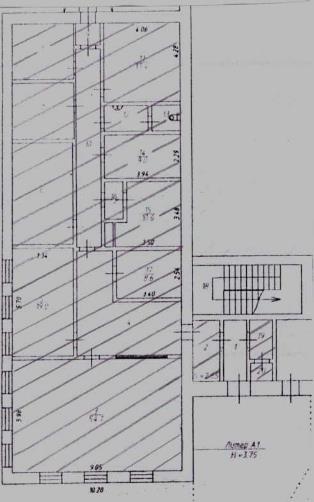                                      I этаж                                                                II этаж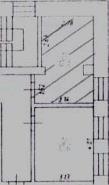 этаж1 этаАРЕНДОДАТЕЛЬ						АРЕНДАТОР________________	                                         	           _________________    (подпись)        М.П.                                                                                                               (подпись)           М.П.АКТприема-передачи муниципального имущества в арендуг. Лянтор                                                                                                 «      »                      2018г.Муниципальное учреждение «Культурно-спортивный комплекс «Юбилейный»,  именуемое в дальнейшем Арендодатель,  в лице ____________________________________, действующего на основании ____________________________, передаёт, _____________________________________________, принимает во временное пользование в период с «____» ___________ 2018 года по «____» ___________ 2019 года  в соответствии с договором аренды муниципального имущества от «____» __________ 2018 года №____ следующее муниципальное имущество: – нежилые помещения, расположенные на 1-м и 2-м этажах в здании по адресу: ул. Салавата Юлаева, строение 15, общей площадью 220,6 квадратных метров (на 1-м этаже – помещения  № 2-17, 19 – 20, на 2-м этаже – помещение № 11) для осуществления услуг связи.Техническое состояние: неудовлетворительное, годно  к эксплуатации.ПОДПИСИ СТОРОНАКТвозврата муниципального имущества г. Лянтор						                                   «      »                      2019г.__________________________________________________, именуемый в дальнейшем Арендатор, ___________________________________________________, передает на основании договора №____ от «____» ______________ 2018г, а Муниципальное учреждение «Культурно-спортивный комплекс «Юбилейный»,  именуемое в дальнейшем Арендодатель, в лице ______________________________________, действующего на основании ____________________, принимает следующее муниципальное имущество:– нежилые помещения, расположенные на 1-м и 2-м этажах в здании по адресу: г. Лянтор, ул. Салавата Юлаева, строение 15, общей площадью 220,6 квадратных метров (на 1-м этаже – помещения  № 2-17, 19 – 20, на 2-м этаже – помещение № 11).Техническое состояние: неудовлетворительное, годно  к эксплуатации.ПОДПИСИ СТОРОНПриложение №4Раздел III. ПРОЕКТ ДОГОВОРА АРЕНДЫ		Лот № 2     ДОГОВОР № _____аренды муниципального имущества г. Лянтор                                                                                                  «      »                      2018г.Муниципальное учреждение «Культурно-спортивный комплекс «Юбилейный»,  именуемое в дальнейшем Арендодатель,  в лице _________________________________, действующего на основании ______________________, с одной стороны, и _____________________________________, именуемый в дальнейшем Арендатор,  _____________________________________________________, с другой стороны, в дальнейшем именуемые Стороны, на основании протокола об итогах аукциона №___ от «____» ______________ 2018 года, заключили настоящий договор о нижеследующем:1. ОБЩИЕ ПОЛОЖЕНИЯ1.1. Арендодатель предоставляет Арендатору во временное пользование и владение муниципальное имущество – нежилые помещения, расположенные на 2-м этаже в здании по адресу: 628449, Тюменская область, Сургутский р-н, г. Лянтор, улица Салавата Юлаева, строение 15 (далее – Имущество), а Арендатор принимает указанное имущество во временное владение и пользование, использует для реализации услуг в сфере культуры, производит арендную плату, согласно расчету стоимости арендной платы (Приложение №1) к настоящему договору. Общей площадью 405,1 квадратных метров согласно схеме размещения (Приложение №2) к настоящему договору.1.2.    Состояние имущества на момент передачи в аренду: пригодное для использования.1.3. Арендодатель гарантирует, что на момент заключения настоящего договора имущество не заложено, под арестом не состоит и не обременено никакими другими обязательствами.1.4.  Имущество предоставляется в аренду на срок 8 месяцев с «___» ___________2018 года по «___» _____________2019 года.1.5. Передача Имущества в аренду от Арендодателя Арендатору удостоверяется путем подписания Сторонами акта приема-передачи. Подписывая акт приема-передачи, Арендатор подтверждает, что до подписания настоящего договора произвел осмотр Имущества, которое он получает, и Имущество соответствует всем необходимым, в том числе техническим требованиям, а также условиям договора.1.6. Датой начала срока аренды Имущества по настоящему договору считается дата подписания акта приема-передачи помещения в аренду. 1.7. Датой окончания срока аренды считается дата подписания Сторонами акта возврата арендованного Имущества. Имущество считается, находящимся в аренде и Арендатор несет все обязательства в отношении Имущества, включая обязанность по его содержанию и оплате арендных платежей до момента подписания Сторонами акта возврата арендованного Имущества.1.8. Имущество передается на основании согласования Администрации городского поселения Лянтор № 5241  от  20.08.2018 года.2.  ПРАВА И ОБЯЗАННОСТИ СТОРОН           2.1. Арендодатель обязуется:2.1.1. Предоставить Арендатору имущество в состоянии, соответствующем условиям договора аренды.2.1.2. Оказывать консультативную и иную помощь в целях наиболее эффективного использования переданного в аренду имущества.2.1.3. Контролировать поступление арендных платежей от Арендатора, производить сверки по платежам с оформлением актов сверок.2.1.4. Контролировать целевое использование арендуемого имущества. В случае нарушения Арендатором законодательства Российской Федерации или условий договора, выявленного при проведении проверок, Арендодатель незамедлительно составляет акт, который должен быть подписан представителями Арендодателя, Арендатора. В случае отказа представителя Арендатора от подписания акта проверки об этом должна быть произведена соответствующая запись в акте.2.2. Арендатор обязуется:2.2.1. Использовать имущество исключительно по целевому назначению, предусмотренному пунктом 1.1 настоящего договора, в соответствии с установленными законодательством нормами и правилами использования, в том числе санитарными нормами и правилами, правилами пожарной безопасности.2.2.2. Обеспечивать сохранность имущества, не допускать его порчи или уничтожения. Если имущество  в результате действия Арендатора или непринятия им необходимых и своевременных мер придет в аварийное состояние, подвергнется порче или уничтожению, то Арендатор обязан восстановить его своими силами, за счет своих средств или возместить в полном объеме ущерб, нанесенный Арендодателю.2.2.3. Незамедлительно сообщать Арендодателю обо всех нарушениях прав собственника или прав Арендатора со стороны третьих лиц, а также извещать Арендодателя о всяком повреждении, аварии или ином событии, нанесшем (или грозящем нанести) Имуществу ущерб и своевременно принимать все возможные меры по предотвращению угрозы, против дальнейшего разрушения или повреждения Имущества.2.2.4. С письменного согласия Арендодателя производить капитальный ремонт Имущества с согласованием времени, объемов, стоимости и сроков его проведения с Арендодателем. Необходимость проведения капитального ремонта определяется согласно заключению, подготовленному муниципальным учреждением «Лянторское хозяйственно-эксплуатационное управление» (Далее – МУ «Лянторское ХЭУ») и согласованному Арендодателем, либо согласно требованию уполномоченных организаций.2.2.5. Без письменного разрешения Арендодателя не производить перепланировок и переоборудования Имущества, вызываемых потребностями Арендатора, не прокладывать скрытых и открытых проводок. После завершения перепланировки (переустройства, переоборудования) объекта аренды Арендатор за свой счет проводит регистрацию соответствующих изменений в технической документации на этот объект в ФГУП «Ростехинвентаризация» и других регистрационных органах.2.2.6. Соблюдать в арендуемых помещениях требования органов Госсанэпиднадзора, Госпожнадзора, а также отраслевых правил и норм, действующих в отношении видов деятельности Арендатора и арендуемого имущества. Выполнять в установленный срок предписания Арендодателя, органов Госсанэпиднадзора, Госпожнадзора и иных контролирующих органов о принятии мер по ликвидации ситуаций, возникших в результате деятельности Арендатора, ставящих под угрозу сохранность Имущества, экологическую и санитарную обстановку вне арендуемого помещения.2.2.7. Своевременно и за свой счет производить текущий ремонт помещения.2.2.8. Своевременно и в полном объеме выплачивать Арендодателю установленную договором и последующими изменениями, и дополнениями к нему арендную плату за пользование помещением.2.2.9. В течение 10 календарных дней с момента подписания настоящего договора заключить договоры с соответствующими поставщиками услуг на предоставление коммунальных и прочих целевых услуг по содержанию арендованного Имущества, по вывозу мусора и уборке прилегающей территории.2.2.10. В день окончания срока аренды, предусмотренного пунктом 1.4 настоящего договора, или при его расторжении возвратить Имущество Арендодателю в исправном состоянии, с учетом нормального износа. При возврате Имущества в состоянии худшем, чем он был передан Арендатору по акту приема-передачи (с учетом нормального износа), в акте возврата арендованного имущества отражаются ущерб, нанесенный Имуществу, сумма ущерба и сроки ее уплаты.2.2.11. В случае изменения юридического адреса, фактического адреса и иных реквизитов, а также при реорганизации, ликвидации письменно уведомлять Арендодателя в 5-дневный срок с момента принятия соответствующего решения.2.2.12. Предоставлять Арендодателю, а также специально уполномоченным органам возможность контроля за использованием Имущества (допуск в помещение, здание, его осмотр, предоставление запрашиваемых документов и т.п.); обеспечивать беспрепятственный допуск работников, специализированных эксплуатационных и ремонтных служб для производства работ, носящих аварийный характер, в любое время суток.2.2.13. Не заключать без письменного разрешения Арендодателя сделки, следствием которых является или может являться какое-либо обременение предоставленных Арендатору по договору имущественных прав, в частности, переход к иному лицу (договоры залога, внесение права на аренду помещения или его части в уставной капитал организации, сдачи в субаренду и др.) без письменного разрешения Арендодателя.2.2.14. Потребление, распитие алкогольной продукции в учреждении (запрещенных местах) либо потребление наркотических средств или психотропных веществ, новых потенциально опасных психотропных веществ или одурманивающих веществ – строго запрещено.В противном случае администрация учреждения в праве не заключать в дальнейшем договорные отношения, влекущие за собой правонарушения предусмотренные ст.20.20 ч.1 КоАП.3. ПЛАТЕЖИ И РАСЧЕТЫ3.1.	За пользование Имуществом Арендатор оплачивает арендную плату в размере ____________ (____________________________) рублей _______ копеек в месяц (Приложение №1). Размер арендной платы устанавливается на основании методике расчета арендной платы, утвержденной постановлением Администрации городского поселения Лянтор от 10.08.2010 № 414 (с изменениями от 16.11.2010 № 571, от 31.03.2011 № 168, от 13.01.2014 № 8, от 12.01.2016 № 2, от 07.09.2016 №782, от 08.09.2016 №784), расчет стоимости арендной платы приведен в Приложении 1 к настоящему договору.В случае использования имущества неполный месяц размер арендной платы рассчитывается по формуле:А = АП / Д1 х Д2, гдеАП – размер арендной платы за пользование Имуществом в соответствии с абзацем первым настоящего пункта (руб.),Д1 – общее количество дней в текущем месяце,Д2 – количество дней использования имущества в текущем месяце.3.2. Первый платеж по арендной плате производится Арендатором в течении 10 дней, следующих за днем подписания акта приема-передачи муниципального помещения в аренду по следующим реквизитам: получатель Администрация городского поселения Лянтор (МУ «КСК «Юбилейный») лицевой счет 650027312, расчетный счет 40701810900003000016, РКЦ Сургут г. Сургут, БИК 047144000, ОКТМО 71826105, ИНН 8617027310, КПП 861701001, КБК 65000000000000000120.3.3. Последующие платежи Арендатор производит ежемесячно не позднее 10 числа текущего месяца, самостоятельно без  предоставления ему Арендодателем счетов-фактур.3.4. Размер арендной платы изменяется арендодателем в одностороннем порядке, но не чаще одного раза в год, в случае изменения в период действия договора утвержденной в городском поселении Лянтор методики расчёта арендной платы за муниципальное имущество (если установленный в договоре размер арендной платы ниже размера арендной платы рассчитанной в соответствии с измененной методикой), а также в случае централизованного изменения тарифов на коммунальные и эксплуатационные услуги при условии учёта их в размере арендной платы. Размер арендной платы не может быть пересмотрен в сторону уменьшения.Размер арендной платы изменяется путем подписания сторонами дополнительного соглашения к настоящему договору.Подписание дополнительного соглашения к договору аренды в связи с изменением базовой ставки или порядка расчета арендной платы является обязательным для сторон (статья 310 ГК РФ). Если указанные действия Арендатором не были произведены, то договор расторгается в одностороннем порядке.3.5. Арендатор информирует Арендодателя о производстве платежа путем предоставления платежного документа в течение 10 дней с момента производства платежа. В платежном документе обязательно указываются номер и дата договора, а также период, за который вносится платеж.3.6. Затраты Арендатора не проведение капитального ремонта или улучшения арендованного Имущества при наличии письменного согласия в соответствии с пунктом 2.2.4 договора, возмещаются Арендодателем по заявке Арендатора с приложением подтверждающих документов, но в сумме не более общей стоимости арендных платежей по настоящему договору.4.  ОТВЕТСТВЕННОСТЬ СТОРОН4.1. В случае нарушения условий настоящего договора стороны несут ответственность в соответствии с действующим законодательством. Привлечение к ответственности не освобождает стороны от исполнения обязательств по договору.4.2. В случае невнесения Арендатором платежей в сроки, установленные настоящим договором, начисляются пени в размере 0,1 % от суммы задолженности за каждый день просрочки на счет, указанный в пункте 3.2 договора.4.3. Уплата пени, установленной настоящим договором, не освобождает Арендатора от исполнения обязательств по договору или устранения нарушений условий настоящего договора.4.4. Арендодатель не несёт ответственности за действия третьих лиц, в результате которых имуществу Арендатора будет нанесен ущерб.5. ФОРС – МАЖОРНЫЕ ОБСТОЯТЕЛЬСТВА5.1. Стороны освобождаются от ответственности за частичное или полное невыполнение обязательств по Договору, если оно явилось следствием обстоятельств непреодолимой силы (форс-мажор), а именно: пожара, наводнения, землетрясения, войны, военных действий, блокады, эмбарго, общих забастовок, запрещающих (либо ограничивающих) актов властей, и если эти обстоятельства непосредственно повлияли на исполнение Договора. 5.2.  Сторона, для которой создалась невозможность выполнения обязательств по Договору, обязана немедленно (в течение 3 (трех) дней) известить другую сторону о наступлении и прекращении вышеуказанных обстоятельств. Несвоевременное извещение об этих обстоятельствах лишает, соответствующую сторону права ссылается на них в будущем.5.3. Обязанность доказать наличие обстоятельств непреодолимой силы лежит на Стороне Договора, не выполнившей свои обязательства по Договору.6. ПРЕКРАЩЕНИЕ ДЕЙСТВИЕ ДОГОВОРА6.1.  Договор прекращает свое действие по окончании срока аренды Имущества, а обязательства сторон, возникшие до истечения срока договора, сохраняют силу до момента их исполнения.6.2.   Договор может быть расторгнут досрочно по соглашению сторон. О досрочном расторжении договора заинтересованная сторона обязана направить письменное уведомление другой стороне не позднее одного месяца до предполагаемого срока расторжения договора.6.3.    Договор может быть досрочно расторгнут по инициативе Арендодателя в случае, если Арендатор использует арендованное Имущество в целом или его части с нарушением условий договора, в том числе:6.3.1.    Арендатор существенно ухудшает состояние Имущества.6.3.2.    При просрочке Арендатором очередного платежа свыше двух месяцев.6.3.3. Арендатор не подписывает дополнительное соглашение, предусматривающее изменение арендной платы в соответствии с п. 3.4 настоящего Договора.6.3.4.    При невыполнении Арендатором пункта 2.2 настоящего Договора.6.3.5. В случае аварийного состояния конструкции и постановки Имущества на капитальный ремонт или его ликвидации по градостроительным условиям по требованию Арендодателя в месячный срок со дня получения предупреждения.6.4.      Договор может быть расторгнут по инициативе Арендатора в случаях:6.4.1.  Арендодатель не предоставляет Имущество в пользование Арендатору либо создает препятствия пользованию Имуществом в соответствии с условиями договора.6.4.2.  Если Имущество в силу обстоятельств, за которые Арендатор не отвечает, окажется в состоянии, непригодном для использования.7. ПРОЧИЕ ПОЛОЖЕНИЯ7.1. Взаимоотношения сторон, не урегулированные настоящим договором, регламентируются действующим законодательством Российской Федерации.7.2.  Все споры, возникающие при исполнении и расторжении настоящего договора, разрешаются в Арбитражном суде Ханты-Мансийского автономного округа – Югры.7.3. Настоящий договор составлен и подписан в трех экземплярах, имеющих одинаковую юридическую силу, по одному экземпляру для каждой из Сторон.7.4.   Приложение к договору является его неотъемлемой частью.8.  ЮРИДИЧЕСКИЕ АДРЕСА И ПОДПИСИ СТОРОН      (подпись)  М.П.	                                                                               (подпись)   М.П.                                                                                                           Приложение № 1 к договору № ____                                                                                                     от «____»                             2018 г.АРЕНДОДАТЕЛЬ						АРЕНДАТОР________________	                                           	           _________________   (подпись)       М.П.                                                                                                                  (подпись)        М.П.                                                                                                Приложение № 2 к договору № ____                                                                                           от «____»                             2018 г.СХЕМАразмещения арендуемого имуществаНежилые помещения, расположенные на 2-м этаже в здании по адресу: ул. Салавата Юлаева, строение 15, общей площадью 405,1 кв. м. Арендуемая площадь – 405,1 м2.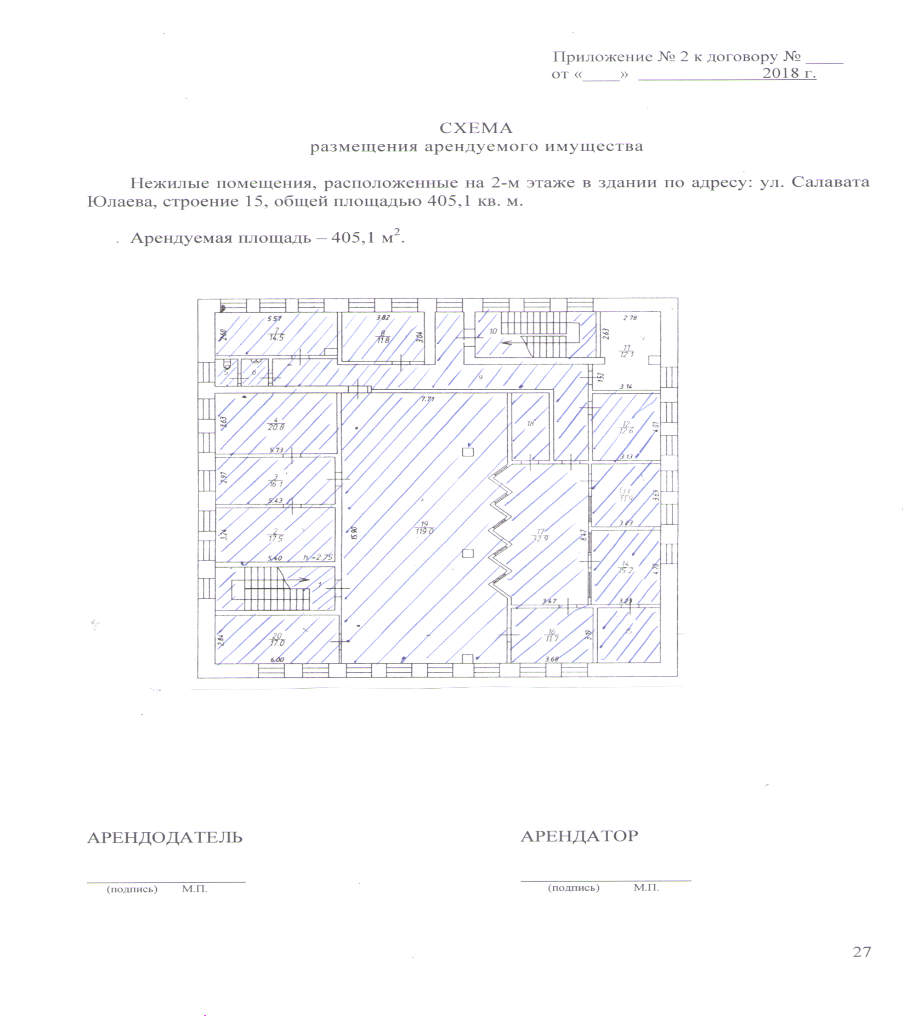           АРЕНДОДАТЕЛЬ						   АРЕНДАТОР         ________________	                                         	           _________________              (подпись)        М.П.                                                                                                               (подпись)           М.П.АКТприема-передачи муниципального имущества в арендуг. Лянтор                                                                                                 «      »                      2018г.Муниципальное учреждение «Культурно-спортивный комплекс «Юбилейный»,  именуемое в дальнейшем Арендодатель,  в лице ____________________________________, действующего на основании ____________________________, передаёт, _____________________________________________, принимает во временное пользование в период с «____» ___________ 2018 года по «____» ___________ 2019 года  в соответствии с договором аренды муниципального имущества от «____» __________ 2018 года №____ следующее муниципальное имущество: – нежилые помещения, расположенные на 2-м этаже в здании по адресу: ул. Салавата Юлаева, строение 15, общей площадью 405,1 кв.м. для реализации услуг в сфере культуры.Техническое состояние: хорошее, годно  к эксплуатации.ПОДПИСИ СТОРОНАКТвозврата муниципального имущества г. Лянтор						                                   «      »                      2019г.__________________________________________________, именуемый в дальнейшем Арендатор, ___________________________________________________, передает на основании договора №____ от «____» ______________ 2018г, а Муниципальное учреждение «Культурно-спортивный комплекс «Юбилейный»,  именуемое в дальнейшем Арендодатель, в лице ______________________________________, действующего на основании ____________________, принимает следующее муниципальное имущество:– нежилые помещения, расположенные на 2-м этаже в здании по адресу: ул. Салавата Юлаева, строение 15, общей площадью 405,1 кв. м. Техническое состояние: хорошее, годно  к эксплуатации.ПОДПИСИ СТОРОНПриложение №5Раздел III. ПРОЕКТ ДОГОВОРА АРЕНДЫ		Лот № 3     ДОГОВОР № _____аренды муниципального имущества г. Лянтор                                                                                                  «      »                      2018г.Муниципальное учреждение «Культурно-спортивный комплекс «Юбилейный»,  именуемое в дальнейшем Арендодатель,  в лице __________________________, действующего на основании _________________, с одной стороны, и ____________________________, именуемый в дальнейшем Арендатор,  _____________________________________________________, с другой стороны, в дальнейшем именуемые Стороны, на основании протокола об итогах аукциона №___ от «____» __________ 2018 года, заключили настоящий договор о нижеследующем:1. ОБЩИЕ ПОЛОЖЕНИЯ1.1. Арендодатель предоставляет Арендатору во временное пользование и владение муниципальное имущество – нежилые помещения, расположенные на втором этаже в здании по адресу: 628449, Тюменская область, Сургутский р-н, г. Лянтор, улица Назаргалеева, строение 21, (далее – Имущество), а Арендатор принимает указанное имущество во временное владение и пользование, использует его для размещения парикмахерской, производит арендную плату, согласно расчету стоимости арендной платы (Приложение № 1,2). Общей площадью 36,4 квадратных метров (помещения №27, №28),  согласно схеме размещения (Приложение №3) к настоящему договору.1.2.    Состояние имущества на момент передачи в аренду: пригодное для использования.1.3. Арендодатель гарантирует, что на момент заключения настоящего договора имущество не заложено, под арестом не состоит и не обременено никакими другими обязательствами.1.4.  Имущество предоставляется в аренду на срок 11 месяцев с «___» ___________2018 года по «___» _____________2019 года.1.5. Передача Имущества в аренду от Арендодателя Арендатору удостоверяется путем подписания Сторонами акта приема-передачи. Подписывая акт приема-передачи, Арендатор подтверждает, что до подписания настоящего договора произвел осмотр Имущества, которое он получает, и Имущество соответствует всем необходимым, в том числе техническим требованиям, а также условиям договора.1.6. Датой начала срока аренды Имущества по настоящему договору считается дата подписания акта приема-передачи помещения в аренду. 1.7. Датой окончания срока аренды считается дата подписания Сторонами акта возврата арендованного Имущества. Имущество считается, находящимся в аренде и Арендатор несет все обязательства в отношении Имущества, включая обязанность по его содержанию и оплате арендных платежей до момента подписания Сторонами акта возврата арендованного Имущества.1.8. Имущество передается на основании согласования Администрации городского поселения Лянтор № 5241 от 20.08.2018 года.2.  ПРАВА И ОБЯЗАННОСТИ СТОРОН           2.1. Арендодатель обязуется:2.1.1. Предоставить Арендатору имущество в состоянии, соответствующем условиям договора аренды.2.1.2. Оказывать консультативную и иную помощь в целях наиболее эффективного использования переданного в аренду имущества.2.1.3. Контролировать поступление арендных платежей от Арендатора, производить сверки по платежам с оформлением актов сверок.2.1.4. Контролировать целевое использование арендуемого имущества. В случае нарушения Арендатором законодательства Российской Федерации или условий договора, выявленного при проведении проверок, Арендодатель незамедлительно составляет акт, который должен быть подписан представителями Арендодателя, Арендатора. В случае отказа представителя Арендатора от подписания акта проверки об этом должна быть произведена соответствующая запись в акте.2.2. Арендатор обязуется:2.2.1. Использовать имущество исключительно по целевому назначению, предусмотренному пунктом 1.1 настоящего договора, в соответствии с установленными законодательством нормами и правилами использования, в том числе санитарными нормами и правилами, правилами пожарной безопасности.2.2.2. Обеспечивать сохранность имущества, не допускать его порчи или уничтожения. Если имущество  в результате действия Арендатора или непринятия им необходимых и своевременных мер придет в аварийное состояние, подвергнется порче или уничтожению, то Арендатор обязан восстановить его своими силами, за счет своих средств или возместить в полном объеме ущерб, нанесенный Арендодателю.2.2.3. Незамедлительно сообщать Арендодателю обо всех нарушениях прав собственника или прав Арендатора со стороны третьих лиц, а также извещать Арендодателя о всяком повреждении, аварии или ином событии, нанесшем (или грозящем нанести) Имуществу ущерб и своевременно принимать все возможные меры по предотвращению угрозы, против дальнейшего разрушения или повреждения Имущества.2.2.4. С письменного согласия Арендодателя производить капитальный ремонт Имущества с согласованием времени, объемов, стоимости и сроков его проведения с Арендодателем. Необходимость проведения капитального ремонта определяется согласно заключению, подготовленному муниципальным учреждением «Лянторское хозяйственно-эксплуатационное управление» (Далее – МУ «Лянторское ХЭУ») и согласованному Арендодателем, либо согласно требованию уполномоченных организаций.2.2.5. Без письменного разрешения Арендодателя не производить перепланировок и переоборудования Имущества, вызываемых потребностями Арендатора, не прокладывать скрытых и открытых проводок. После завершения перепланировки (переустройства, переоборудования) объекта аренды Арендатор за свой счет проводит регистрацию соответствующих изменений в технической документации на этот объект в ФГУП «Ростехинвентаризация» и других регистрационных органах.2.2.6. Соблюдать в арендуемых помещениях требования органов Госсанэпиднадзора, Госпожнадзора, а также отраслевых правил и норм, действующих в отношении видов деятельности Арендатора и арендуемого имущества. Выполнять в установленный срок предписания Арендодателя, органов Госсанэпиднадзора, Госпожнадзора и иных контролирующих органов о принятии мер по ликвидации ситуаций, возникших в результате деятельности Арендатора, ставящих под угрозу сохранность Имущества, экологическую и санитарную обстановку вне арендуемого помещения.2.2.7. Своевременно и за свой счет производить текущий ремонт помещения, в течение 10 календарных дней с момента подписания настоящего договора заключить договоры с соответствующими поставщиками услуг на предоставление коммунальных и прочих целевых услуг по содержанию арендованного помещения, по вывозу и уборке прилегающей территории.2.2.8. Своевременно и в полном объеме выплачивать Арендодателю установленную договором и последующими изменениями, и дополнениями к нему арендную плату за пользование помещением.2.2.9. В день окончания срока аренды, предусмотренного пунктом 1.4 настоящего договора, или при его расторжении возвратить Имущество Арендодателю в исправном состоянии, с учетом нормального износа. При возврате Имущества в состоянии худшем, чем он был передан Арендатору по акту приема-передачи (с учетом нормального износа), в акте возврата арендованного имущества отражаются ущерб, нанесенный Имуществу, сумма ущерба и сроки ее уплаты.2.2.10. В случае изменения юридического адреса, фактического адреса и иных реквизитов, а также при реорганизации, ликвидации письменно уведомлять Арендодателя в 5-дневный срок с момента принятия соответствующего решения.2.2.11. Предоставлять Арендодателю, а также специально уполномоченным органам возможность контроля за использованием Имущества (допуск в помещение, здание, его осмотр, предоставление запрашиваемых документов и т.п.); обеспечивать беспрепятственный допуск работников, специализированных эксплуатационных и ремонтных служб для производства работ, носящих аварийный характер, в любое время суток.2.2.12. Не заключать без письменного разрешения Арендодателя сделки, следствием которых является или может являться какое-либо обременение предоставленных Арендатору по договору имущественных прав, в частности, переход к иному лицу (договоры залога, внесение права на аренду помещения или его части в уставной капитал организации, сдачи в субаренду и др.) без письменного разрешения Арендодателя.2.2.13. Потребление, распитие алкогольной продукции в учреждении (запрещенных местах) либо потребление наркотических средств или психотропных веществ, новых потенциально опасных психотропных веществ или одурманивающих веществ – строго запрещено.В противном случае администрация учреждения в праве не заключать в дальнейшем договорные отношения, влекущие за собой правонарушения предусмотренные ст.20.20 ч.1 КоАП.3. ПЛАТЕЖИ И РАСЧЕТЫ3.1. За пользование Имуществом Арендатор оплачивает арендную плату в размере ____________ (__________________) рубля _____ копеек в месяц (Приложение № 1). Размер арендной платы устанавливается на основании методики расчета арендной платы, утвержденной постановлением Администрации городского поселения Лянтор от 10.08.2010 № 414 (с изменениями  от 16.11.2010 № 571, от 31.03.2011 № 168, от 13.01.2014 № 8, от 12.01.2016 № 2, от 07.09.2016 №782, от 08.09.2016 №784), расчет стоимости арендной платы приведен в Приложении 1 к настоящему договору.В случае использования имущества неполный месяц размер арендной платы рассчитывается по формуле:А = АП / Д1 х Д2, гдеАП – размер арендной платы за пользование Имуществом в соответствии с абзацем первым настоящего пункта (руб.),Д1 – общее количество дней в текущем месяце,Д2 – количество дней использования имущества в текущем месяце.3.2. Первый платеж по арендной плате производится Арендатором в течении 10 дней, следующих за днем подписания акта приема-передачи муниципального помещения в аренду по следующим реквизитам: получатель Администрация городского поселения Лянтор (МУ «КСК «Юбилейный») лицевой счет 650027312, расчетный счет 40701810900003000016, РКЦ Сургут г. Сургут, БИК 047144000, ОКТМО 71826105, ИНН 8617027310, КПП 861701001, КБК 65000000000000000120.3.3. Последующие платежи Арендатор производит ежемесячно не позднее 10 числа текущего месяца, самостоятельно без  предоставления ему Арендодателем счетов-фактур.3.4. Размер арендной платы изменяется арендодателем в одностороннем порядке, но не чаще одного раза в год, в случае изменения в период действия договора утвержденной в городском поселении Лянтор методики расчёта арендной платы за муниципальное имущество (если установленный в договоре размер арендной платы ниже размера арендной платы рассчитанной в соответствии с измененной методикой), а также в случае централизованного изменения тарифов на коммунальные и эксплуатационные услуги при условии учёта их в размере арендной платы. Размер арендной платы не может быть пересмотрен в сторону уменьшения.Размер арендной платы изменяется путем подписания сторонами дополнительного соглашения к настоящему договору.Подписание дополнительного соглашения к договору аренды в связи с изменением базовой ставки или порядка расчета арендной платы является обязательным для сторон (статья 310 ГК РФ). Если указанные действия Арендатором не были произведены, то договор расторгается в одностороннем порядке.3.5. Арендатор информирует Арендодателя о производстве платежа путем предоставления платежного документа в течение 10 дней с момента производства платежа. В платежном документе обязательно указываются номер и дата договора, а также период, за который вносится платеж.3.6. Затраты Арендатора не проведение капитального ремонта или улучшения арендованного Имущества при наличии письменного согласия в соответствии с пунктом 2.2.4 договора, возмещаются Арендодателем по заявке Арендатора с приложением подтверждающих документов, но в сумме не более общей стоимости арендных платежей по настоящему договору.4.  ОТВЕТСТВЕННОСТЬ СТОРОН4.1 В случае нарушения условий настоящего договора стороны несут ответственность в соответствии с действующим законодательством. Привлечение к ответственности не освобождает стороны от исполнения обязательств по договору.4.2. В случае невнесения Арендатором платежей в сроки, установленные настоящим договором, начисляются пени в размере 0,1 % от суммы задолженности за каждый день просрочки на счет, указанный в пункте 3.2 договора.4.3. Уплата пени, установленной настоящим договором, не освобождает Арендатора от исполнения обязательств по договору или устранения нарушений условий настоящего договора.4.4. Арендодатель не несёт ответственности за действия третьих лиц, в результате которых имуществу Арендатора будет нанесен ущерб.5. ФОРС – МАЖОРНЫЕ ОБСТОЯТЕЛЬСТВА5.1. Стороны освобождаются от ответственности за частичное или полное невыполнение обязательств по Договору, если оно явилось следствием обстоятельств непреодолимой силы (форс-мажор), а именно: пожара, наводнения, землетрясения, войны, военных действий, блокады, эмбарго, общих забастовок, запрещающих (либо ограничивающих) актов властей, и если эти обстоятельства непосредственно повлияли на исполнение Договора. 5.2.  Сторона, для которой создалась невозможность выполнения обязательств по Договору, обязана немедленно (в течение 3 (трех) дней) известить другую сторону о наступлении и прекращении вышеуказанных обстоятельств. Несвоевременное извещение об этих обстоятельствах лишает, соответствующую сторону права ссылается на них в будущем.5.3. Обязанность доказать наличие обстоятельств непреодолимой силы лежит на Стороне Договора, не выполнившей свои обязательства по Договору.6. ПРЕКРАЩЕНИЕ ДЕЙСТВИЕ ДОГОВОРА6.1.  Договор прекращает свое действие по окончании срока аренды Имущества, а обязательства сторон, возникшие до истечения срока договора, сохраняют силу до момента их исполнения.6.2.   Договор может быть расторгнут досрочно по соглашению сторон. О досрочном расторжении договора заинтересованная сторона обязана направить письменное уведомление другой стороне не позднее одного месяца до предполагаемого срока расторжения договора.6.3.    Договор может быть досрочно расторгнут по инициативе Арендодателя в случае, если Арендатор использует арендованное Имущество в целом или его части с нарушением условий договора, в том числе:6.3.1.    Арендатор существенно ухудшает состояние Имущества.6.3.2.    При просрочке Арендатором очередного платежа свыше двух месяцев.6.3.3. Арендатор не подписывает дополнительное соглашение, предусматривающее изменение арендной платы в соответствии с п. 3.4 настоящего договора.6.3.4.    При невыполнении Арендатором пункта 2.2 настоящего договора.6.3.5. В случае аварийного состояния конструкции и постановки Имущества на капитальный ремонт или его ликвидации по градостроительным условиям по требованию Арендодателя в месячный срок со дня получения предупреждения.6.4.      Договор может быть расторгнут по инициативе Арендатора в случаях:6.4.1.  Арендодатель не предоставляет Имущество в пользование Арендатору либо создает препятствия пользованию Имуществом в соответствии с условиями договора.6.4.2.  Если Имущество в силу обстоятельств, за которые Арендатор не отвечает, окажется в состоянии, непригодном для использования.7. ПРОЧИЕ ПОЛОЖЕНИЯ7.1. Взаимоотношения сторон, не урегулированные настоящим договором, регламентируются действующим законодательством Российской Федерации.7.2.  Все споры, возникающие при исполнении и расторжении настоящего договора, разрешаются в Арбитражном суде Ханты-Мансийского автономного округа – Югры.7.3.  Настоящий договор составлен и подписан в двух экземплярах, имеющих одинаковую юридическую силу, по одному экземпляру для каждой из Сторон.7.4.   Приложение к договору является его неотъемлемой частью.8.  ЮРИДИЧЕСКИЕ АДРЕСА И ПОДПИСИ СТОРОН       (подпись)  М.П.	(подпись)   М.П.                                                                                                            Приложение № 1 к договору № ___                                                                                                                  от «___»                           2018 годаАРЕНДОДАТЕЛЬ	                                                         АРЕНДАТОР________________	               	                                   _________________     (подпись)         М.П.                                                                                                          (подпись)         М.П.                                                                                                            Приложение № 2 к договору № ___                                                                                                                  от «___»                           2018 годаАРЕНДОДАТЕЛЬ						      АРЕНДАТОР________________	                	                                      _________________      (подпись)                                                                                                                                            (подпись)                          М.П.                                                                                                                                             М.П.                                                                                                        Приложение № 3 к договору № ___                                                                                                                от «___»                           2018 годаСхема размещения арендуемой территорииНежилые помещения, расположенные на втором этаже в здании по адресу: улица Назаргалеева, строение 21, общей площадью 36,4 кв.м. (помещения №27, №28).Арендуемая площадь – 36,4 м2.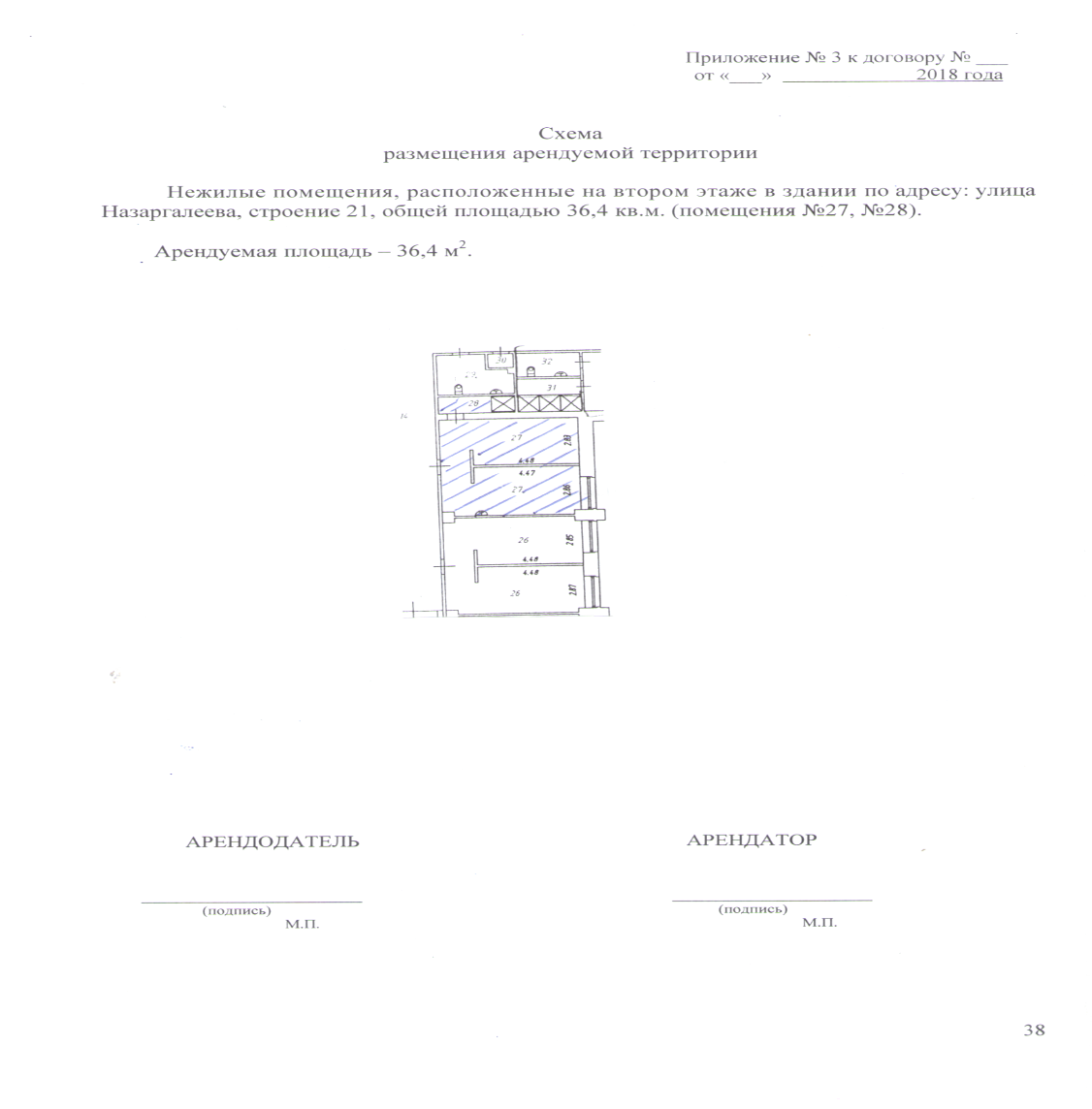                АРЕНДОДАТЕЛЬ                                                           АРЕНДАТОР       ____________________                                                        __________________                         (подпись)  	                     (подпись)                                            М.П.                                                                                                                    М.П.АКТприема-передачи муниципального имущества в арендуг. Лянтор                                                                                                 «      »                      2018г.Муниципальное учреждение «Культурно-спортивный комплекс «Юбилейный»,  именуемое в дальнейшем Арендодатель,  в лице __________________________________, действующего на основании _____________________, передаёт, _____________________________________________, принимает во временное пользование в период с «____» _________ 2018 года по «______» _________ 2019 года  в соответствии с  договором  аренды  муниципального  имущества от «____» __________2018 №_____ следующее муниципальное имущество: - нежилые помещения, расположенные на втором этаже в здании по адресу: улица Назаргалеева, строение 21, общей площадью 36,4 кв.м. (помещения №27, №28) для размещения парикмахерской.Техническое состояние: отличное, годно  к эксплуатации.ПОДПИСИ СТОРОНАКТвозврата муниципального имущества г. Лянтор						                                   «      »                      2019г.__________________________________________________, именуемый в дальнейшем Арендатор, _________________________________________ передает на основании договора №____ от «____» __________________ 2018г, а Муниципальное учреждение «Культурно-спортивный комплекс «Юбилейный»,  именуемое в дальнейшем Арендодатель, в лице ______________________________________, действующего на основании ___________ принимает следующее муниципальное имущество:- нежилые помещения, расположенные на втором этаже в здании по адресу: улица Назаргалеева, строение 21, общей площадью 36,4 кв.м. (помещения №27, №28).Техническое состояние: отличное, годно к эксплуатации.ПОДПИСИ СТОРОНПриложение №6Раздел III. ПРОЕКТ ДОГОВОРА АРЕНДЫ		Лот № 4     ДОГОВОР № _____аренды муниципального имущества г. Лянтор                                                                                                  «      »                      2018г.Муниципальное учреждение «Культурно-спортивный комплекс «Юбилейный»,  именуемое в дальнейшем Арендодатель,  в лице __________________________, действующего на основании _________________, с одной стороны, и ____________________________, именуемый в дальнейшем Арендатор,  _____________________________________________________, с другой стороны, в дальнейшем именуемые Стороны, на основании протокола об итогах аукциона №___ от «____» __________ 2018 года, заключили настоящий договор о нижеследующем:1. ОБЩИЕ ПОЛОЖЕНИЯ1.1. Арендодатель предоставляет Арендатору во временное пользование и владение муниципальное имущество – нежилое помещение, расположенное на втором этаже в здании по адресу: 628449, Тюменская область, Сургутский р-н, г. Лянтор, улица Назаргалеева, строение 21, (далее – Имущество), а Арендатор принимает указанное имущество во временное владение и пользование, использует его для размещения центра здоровья и красоты, производит арендную плату, согласно расчету стоимости арендной платы (Приложение № 1,2). Общей площадью 33,2 кв.м. (помещение №26), согласно схеме размещения (Приложение №3) к настоящему договору.1.2.    Состояние имущества на момент передачи в аренду: пригодное для использования.1.3. Арендодатель гарантирует, что на момент заключения настоящего договора имущество не заложено, под арестом не состоит и не обременено никакими другими обязательствами.1.4.  Имущество предоставляется в аренду на срок 6 месяцев с «___» ___________2018 года по «___» _____________2019 года.1.5. Передача Имущества в аренду от Арендодателя Арендатору удостоверяется путем подписания Сторонами акта приема-передачи. Подписывая акт приема-передачи, Арендатор подтверждает, что до подписания настоящего договора произвел осмотр Имущества, которое он получает, и Имущество соответствует всем необходимым, в том числе техническим требованиям, а также условиям договора.1.6. Датой начала срока аренды Имущества по настоящему договору считается дата подписания акта приема-передачи помещения в аренду. 1.7. Датой окончания срока аренды считается дата подписания Сторонами акта возврата арендованного Имущества. Имущество считается, находящимся в аренде и Арендатор несет все обязательства в отношении Имущества, включая обязанность по его содержанию и оплате арендных платежей до момента подписания Сторонами акта возврата арендованного Имущества.1.8. Имущество передается на основании согласования Администрации городского поселения Лянтор № 5241 от 20.08.2018 года.2.  ПРАВА И ОБЯЗАННОСТИ СТОРОН           2.1. Арендодатель обязуется:2.1.1. Предоставить Арендатору имущество в состоянии, соответствующем условиям договора аренды.2.1.2. Оказывать консультативную и иную помощь в целях наиболее эффективного использования переданного в аренду имущества.2.1.3. Контролировать поступление арендных платежей от Арендатора, производить сверки по платежам с оформлением актов сверок.2.1.4. Контролировать целевое использование арендуемого имущества. В случае нарушения Арендатором законодательства Российской Федерации или условий договора, выявленного при проведении проверок, Арендодатель незамедлительно составляет акт, который должен быть подписан представителями Арендодателя, Арендатора. В случае отказа представителя Арендатора от подписания акта проверки об этом должна быть произведена соответствующая запись в акте.2.2. Арендатор обязуется:2.2.1. Использовать имущество исключительно по целевому назначению, предусмотренному пунктом 1.1 настоящего договора, в соответствии с установленными законодательством нормами и правилами использования, в том числе санитарными нормами и правилами, правилами пожарной безопасности.2.2.2. Обеспечивать сохранность имущества, не допускать его порчи или уничтожения. Если имущество  в результате действия Арендатора или непринятия им необходимых и своевременных мер придет в аварийное состояние, подвергнется порче или уничтожению, то Арендатор обязан восстановить его своими силами, за счет своих средств или возместить в полном объеме ущерб, нанесенный Арендодателю.2.2.3. Незамедлительно сообщать Арендодателю обо всех нарушениях прав собственника или прав Арендатора со стороны третьих лиц, а также извещать Арендодателя о всяком повреждении, аварии или ином событии, нанесшем (или грозящем нанести) Имуществу ущерб и своевременно принимать все возможные меры по предотвращению угрозы, против дальнейшего разрушения или повреждения Имущества.2.2.4. С письменного согласия Арендодателя производить капитальный ремонт Имущества с согласованием времени, объемов, стоимости и сроков его проведения с Арендодателем. Необходимость проведения капитального ремонта определяется согласно заключению, подготовленному муниципальным учреждением «Лянторское хозяйственно-эксплуатационное управление» (Далее – МУ «Лянторское ХЭУ») и согласованному Арендодателем, либо согласно требованию уполномоченных организаций.2.2.5. Без письменного разрешения Арендодателя не производить перепланировок и переоборудования Имущества, вызываемых потребностями Арендатора, не прокладывать скрытых и открытых проводок. После завершения перепланировки (переустройства, переоборудования) объекта аренды Арендатор за свой счет проводит регистрацию соответствующих изменений в технической документации на этот объект в ФГУП «Ростехинвентаризация» и других регистрационных органах.2.2.6. Соблюдать в арендуемых помещениях требования органов Госсанэпиднадзора, Госпожнадзора, а также отраслевых правил и норм, действующих в отношении видов деятельности Арендатора и арендуемого имущества. Выполнять в установленный срок предписания Арендодателя, органов Госсанэпиднадзора, Госпожнадзора и иных контролирующих органов о принятии мер по ликвидации ситуаций, возникших в результате деятельности Арендатора, ставящих под угрозу сохранность Имущества, экологическую и санитарную обстановку вне арендуемого помещения.2.2.7. Своевременно и за свой счет производить текущий ремонт помещения, в течение 10 календарных дней с момента подписания настоящего договора заключить договоры с соответствующими поставщиками услуг на предоставление коммунальных и прочих целевых услуг по содержанию арендованного помещения, по вывозу и уборке прилегающей территории.2.2.8. Своевременно и в полном объеме выплачивать Арендодателю установленную договором и последующими изменениями, и дополнениями к нему арендную плату за пользование помещением.2.2.9. В день окончания срока аренды, предусмотренного пунктом 1.4 настоящего договора, или при его расторжении возвратить Имущество Арендодателю в исправном состоянии, с учетом нормального износа. При возврате Имущества в состоянии худшем, чем он был передан Арендатору по акту приема-передачи (с учетом нормального износа), в акте возврата арендованного имущества отражаются ущерб, нанесенный Имуществу, сумма ущерба и сроки ее уплаты.2.2.10. В случае изменения юридического адреса, фактического адреса и иных реквизитов, а также при реорганизации, ликвидации письменно уведомлять Арендодателя в 5-дневный срок с момента принятия соответствующего решения.2.2.11. Предоставлять Арендодателю, а также специально уполномоченным органам возможность контроля за использованием Имущества (допуск в помещение, здание, его осмотр, предоставление запрашиваемых документов и т.п.); обеспечивать беспрепятственный допуск работников, специализированных эксплуатационных и ремонтных служб для производства работ, носящих аварийный характер, в любое время суток.2.2.12. Не заключать без письменного разрешения Арендодателя сделки, следствием которых является или может являться какое-либо обременение предоставленных Арендатору по договору имущественных прав, в частности, переход к иному лицу (договоры залога, внесение права на аренду помещения или его части в уставной капитал организации, сдачи в субаренду и др.) без письменного разрешения Арендодателя.2.2.13. Потребление, распитие алкогольной продукции в учреждении (запрещенных местах) либо потребление наркотических средств или психотропных веществ, новых потенциально опасных психотропных веществ или одурманивающих веществ – строго запрещено.В противном случае администрация учреждения в праве не заключать в дальнейшем договорные отношения, влекущие за собой правонарушения предусмотренные ст.20.20 ч.1 КоАП.3. ПЛАТЕЖИ И РАСЧЕТЫ3.1. За пользование Имуществом Арендатор оплачивает арендную плату в размере ____________ (__________________) рубля _____ копеек в месяц (Приложение № 1). Размер арендной платы устанавливается на основании методики расчета арендной платы, утвержденной постановлением Администрации городского поселения Лянтор от 10.08.2010 № 414 (с изменениями  от 16.11.2010 № 571, от 31.03.2011 № 168, от 13.01.2014 № 8, от 12.01.2016 № 2, от 07.09.2016 №782, от 08.09.2016 №784) расчет стоимости арендной платы приведен в Приложении 1 к настоящему договору.В случае использования имущества неполный месяц размер арендной платы рассчитывается по формуле:А = АП / Д1 х Д2, гдеАП – размер арендной платы за пользование Имуществом в соответствии с абзацем первым настоящего пункта (руб.),Д1 – общее количество дней в текущем месяце,Д2 – количество дней использования имущества в текущем месяце.3.2. Первый платеж по арендной плате производится Арендатором в течении 10 дней, следующих за днем подписания акта приема-передачи муниципального помещения в аренду по следующим реквизитам: получатель Администрация городского поселения Лянтор (МУ «КСК «Юбилейный») лицевой счет 650027312, расчетный счет 40701810900003000016, РКЦ Сургут г. Сургут, БИК 047144000, ОКТМО 71826105, ИНН 8617027310, КПП 861701001, КБК 65000000000000000120.3.3. Последующие платежи Арендатор производит ежемесячно не позднее 10 числа текущего месяца, самостоятельно без  предоставления ему Арендодателем счетов-фактур.3.4. Размер арендной платы изменяется арендодателем в одностороннем порядке, но не чаще одного раза в год, в случае изменения в период действия договора утвержденной в городском поселении Лянтор методики расчёта арендной платы за муниципальное имущество (если установленный в договоре размер арендной платы ниже размера арендной платы рассчитанной в соответствии с измененной методикой), а также в случае централизованного изменения тарифов на коммунальные и эксплуатационные услуги при условии учёта их в размере арендной платы. Размер арендной платы не может быть пересмотрен в сторону уменьшения.Размер арендной платы изменяется путем подписания сторонами дополнительного соглашения к настоящему договору.Подписание дополнительного соглашения к договору аренды в связи с изменением базовой ставки или порядка расчета арендной платы является обязательным для сторон (статья 310 ГК РФ). Если указанные действия Арендатором не были произведены, то договор расторгается в одностороннем порядке.3.5. Арендатор информирует Арендодателя о производстве платежа путем предоставления платежного документа в течение 10 дней с момента производства платежа. В платежном документе обязательно указываются номер и дата договора, а также период, за который вносится платеж.3.6. Затраты Арендатора не проведение капитального ремонта или улучшения арендованного Имущества при наличии письменного согласия в соответствии с пунктом 2.2.4 договора, возмещаются Арендодателем по заявке Арендатора с приложением подтверждающих документов, но в сумме не более общей стоимости арендных платежей по настоящему договору.4.  ОТВЕТСТВЕННОСТЬ СТОРОН4.1 В случае нарушения условий настоящего договора стороны несут ответственность в соответствии с действующим законодательством. Привлечение к ответственности не освобождает стороны от исполнения обязательств по договору.4.2. В случае невнесения Арендатором платежей в сроки, установленные настоящим договором, начисляются пени в размере 0,1 % от суммы задолженности за каждый день просрочки на счет, указанный в пункте 3.2 договора.4.3. Уплата пени, установленной настоящим договором, не освобождает Арендатора от исполнения обязательств по договору или устранения нарушений условий настоящего договора.4.4. Арендодатель не несёт ответственности за действия третьих лиц, в результате которых имуществу Арендатора будет нанесен ущерб.5. ФОРС – МАЖОРНЫЕ ОБСТОЯТЕЛЬСТВА5.1. Стороны освобождаются от ответственности за частичное или полное невыполнение обязательств по Договору, если оно явилось следствием обстоятельств непреодолимой силы (форс-мажор), а именно: пожара, наводнения, землетрясения, войны, военных действий, блокады, эмбарго, общих забастовок, запрещающих (либо ограничивающих) актов властей, и если эти обстоятельства непосредственно повлияли на исполнение Договора. 5.2.  Сторона, для которой создалась невозможность выполнения обязательств по Договору, обязана немедленно (в течение 3 (трех) дней) известить другую сторону о наступлении и прекращении вышеуказанных обстоятельств. Несвоевременное извещение об этих обстоятельствах лишает, соответствующую сторону права ссылается на них в будущем.5.3. Обязанность доказать наличие обстоятельств непреодолимой силы лежит на Стороне Договора, не выполнившей свои обязательства по Договору.6. ПРЕКРАЩЕНИЕ ДЕЙСТВИЕ ДОГОВОРА6.1.  Договор прекращает свое действие по окончании срока аренды Имущества, а обязательства сторон, возникшие до истечения срока договора, сохраняют силу до момента их исполнения.6.2.   Договор может быть расторгнут досрочно по соглашению сторон. О досрочном расторжении договора заинтересованная сторона обязана направить письменное уведомление другой стороне не позднее одного месяца до предполагаемого срока расторжения договора.6.3.    Договор может быть досрочно расторгнут по инициативе Арендодателя в случае, если Арендатор использует арендованное Имущество в целом или его части с нарушением условий договора, в том числе:6.3.1.    Арендатор существенно ухудшает состояние Имущества.6.3.2.    При просрочке Арендатором очередного платежа свыше двух месяцев.6.3.3. Арендатор не подписывает дополнительное соглашение, предусматривающее изменение арендной платы в соответствии с п. 3.4 настоящего договора.6.3.4.    При невыполнении Арендатором пункта 2.2 настоящего договора.6.3.5. В случае аварийного состояния конструкции и постановки Имущества на капитальный ремонт или его ликвидации по градостроительным условиям по требованию Арендодателя в месячный срок со дня получения предупреждения.6.4.      Договор может быть расторгнут по инициативе Арендатора в случаях:6.4.1.  Арендодатель не предоставляет Имущество в пользование Арендатору либо создает препятствия пользованию Имуществом в соответствии с условиями договора.6.4.2.  Если Имущество в силу обстоятельств, за которые Арендатор не отвечает, окажется в состоянии, непригодном для использования.7. ПРОЧИЕ ПОЛОЖЕНИЯ7.1. Взаимоотношения сторон, не урегулированные настоящим договором, регламентируются действующим законодательством Российской Федерации.7.2.  Все споры, возникающие при исполнении и расторжении настоящего договора, разрешаются в Арбитражном суде Ханты-Мансийского автономного округа – Югры.7.3.  Настоящий договор составлен и подписан в двух экземплярах, имеющих одинаковую юридическую силу, по одному экземпляру для каждой из Сторон.7.4.   Приложение к договору является его неотъемлемой частью.8.  ЮРИДИЧЕСКИЕ АДРЕСА И ПОДПИСИ СТОРОН       (подпись)  М.П.	(подпись)   М.П.                                                                                                           Приложение № 1 к договору № ___                                                                                                                  от «___»                           2018 годаАРЕНДОДАТЕЛЬ	                                                         АРЕНДАТОР________________	               	                                   _________________     (подпись)         М.П.                                                                                                          (подпись)         М.П.                                                                                                           Приложение № 2 к договору № ___                                                                                                                  от «___»                           2018 годаАРЕНДОДАТЕЛЬ						      АРЕНДАТОР________________	                	                                      _________________      (подпись)                                                                                                                                            (подпись)                          М.П.                                                                                                                                             М.П.                                                                                                        Приложение № 3 к договору № ___                                                                                                                от «___»                           2018 годаСхема размещения арендуемой территорииНежилое помещение, расположенное на втором этаже в здании по адресу: ул. Назаргалеева, строение 21, общей площадью 33,2 кв.м. (помещение №26).Арендуемая площадь – 33,2 м2.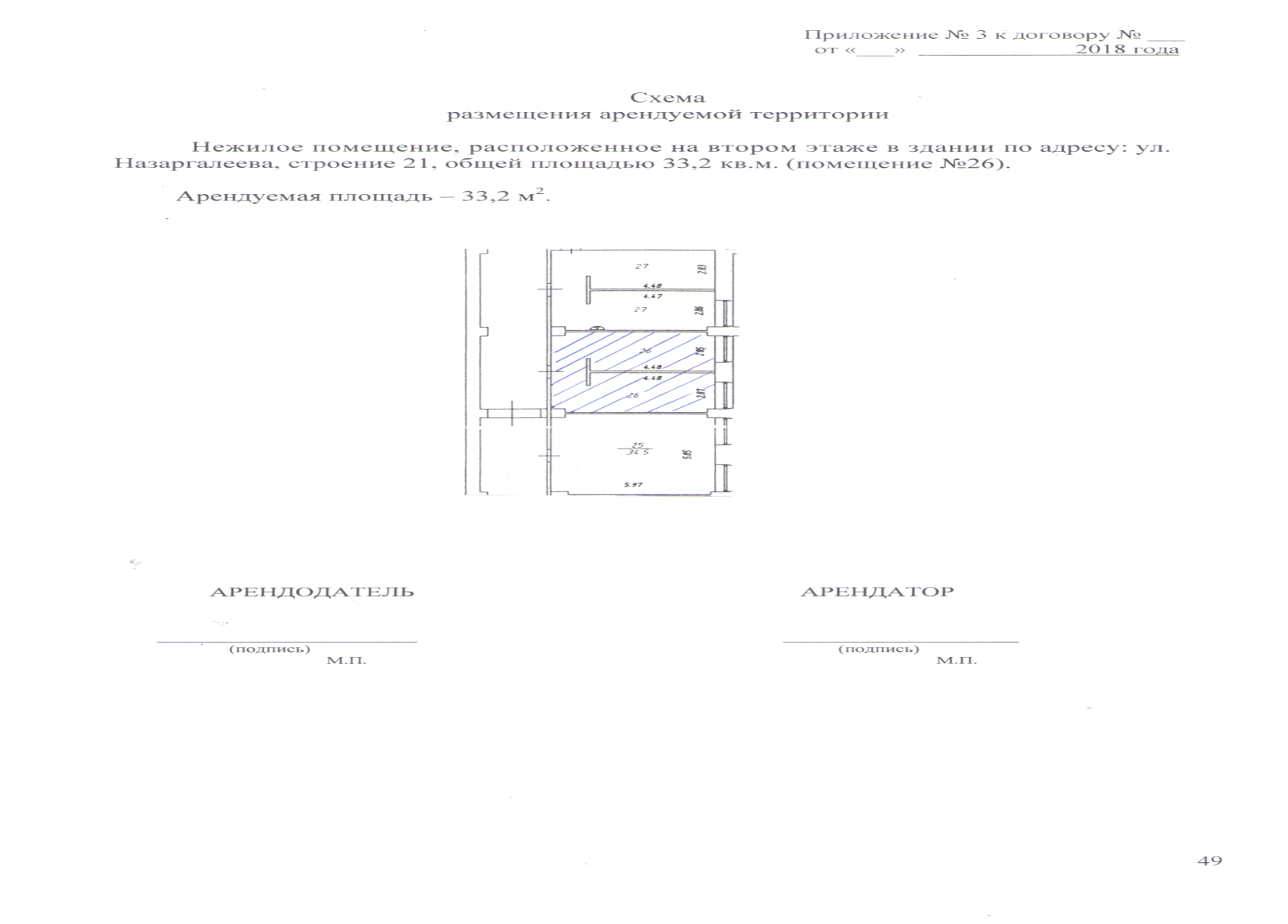                АРЕНДОДАТЕЛЬ                                                           АРЕНДАТОР       ____________________                                                        __________________                         (подпись)  	                     (подпись)                                            М.П.                                                                                                                    М.П.АКТприема-передачи муниципального имущества в арендуг. Лянтор                                                                                                 «      »                      2018г.Муниципальное учреждение «Культурно-спортивный комплекс «Юбилейный»,  именуемое в дальнейшем Арендодатель,  в лице __________________________________, действующего на основании _________________________________________, передаёт, _____________________________________________, принимает во временное пользование в период с «____» _________ 2018 года по «______» _________ 2019 года  в соответствии с  договором  аренды  муниципального  имущества от «____» __________2018 №_____ следующее муниципальное имущество: - нежилое помещение, расположенное на втором этаже в здании по адресу: ул. Назаргалеева, строение 21, общей площадью 33,2 кв.м. (помещение №26) для размещения центра здоровья и красоты.Техническое состояние: отличное, годно  к эксплуатации.ПОДПИСИ СТОРОНАКТвозврата муниципального имущества г. Лянтор						                                   «      »                      2019г.__________________________________________________, именуемый в дальнейшем Арендатор, _________________________________________ передает на основании договора №____ от «____» __________________ 2018г, а Муниципальное учреждение «Культурно-спортивный комплекс «Юбилейный»,  именуемое в дальнейшем Арендодатель, в лице ______________________________________, действующего на основании ___________ принимает следующее муниципальное имущество:- нежилое помещение, расположенное на втором этаже в здании по адресу: ул. Назаргалеева, строение 21, общей площадью 33,2 кв.м. (помещение №26).Техническое состояние: отличное, годно к эксплуатации.ПОДПИСИ СТОРОНПриложение №7Раздел III. ПРОЕКТ ДОГОВОРА АРЕНДЫ		Лот № 5     ДОГОВОР № _____аренды муниципального имущества г. Лянтор                                                                                                  «      »                      2018г.Муниципальное учреждение «Культурно-спортивный комплекс «Юбилейный»,  именуемое в дальнейшем Арендодатель,  в лице __________________________, действующего на основании _________________, с одной стороны, и ____________________________, именуемый в дальнейшем Арендатор,  _____________________________________________________, с другой стороны, в дальнейшем именуемые Стороны, на основании протокола об итогах аукциона №___ от «____» __________ 2018 года, заключили настоящий договор о нижеследующем:1. ОБЩИЕ ПОЛОЖЕНИЯ1.1. Арендодатель предоставляет Арендатору во временное пользование и владение муниципальное имущество – часть нежилого помещения, расположенного на первом этаже в здании по адресу: 628449, Тюменская область, Сургутский р-н, г. Лянтор, улица Назаргалеева, строение 21, (далее – Имущество), а Арендатор принимает указанное имущество во временное владение и пользование, использует его для размещения аппарата по продаже бахил, производит арендную плату, согласно расчету стоимости арендной платы (Приложение № 1,2). Общей площадью 1,0 кв.м. (помещение №166), согласно схеме размещения (Приложение №3) к настоящему договору.1.2.    Состояние имущества на момент передачи в аренду: пригодное для использования.1.3. Арендодатель гарантирует, что на момент заключения настоящего договора имущество не заложено, под арестом не состоит и не обременено никакими другими обязательствами.1.4.  Имущество предоставляется в аренду на срок 7 месяцев с «___» ___________2018 года по «___» _____________2019 года.1.5. Передача Имущества в аренду от Арендодателя Арендатору удостоверяется путем подписания Сторонами акта приема-передачи. Подписывая акт приема-передачи, Арендатор подтверждает, что до подписания настоящего договора произвел осмотр Имущества, которое он получает, и Имущество соответствует всем необходимым, в том числе техническим требованиям, а также условиям договора.1.6. Датой начала срока аренды Имущества по настоящему договору считается дата подписания акта приема-передачи помещения в аренду. 1.7. Датой окончания срока аренды считается дата подписания Сторонами акта возврата арендованного Имущества. Имущество считается, находящимся в аренде и Арендатор несет все обязательства в отношении Имущества, включая обязанность по его содержанию и оплате арендных платежей до момента подписания Сторонами акта возврата арендованного Имущества.1.8. Имущество передается на основании согласования Администрации городского поселения Лянтор № 5241 от 20.08.2018 года.2.  ПРАВА И ОБЯЗАННОСТИ СТОРОН           2.1. Арендодатель обязуется:2.1.1. Предоставить Арендатору имущество в состоянии, соответствующем условиям договора аренды.2.1.2. Оказывать консультативную и иную помощь в целях наиболее эффективного использования переданного в аренду имущества.2.1.3. Контролировать поступление арендных платежей от Арендатора, производить сверки по платежам с оформлением актов сверок.2.1.4. Контролировать целевое использование арендуемого имущества. В случае нарушения Арендатором законодательства Российской Федерации или условий договора, выявленного при проведении проверок, Арендодатель незамедлительно составляет акт, который должен быть подписан представителями Арендодателя, Арендатора. В случае отказа представителя Арендатора от подписания акта проверки об этом должна быть произведена соответствующая запись в акте.2.2. Арендатор обязуется:2.2.1. Использовать имущество исключительно по целевому назначению, предусмотренному пунктом 1.1 настоящего договора, в соответствии с установленными законодательством нормами и правилами использования, в том числе санитарными нормами и правилами, правилами пожарной безопасности.2.2.2. Обеспечивать сохранность имущества, не допускать его порчи или уничтожения. Если имущество  в результате действия Арендатора или непринятия им необходимых и своевременных мер придет в аварийное состояние, подвергнется порче или уничтожению, то Арендатор обязан восстановить его своими силами, за счет своих средств или возместить в полном объеме ущерб, нанесенный Арендодателю.2.2.3. Незамедлительно сообщать Арендодателю обо всех нарушениях прав собственника или прав Арендатора со стороны третьих лиц, а также извещать Арендодателя о всяком повреждении, аварии или ином событии, нанесшем (или грозящем нанести) Имуществу ущерб и своевременно принимать все возможные меры по предотвращению угрозы, против дальнейшего разрушения или повреждения Имущества.2.2.4. С письменного согласия Арендодателя производить капитальный ремонт Имущества с согласованием времени, объемов, стоимости и сроков его проведения с Арендодателем. Необходимость проведения капитального ремонта определяется согласно заключению, подготовленному муниципальным учреждением «Лянторское хозяйственно-эксплуатационное управление» (Далее – МУ «Лянторское ХЭУ») и согласованному Арендодателем, либо согласно требованию уполномоченных организаций.2.2.5. Без письменного разрешения Арендодателя не производить перепланировок и переоборудования Имущества, вызываемых потребностями Арендатора, не прокладывать скрытых и открытых проводок. После завершения перепланировки (переустройства, переоборудования) объекта аренды Арендатор за свой счет проводит регистрацию соответствующих изменений в технической документации на этот объект в ФГУП «Ростехинвентаризация» и других регистрационных органах.2.2.6. Соблюдать в арендуемых помещениях требования органов Госсанэпиднадзора, Госпожнадзора, а также отраслевых правил и норм, действующих в отношении видов деятельности Арендатора и арендуемого имущества. Выполнять в установленный срок предписания Арендодателя, органов Госсанэпиднадзора, Госпожнадзора и иных контролирующих органов о принятии мер по ликвидации ситуаций, возникших в результате деятельности Арендатора, ставящих под угрозу сохранность Имущества, экологическую и санитарную обстановку вне арендуемого помещения.2.2.7. Своевременно и за свой счет производить текущий ремонт помещения, в течение 10 календарных дней с момента подписания настоящего договора заключить договоры с соответствующими поставщиками услуг на предоставление коммунальных и прочих целевых услуг по содержанию арендованного помещения, по вывозу и уборке прилегающей территории.2.2.8. Своевременно и в полном объеме выплачивать Арендодателю установленную договором и последующими изменениями, и дополнениями к нему арендную плату за пользование помещением.2.2.9. В день окончания срока аренды, предусмотренного пунктом 1.4 настоящего договора, или при его расторжении возвратить Имущество Арендодателю в исправном состоянии, с учетом нормального износа. При возврате Имущества в состоянии худшем, чем он был передан Арендатору по акту приема-передачи (с учетом нормального износа), в акте возврата арендованного имущества отражаются ущерб, нанесенный Имуществу, сумма ущерба и сроки ее уплаты.2.2.10. В случае изменения юридического адреса, фактического адреса и иных реквизитов, а также при реорганизации, ликвидации письменно уведомлять Арендодателя в 5-дневный срок с момента принятия соответствующего решения.2.2.11. Предоставлять Арендодателю, а также специально уполномоченным органам возможность контроля за использованием Имущества (допуск в помещение, здание, его осмотр, предоставление запрашиваемых документов и т.п.); обеспечивать беспрепятственный допуск работников, специализированных эксплуатационных и ремонтных служб для производства работ, носящих аварийный характер, в любое время суток.2.2.12. Не заключать без письменного разрешения Арендодателя сделки, следствием которых является или может являться какое-либо обременение предоставленных Арендатору по договору имущественных прав, в частности, переход к иному лицу (договоры залога, внесение права на аренду помещения или его части в уставной капитал организации, сдачи в субаренду и др.) без письменного разрешения Арендодателя.2.2.13. Потребление, распитие алкогольной продукции в учреждении (запрещенных местах) либо потребление наркотических средств или психотропных веществ, новых потенциально опасных психотропных веществ или одурманивающих веществ – строго запрещено.В противном случае администрация учреждения в праве не заключать в дальнейшем договорные отношения, влекущие за собой правонарушения предусмотренные ст.20.20 ч.1 КоАП.3. ПЛАТЕЖИ И РАСЧЕТЫ3.1. За пользование Имуществом Арендатор оплачивает арендную плату в размере ____________ (__________________) рубля _____ копеек в месяц (Приложение № 1). Размер арендной платы устанавливается на основании методики расчета арендной платы, утвержденной постановлением Администрации городского поселения Лянтор от 10.08.2010 № 414 (с изменениями  от 16.11.2010 № 571, от 31.03.2011 № 168, от 13.01.2014 № 8, от 12.01.2016 № 2, от 07.09.2016 №782, от 08.09.2016 №784) расчет стоимости арендной платы приведен в Приложении 1 к настоящему договору.В случае использования имущества неполный месяц размер арендной платы рассчитывается по формуле:А = АП / Д1 х Д2, гдеАП – размер арендной платы за пользование Имуществом в соответствии с абзацем первым настоящего пункта (руб.),Д1 – общее количество дней в текущем месяце,Д2 – количество дней использования имущества в текущем месяце.3.2. Первый платеж по арендной плате производится Арендатором в течении 10 дней, следующих за днем подписания акта приема-передачи муниципального помещения в аренду по следующим реквизитам: получатель Администрация городского поселения Лянтор (МУ «КСК «Юбилейный») лицевой счет 650027312, расчетный счет 40701810900003000016, РКЦ Сургут г. Сургут, БИК 047144000, ОКТМО 71826105, ИНН 8617027310, КПП 861701001, КБК 65000000000000000120.3.3. Последующие платежи Арендатор производит ежемесячно не позднее 10 числа текущего месяца, самостоятельно без  предоставления ему Арендодателем счетов-фактур.3.4. Размер арендной платы изменяется арендодателем в одностороннем порядке, но не чаще одного раза в год, в случае изменения в период действия договора утвержденной в городском поселении Лянтор методики расчёта арендной платы за муниципальное имущество (если установленный в договоре размер арендной платы ниже размера арендной платы рассчитанной в соответствии с измененной методикой), а также в случае централизованного изменения тарифов на коммунальные и эксплуатационные услуги при условии учёта их в размере арендной платы. Размер арендной платы не может быть пересмотрен в сторону уменьшения.Размер арендной платы изменяется путем подписания сторонами дополнительного соглашения к настоящему договору.Подписание дополнительного соглашения к договору аренды в связи с изменением базовой ставки или порядка расчета арендной платы является обязательным для сторон (статья 310 ГК РФ). Если указанные действия Арендатором не были произведены, то договор расторгается в одностороннем порядке.3.5. Арендатор информирует Арендодателя о производстве платежа путем предоставления платежного документа в течение 10 дней с момента производства платежа. В платежном документе обязательно указываются номер и дата договора, а также период, за который вносится платеж.3.6. Затраты Арендатора не проведение капитального ремонта или улучшения арендованного Имущества при наличии письменного согласия в соответствии с пунктом 2.2.4 договора, возмещаются Арендодателем по заявке Арендатора с приложением подтверждающих документов, но в сумме не более общей стоимости арендных платежей по настоящему договору.4.  ОТВЕТСТВЕННОСТЬ СТОРОН4.1 В случае нарушения условий настоящего договора стороны несут ответственность в соответствии с действующим законодательством. Привлечение к ответственности не освобождает стороны от исполнения обязательств по договору.4.2. В случае невнесения Арендатором платежей в сроки, установленные настоящим договором, начисляются пени в размере 0,1 % от суммы задолженности за каждый день просрочки на счет, указанный в пункте 3.2 договора.4.3. Уплата пени, установленной настоящим договором, не освобождает Арендатора от исполнения обязательств по договору или устранения нарушений условий настоящего договора.4.4. Арендодатель не несёт ответственности за действия третьих лиц, в результате которых имуществу Арендатора будет нанесен ущерб.5. ФОРС – МАЖОРНЫЕ ОБСТОЯТЕЛЬСТВА5.1. Стороны освобождаются от ответственности за частичное или полное невыполнение обязательств по Договору, если оно явилось следствием обстоятельств непреодолимой силы (форс-мажор), а именно: пожара, наводнения, землетрясения, войны, военных действий, блокады, эмбарго, общих забастовок, запрещающих (либо ограничивающих) актов властей, и если эти обстоятельства непосредственно повлияли на исполнение Договора. 5.2.  Сторона, для которой создалась невозможность выполнения обязательств по Договору, обязана немедленно (в течение 3 (трех) дней) известить другую сторону о наступлении и прекращении вышеуказанных обстоятельств. Несвоевременное извещение об этих обстоятельствах лишает, соответствующую сторону права ссылается на них в будущем.5.3. Обязанность доказать наличие обстоятельств непреодолимой силы лежит на Стороне Договора, не выполнившей свои обязательства по Договору.6. ПРЕКРАЩЕНИЕ ДЕЙСТВИЕ ДОГОВОРА6.1.  Договор прекращает свое действие по окончании срока аренды Имущества, а обязательства сторон, возникшие до истечения срока договора, сохраняют силу до момента их исполнения.6.2.   Договор может быть расторгнут досрочно по соглашению сторон. О досрочном расторжении договора заинтересованная сторона обязана направить письменное уведомление другой стороне не позднее одного месяца до предполагаемого срока расторжения договора.6.3.    Договор может быть досрочно расторгнут по инициативе Арендодателя в случае, если Арендатор использует арендованное Имущество в целом или его части с нарушением условий договора, в том числе:6.3.1.    Арендатор существенно ухудшает состояние Имущества.6.3.2.    При просрочке Арендатором очередного платежа свыше двух месяцев.6.3.3. Арендатор не подписывает дополнительное соглашение, предусматривающее изменение арендной платы в соответствии с п. 3.4 настоящего договора.6.3.4.    При невыполнении Арендатором пункта 2.2 настоящего договора.6.3.5. В случае аварийного состояния конструкции и постановки Имущества на капитальный ремонт или его ликвидации по градостроительным условиям по требованию Арендодателя в месячный срок со дня получения предупреждения.6.4.      Договор может быть расторгнут по инициативе Арендатора в случаях:6.4.1.  Арендодатель не предоставляет Имущество в пользование Арендатору либо создает препятствия пользованию Имуществом в соответствии с условиями договора.6.4.2.  Если Имущество в силу обстоятельств, за которые Арендатор не отвечает, окажется в состоянии, непригодном для использования.7. ПРОЧИЕ ПОЛОЖЕНИЯ7.1. Взаимоотношения сторон, не урегулированные настоящим договором, регламентируются действующим законодательством Российской Федерации.7.2.  Все споры, возникающие при исполнении и расторжении настоящего договора, разрешаются в Арбитражном суде Ханты-Мансийского автономного округа – Югры.7.3.  Настоящий договор составлен и подписан в двух экземплярах, имеющих одинаковую юридическую силу, по одному экземпляру для каждой из Сторон.7.4.   Приложение к договору является его неотъемлемой частью.8.  ЮРИДИЧЕСКИЕ АДРЕСА И ПОДПИСИ СТОРОН       (подпись)  М.П.	(подпись)   М.П.                                                                                                            Приложение № 1 к договору № ___                                                                                                                  от «___»                           2018 годаАРЕНДОДАТЕЛЬ	                                                         АРЕНДАТОР________________	               	                                   _________________     (подпись)         М.П.                                                                                                          (подпись)         М.П.                                                                                                            Приложение № 2 к договору № ___                                                                                                                  от «___»                           2018 годаАРЕНДОДАТЕЛЬ						      АРЕНДАТОР________________	                	                                      _________________      (подпись)                                                                                                                                            (подпись)                          М.П.                                                                                                                                             М.П.                                                                                                        Приложение № 3 к договору № ___                                                                                                                от «___»                           2018 годаСхема размещения арендуемой территорииЧасть нежилого помещения, расположенного на первом этаже в здании по адресу: ул. Назаргалеева, строение 21, общей площадью 1,0 кв.м. (помещение №166).  Арендуемая площадь – 1,0 м2.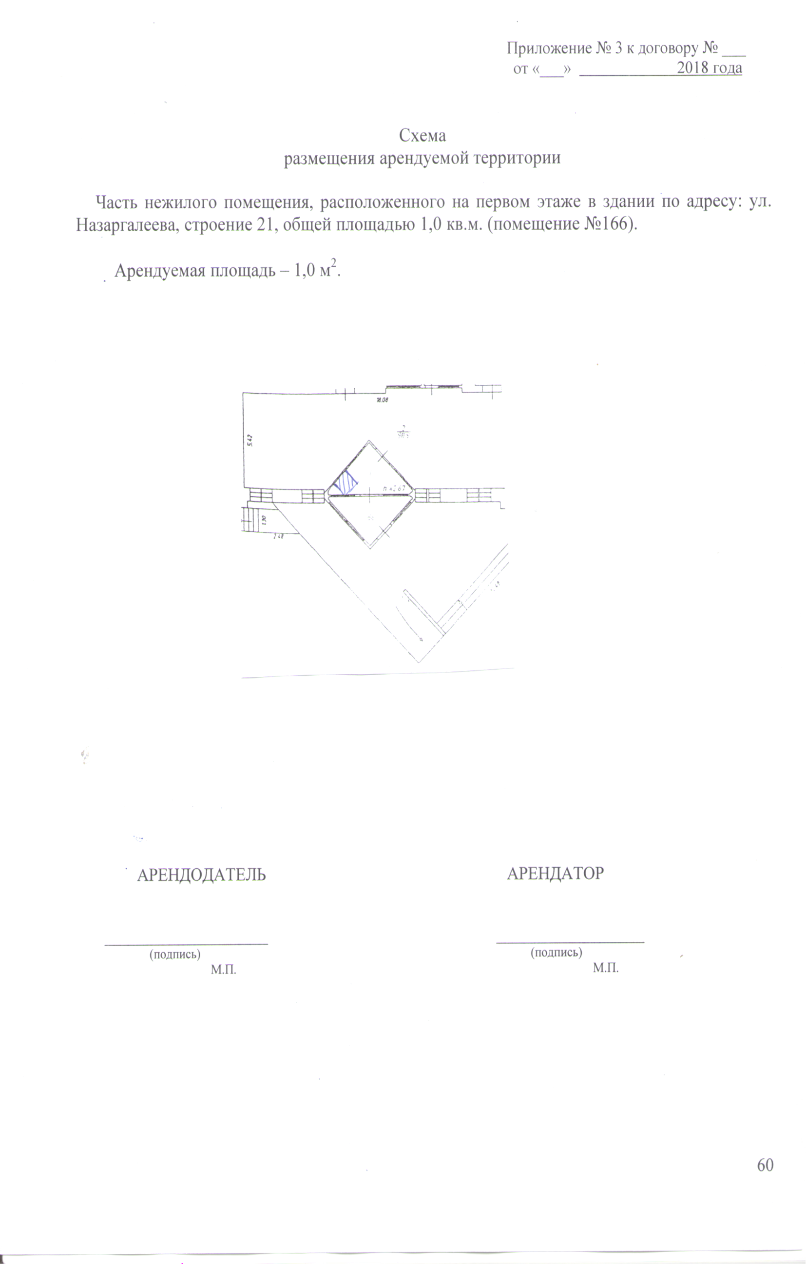                АРЕНДОДАТЕЛЬ                                                           АРЕНДАТОР       ____________________                                                        __________________                         (подпись)  	                     (подпись)                                            М.П.                                                                                                                    М.П.АКТприема-передачи муниципального имущества в арендуг. Лянтор                                                                                                 «      »                      2018г.Муниципальное учреждение «Культурно-спортивный комплекс «Юбилейный»,  именуемое в дальнейшем Арендодатель,  в лице __________________________________, действующего на основании _________________________________________, передаёт, _____________________________________________, принимает во временное пользование в период с «____» _________ 2018 года по «______» _________ 2019 года  в соответствии с  договором  аренды  муниципального  имущества от «____» __________2018 №_____ следующее муниципальное имущество: - часть нежилого помещения, расположенного на первом этаже в здании по адресу: ул. Назаргалеева, строение 21, общей площадью 1,0 кв.м. (помещение №166) для размещения аппарата по продаже бахил.Техническое состояние: отличное, годно  к эксплуатации.ПОДПИСИ СТОРОНАКТвозврата муниципального имущества г. Лянтор						                                   «      »                      2019г.__________________________________________________, именуемый в дальнейшем Арендатор, _________________________________________ передает на основании договора №____ от «____» __________________ 2018г, а Муниципальное учреждение «Культурно-спортивный комплекс «Юбилейный»,  именуемое в дальнейшем Арендодатель, в лице ______________________________________, действующего на основании ___________ принимает следующее муниципальное имущество:- часть нежилого помещения, расположенного на первом этаже в здании по адресу: ул. Назаргалеева, строение 21, общей площадью 1,0 кв.м. (помещение №166).Техническое состояние: отличное, годно к эксплуатации.ПОДПИСИ СТОРОНПриложение №8Раздел III. ПРОЕКТ ДОГОВОРА АРЕНДЫ		Лот № 6     ДОГОВОР № _____аренды муниципального имущества г. Лянтор                                                                                                  «      »                      2018г.Муниципальное учреждение «Культурно-спортивный комплекс «Юбилейный»,  именуемое в дальнейшем Арендодатель,  в лице __________________________, действующего на основании _________________, с одной стороны, и ____________________________, именуемый в дальнейшем Арендатор,  _____________________________________________________, с другой стороны, в дальнейшем именуемые Стороны, на основании протокола об итогах аукциона №___ от «____» __________ 2018 года, заключили настоящий договор о нижеследующем:1. ОБЩИЕ ПОЛОЖЕНИЯ1.1. Арендодатель предоставляет Арендатору во временное пользование и владение муниципальное имущество – часть нежилого помещения, расположенного на первом этаже в здании по адресу: 628449, Тюменская область, Сургутский р-н, г. Лянтор, улица Назаргалеева, строение 21, (далее – Имущество), а Арендатор принимает указанное имущество во временное владение и пользование, использует его для размещения уголка спортивного питания, производит арендную плату, согласно расчету стоимости арендной платы (Приложение № 1,2). Общей площадью 3,0 кв.м. (помещение №74), согласно схеме размещения (Приложение №3) к настоящему договору.1.2.    Состояние имущества на момент передачи в аренду: пригодное для использования.1.3. Арендодатель гарантирует, что на момент заключения настоящего договора имущество не заложено, под арестом не состоит и не обременено никакими другими обязательствами.1.4.  Имущество предоставляется в аренду на срок 8 месяцев с «___» ___________2018 года по «___» _____________2019 года.1.5. Передача Имущества в аренду от Арендодателя Арендатору удостоверяется путем подписания Сторонами акта приема-передачи. Подписывая акт приема-передачи, Арендатор подтверждает, что до подписания настоящего договора произвел осмотр Имущества, которое он получает, и Имущество соответствует всем необходимым, в том числе техническим требованиям, а также условиям договора.1.6. Датой начала срока аренды Имущества по настоящему договору считается дата подписания акта приема-передачи помещения в аренду. 1.7. Датой окончания срока аренды считается дата подписания Сторонами акта возврата арендованного Имущества. Имущество считается, находящимся в аренде и Арендатор несет все обязательства в отношении Имущества, включая обязанность по его содержанию и оплате арендных платежей до момента подписания Сторонами акта возврата арендованного Имущества.1.8. Имущество передается на основании согласования Администрации городского поселения Лянтор № 5241 от 20.08.2018 года.2.  ПРАВА И ОБЯЗАННОСТИ СТОРОН           2.1. Арендодатель обязуется:2.1.1. Предоставить Арендатору имущество в состоянии, соответствующем условиям договора аренды.2.1.2. Оказывать консультативную и иную помощь в целях наиболее эффективного использования переданного в аренду имущества.2.1.3. Контролировать поступление арендных платежей от Арендатора, производить сверки по платежам с оформлением актов сверок.2.1.4. Контролировать целевое использование арендуемого имущества. В случае нарушения Арендатором законодательства Российской Федерации или условий договора, выявленного при проведении проверок, Арендодатель незамедлительно составляет акт, который должен быть подписан представителями Арендодателя, Арендатора. В случае отказа представителя Арендатора от подписания акта проверки об этом должна быть произведена соответствующая запись в акте.2.2. Арендатор обязуется:2.2.1. Использовать имущество исключительно по целевому назначению, предусмотренному пунктом 1.1 настоящего договора, в соответствии с установленными законодательством нормами и правилами использования, в том числе санитарными нормами и правилами, правилами пожарной безопасности.2.2.2. Обеспечивать сохранность имущества, не допускать его порчи или уничтожения. Если имущество  в результате действия Арендатора или непринятия им необходимых и своевременных мер придет в аварийное состояние, подвергнется порче или уничтожению, то Арендатор обязан восстановить его своими силами, за счет своих средств или возместить в полном объеме ущерб, нанесенный Арендодателю.2.2.3. Незамедлительно сообщать Арендодателю обо всех нарушениях прав собственника или прав Арендатора со стороны третьих лиц, а также извещать Арендодателя о всяком повреждении, аварии или ином событии, нанесшем (или грозящем нанести) Имуществу ущерб и своевременно принимать все возможные меры по предотвращению угрозы, против дальнейшего разрушения или повреждения Имущества.2.2.4. С письменного согласия Арендодателя производить капитальный ремонт Имущества с согласованием времени, объемов, стоимости и сроков его проведения с Арендодателем. Необходимость проведения капитального ремонта определяется согласно заключению, подготовленному муниципальным учреждением «Лянторское хозяйственно-эксплуатационное управление» (Далее – МУ «Лянторское ХЭУ») и согласованному Арендодателем, либо согласно требованию уполномоченных организаций.2.2.5. Без письменного разрешения Арендодателя не производить перепланировок и переоборудования Имущества, вызываемых потребностями Арендатора, не прокладывать скрытых и открытых проводок. После завершения перепланировки (переустройства, переоборудования) объекта аренды Арендатор за свой счет проводит регистрацию соответствующих изменений в технической документации на этот объект в ФГУП «Ростехинвентаризация» и других регистрационных органах.2.2.6. Соблюдать в арендуемых помещениях требования органов Госсанэпиднадзора, Госпожнадзора, а также отраслевых правил и норм, действующих в отношении видов деятельности Арендатора и арендуемого имущества. Выполнять в установленный срок предписания Арендодателя, органов Госсанэпиднадзора, Госпожнадзора и иных контролирующих органов о принятии мер по ликвидации ситуаций, возникших в результате деятельности Арендатора, ставящих под угрозу сохранность Имущества, экологическую и санитарную обстановку вне арендуемого помещения.2.2.7. Своевременно и за свой счет производить текущий ремонт помещения, в течение 10 календарных дней с момента подписания настоящего договора заключить договоры с соответствующими поставщиками услуг на предоставление коммунальных и прочих целевых услуг по содержанию арендованного помещения, по вывозу и уборке прилегающей территории.2.2.8. Своевременно и в полном объеме выплачивать Арендодателю установленную договором и последующими изменениями, и дополнениями к нему арендную плату за пользование помещением.2.2.9. В день окончания срока аренды, предусмотренного пунктом 1.4 настоящего договора, или при его расторжении возвратить Имущество Арендодателю в исправном состоянии, с учетом нормального износа. При возврате Имущества в состоянии худшем, чем он был передан Арендатору по акту приема-передачи (с учетом нормального износа), в акте возврата арендованного имущества отражаются ущерб, нанесенный Имуществу, сумма ущерба и сроки ее уплаты.2.2.10. В случае изменения юридического адреса, фактического адреса и иных реквизитов, а также при реорганизации, ликвидации письменно уведомлять Арендодателя в 5-дневный срок с момента принятия соответствующего решения.2.2.11. Предоставлять Арендодателю, а также специально уполномоченным органам возможность контроля за использованием Имущества (допуск в помещение, здание, его осмотр, предоставление запрашиваемых документов и т.п.); обеспечивать беспрепятственный допуск работников, специализированных эксплуатационных и ремонтных служб для производства работ, носящих аварийный характер, в любое время суток.2.2.12. Не заключать без письменного разрешения Арендодателя сделки, следствием которых является или может являться какое-либо обременение предоставленных Арендатору по договору имущественных прав, в частности, переход к иному лицу (договоры залога, внесение права на аренду помещения или его части в уставной капитал организации, сдачи в субаренду и др.) без письменного разрешения Арендодателя.2.2.13. Потребление, распитие алкогольной продукции в учреждении (запрещенных местах) либо потребление наркотических средств или психотропных веществ, новых потенциально опасных психотропных веществ или одурманивающих веществ – строго запрещено.В противном случае администрация учреждения в праве не заключать в дальнейшем договорные отношения, влекущие за собой правонарушения предусмотренные ст.20.20 ч.1 КоАП.3. ПЛАТЕЖИ И РАСЧЕТЫ3.1. За пользование Имуществом Арендатор оплачивает арендную плату в размере ____________ (__________________) рубля _____ копеек в месяц (Приложение № 1). Размер арендной платы устанавливается на основании методики расчета арендной платы, утвержденной постановлением Администрации городского поселения Лянтор от 10.08.2010 № 414 (с изменениями  от 16.11.2010 № 571, от 31.03.2011 № 168, от 13.01.2014 № 8, от 12.01.2016 № 2, от 07.09.2016 №782, от 08.09.2016 №784) расчет стоимости арендной платы приведен в Приложении 1 к настоящему договору.В случае использования имущества неполный месяц размер арендной платы рассчитывается по формуле:А = АП / Д1 х Д2, гдеАП – размер арендной платы за пользование Имуществом в соответствии с абзацем первым настоящего пункта (руб.),Д1 – общее количество дней в текущем месяце,Д2 – количество дней использования имущества в текущем месяце.3.2. Первый платеж по арендной плате производится Арендатором в течении 10 дней, следующих за днем подписания акта приема-передачи муниципального помещения в аренду по следующим реквизитам: получатель Администрация городского поселения Лянтор (МУ «КСК «Юбилейный») лицевой счет 650027312, расчетный счет 40701810900003000016, РКЦ Сургут г. Сургут, БИК 047144000, ОКТМО 71826105, ИНН 8617027310, КПП 861701001, КБК 65000000000000000120.3.3. Последующие платежи Арендатор производит ежемесячно не позднее 10 числа текущего месяца, самостоятельно без  предоставления ему Арендодателем счетов-фактур.3.4. Размер арендной платы изменяется арендодателем в одностороннем порядке, но не чаще одного раза в год, в случае изменения в период действия договора утвержденной в городском поселении Лянтор методики расчёта арендной платы за муниципальное имущество (если установленный в договоре размер арендной платы ниже размера арендной платы рассчитанной в соответствии с измененной методикой), а также в случае централизованного изменения тарифов на коммунальные и эксплуатационные услуги при условии учёта их в размере арендной платы. Размер арендной платы не может быть пересмотрен в сторону уменьшения.Размер арендной платы изменяется путем подписания сторонами дополнительного соглашения к настоящему договору.Подписание дополнительного соглашения к договору аренды в связи с изменением базовой ставки или порядка расчета арендной платы является обязательным для сторон (статья 310 ГК РФ). Если указанные действия Арендатором не были произведены, то договор расторгается в одностороннем порядке.3.5. Арендатор информирует Арендодателя о производстве платежа путем предоставления платежного документа в течение 10 дней с момента производства платежа. В платежном документе обязательно указываются номер и дата договора, а также период, за который вносится платеж.3.6. Затраты Арендатора не проведение капитального ремонта или улучшения арендованного Имущества при наличии письменного согласия в соответствии с пунктом 2.2.4 договора, возмещаются Арендодателем по заявке Арендатора с приложением подтверждающих документов, но в сумме не более общей стоимости арендных платежей по настоящему договору.4.  ОТВЕТСТВЕННОСТЬ СТОРОН4.1 В случае нарушения условий настоящего договора стороны несут ответственность в соответствии с действующим законодательством. Привлечение к ответственности не освобождает стороны от исполнения обязательств по договору.4.2. В случае невнесения Арендатором платежей в сроки, установленные настоящим договором, начисляются пени в размере 0,1 % от суммы задолженности за каждый день просрочки на счет, указанный в пункте 3.2 договора.4.3. Уплата пени, установленной настоящим договором, не освобождает Арендатора от исполнения обязательств по договору или устранения нарушений условий настоящего договора.4.4. Арендодатель не несёт ответственности за действия третьих лиц, в результате которых имуществу Арендатора будет нанесен ущерб.5. ФОРС – МАЖОРНЫЕ ОБСТОЯТЕЛЬСТВА5.1. Стороны освобождаются от ответственности за частичное или полное невыполнение обязательств по Договору, если оно явилось следствием обстоятельств непреодолимой силы (форс-мажор), а именно: пожара, наводнения, землетрясения, войны, военных действий, блокады, эмбарго, общих забастовок, запрещающих (либо ограничивающих) актов властей, и если эти обстоятельства непосредственно повлияли на исполнение Договора. 5.2.  Сторона, для которой создалась невозможность выполнения обязательств по Договору, обязана немедленно (в течение 3 (трех) дней) известить другую сторону о наступлении и прекращении вышеуказанных обстоятельств. Несвоевременное извещение об этих обстоятельствах лишает, соответствующую сторону права ссылается на них в будущем.5.3. Обязанность доказать наличие обстоятельств непреодолимой силы лежит на Стороне Договора, не выполнившей свои обязательства по Договору.6. ПРЕКРАЩЕНИЕ ДЕЙСТВИЕ ДОГОВОРА6.1.  Договор прекращает свое действие по окончании срока аренды Имущества, а обязательства сторон, возникшие до истечения срока договора, сохраняют силу до момента их исполнения.6.2.   Договор может быть расторгнут досрочно по соглашению сторон. О досрочном расторжении договора заинтересованная сторона обязана направить письменное уведомление другой стороне не позднее одного месяца до предполагаемого срока расторжения договора.6.3.    Договор может быть досрочно расторгнут по инициативе Арендодателя в случае, если Арендатор использует арендованное Имущество в целом или его части с нарушением условий договора, в том числе:6.3.1.    Арендатор существенно ухудшает состояние Имущества.6.3.2.    При просрочке Арендатором очередного платежа свыше двух месяцев.6.3.3. Арендатор не подписывает дополнительное соглашение, предусматривающее изменение арендной платы в соответствии с п. 3.4 настоящего договора.6.3.4.    При невыполнении Арендатором пункта 2.2 настоящего договора.6.3.5. В случае аварийного состояния конструкции и постановки Имущества на капитальный ремонт или его ликвидации по градостроительным условиям по требованию Арендодателя в месячный срок со дня получения предупреждения.6.4.      Договор может быть расторгнут по инициативе Арендатора в случаях:6.4.1.  Арендодатель не предоставляет Имущество в пользование Арендатору либо создает препятствия пользованию Имуществом в соответствии с условиями договора.6.4.2.  Если Имущество в силу обстоятельств, за которые Арендатор не отвечает, окажется в состоянии, непригодном для использования.7. ПРОЧИЕ ПОЛОЖЕНИЯ7.1. Взаимоотношения сторон, не урегулированные настоящим договором, регламентируются действующим законодательством Российской Федерации.7.2.  Все споры, возникающие при исполнении и расторжении настоящего договора, разрешаются в Арбитражном суде Ханты-Мансийского автономного округа – Югры.7.3.  Настоящий договор составлен и подписан в двух экземплярах, имеющих одинаковую юридическую силу, по одному экземпляру для каждой из Сторон.7.4.   Приложение к договору является его неотъемлемой частью.8.  ЮРИДИЧЕСКИЕ АДРЕСА И ПОДПИСИ СТОРОН       (подпись)  М.П.	(подпись)   М.П.                                                                                                           Приложение № 1 к договору № ___                                                                                                                  от «___»                           2018 годаАРЕНДОДАТЕЛЬ	                                                         АРЕНДАТОР________________	               	                                   _________________     (подпись)         М.П.                                                                                                          (подпись)         М.П.                                                                                                            Приложение № 2 к договору № ___                                                                                                                  от «___»                           2018 годаАРЕНДОДАТЕЛЬ						      АРЕНДАТОР________________	                	                                      _________________      (подпись)                                                                                                                                            (подпись)                          М.П.                                                                                                                                             М.П.                                                                                                        Приложение № 3 к договору № ___                                                                                                                от «___»                           2018 годаСхема размещения арендуемой территорииЧасть нежилого помещения, расположенного на первом этаже в здании по адресу: ул. Назаргалеева, строение 21, общей площадью 3,0 кв.м. (помещение №74).Арендуемая площадь – 3,0 м2.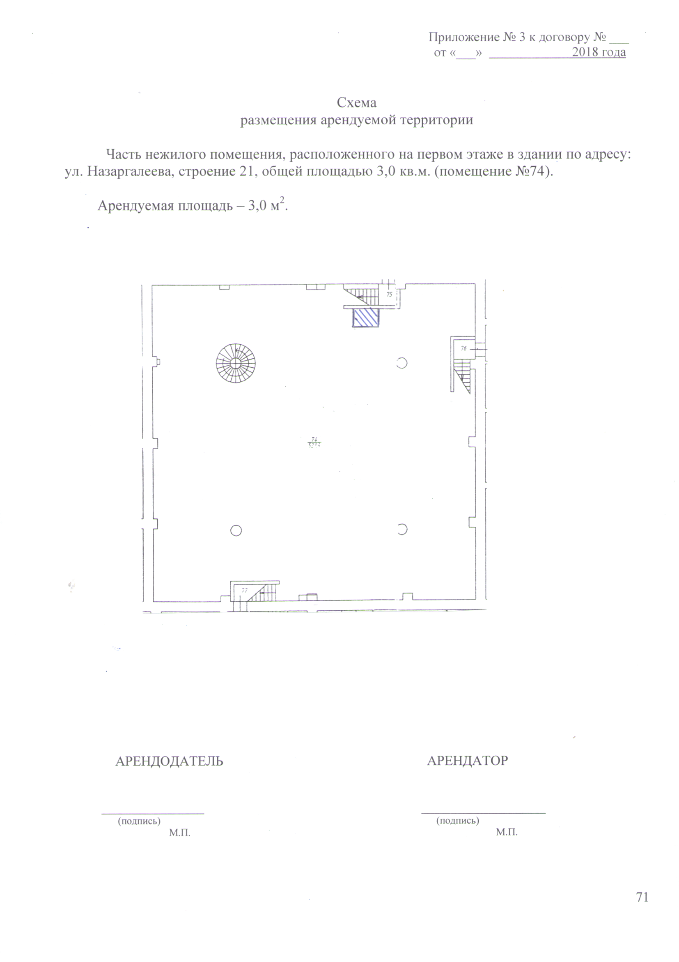                АРЕНДОДАТЕЛЬ                                                           АРЕНДАТОР           _______________                                                               __________________                      (подпись)  	                 (подпись)                                         М.П.                                                                                                                      М.П.АКТприема-передачи муниципального имущества в арендуг. Лянтор                                                                                                 «      »                      2018г.Муниципальное учреждение «Культурно-спортивный комплекс «Юбилейный»,  именуемое в дальнейшем Арендодатель,  в лице __________________________________, действующего на основании _________________________________________, передаёт, _____________________________________________, принимает во временное пользование в период с «____» _________ 2018 года по «______» _________ 2019 года  в соответствии с  договором  аренды  муниципального  имущества от «____» __________2018 №_____ следующее муниципальное имущество: - часть нежилого помещения, расположенного на первом этаже в здании по адресу: ул. Назаргалеева, строение 21, общей площадью 3,0 кв.м. (помещение №74) для размещения уголка спортивного питания.Техническое состояние: отличное, годно  к эксплуатации.ПОДПИСИ СТОРОНАКТвозврата муниципального имущества г. Лянтор						                                   «      »                      2019г.__________________________________________________, именуемый в дальнейшем Арендатор, _________________________________________ передает на основании договора №____ от «____» __________________ 2018г, а Муниципальное учреждение «Культурно-спортивный комплекс «Юбилейный»,  именуемое в дальнейшем Арендодатель, в лице ______________________________________, действующего на основании ___________ принимает следующее муниципальное имущество:- часть нежилого помещения, расположенного на первом этаже в здании по адресу: ул. Назаргалеева, строение 21, общей площадью 3,0 кв.м. (помещение №74).Техническое состояние: отличное, годно к эксплуатации.ПОДПИСИ СТОРОНПриложение №9Раздел III. ПРОЕКТ ДОГОВОРА АРЕНДЫ		Лот № 7     ДОГОВОР № _____аренды муниципального имущества г. Лянтор                                                                                                  «      »                      2018г.Муниципальное учреждение «Культурно-спортивный комплекс «Юбилейный»,  именуемое в дальнейшем Арендодатель,  в лице __________________________, действующего на основании _________________, с одной стороны, и ____________________________, именуемый в дальнейшем Арендатор,  _____________________________________________________, с другой стороны, в дальнейшем именуемые Стороны, на основании протокола об итогах аукциона №___ от «____» __________ 2018 года, заключили настоящий договор о нижеследующем:1. ОБЩИЕ ПОЛОЖЕНИЯ1.1. Арендодатель предоставляет Арендатору во временное пользование и владение муниципальное имущество – нежилые помещения, расположенные на втором этаже в здании по адресу: 628449, Тюменская область, Сургутский р-н, г. Лянтор, улица Назаргалеева, строение 21, (далее – Имущество), а Арендатор принимает указанное имущество во временное владение и пользование, использует его для реализации физкультурно – оздоровительных услуг (детский футбол), производит арендную плату, согласно расчету стоимости арендной платы (Приложение № 1,2). Общей площадью 664,6 кв.м. (помещение №7, №38 – 41, №52), согласно схеме размещения (Приложение №4) к настоящему договору.1.2.    Состояние имущества на момент передачи в аренду: пригодное для использования.1.3. Арендодатель гарантирует, что на момент заключения настоящего договора имущество не заложено, под арестом не состоит и не обременено никакими другими обязательствами.1.4.  Имущество предоставляется в аренду на срок 9 месяцев с «___» ___________2018 года по «___» _____________2019 года.1.5. Арендатор пользуется арендуемым Имуществом на условиях почасовой аренды. Арендуемое Имущество предоставляется Арендатору на основании графика аренды (приложение 3 к настоящему договору). График составляется на 9 месяцев. В графике указывается месяц, день, количество часов и время аренды.1.6. Сдача-приемка помещения в дни установленные графиком аренды, отражаются в журнале учета аренды, в котором указывается дата и время предоставления помещения, состояние помещения на момент его передачи и возврата. 1.7. Передача Имущества в аренду от Арендодателя Арендатору удостоверяется путем подписания Сторонами акта приема-передачи. Подписывая акт приема-передачи, Арендатор подтверждает, что до подписания настоящего договора произвел осмотр Имущества, которое он получает, и Имущество соответствует всем необходимым, в том числе техническим требованиям, а также условиям договора.1.8. Датой начала срока аренды Имущества по настоящему договору считается дата подписания акта приема-передачи помещения в аренду. 1.9. Датой окончания срока аренды считается дата подписания Сторонами акта возврата арендованного Имущества. Имущество считается, находящимся в аренде и Арендатор несет все обязательства в отношении Имущества, включая обязанность по его содержанию и оплате арендных платежей до момента подписания Сторонами акта возврата арендованного Имущества.1.10. Имущество передается на основании согласования Администрации городского поселения Лянтор № 5241 от 20.08.2018 года.2.  ПРАВА И ОБЯЗАННОСТИ СТОРОН           2.1. Арендодатель обязуется:2.1.1. Предоставить Арендатору имущество в состоянии, соответствующем условиям договора аренды.2.1.2. Оказывать консультативную и иную помощь в целях наиболее эффективного использования переданного в аренду имущества.2.1.3. Контролировать поступление арендных платежей от Арендатора, производить сверки по платежам с оформлением актов сверок.2.1.4. Контролировать целевое использование арендуемого имущества. В случае нарушения Арендатором законодательства Российской Федерации или условий договора, выявленного при проведении проверок, Арендодатель незамедлительно составляет акт, который должен быть подписан представителями Арендодателя, Арендатора. В случае отказа представителя Арендатора от подписания акта проверки об этом должна быть произведена соответствующая запись в акте.2.1.5. По окончанию занятий в соответствии с графиком аренды, принимать от Арендатора помещение и отражать в журнале учета аренды.2.2. Арендатор обязуется:2.2.1. Использовать имущество исключительно по целевому назначению, предусмотренному пунктом 1.1 настоящего договора, в соответствии с установленными законодательством нормами и правилами использования, в том числе санитарными нормами и правилами, правилами пожарной безопасности.2.2.2. Приступить к пользованию Имуществом в соответствии с графиком аренды, расписываться в журнале учета аренды в момент сдачи-приемки помещения.2.2.3. Обеспечивать сохранность имущества, не допускать его порчи или уничтожения. Если имущество  в результате действия Арендатора или непринятия им необходимых и своевременных мер придет в аварийное состояние, подвергнется порче или уничтожению, то Арендатор обязан восстановить его своими силами, за счет своих средств или возместить в полном объеме ущерб, нанесенный Арендодателю.2.2.4. Незамедлительно сообщать Арендодателю обо всех нарушениях прав собственника или прав Арендатора со стороны третьих лиц, а также извещать Арендодателя о всяком повреждении, аварии или ином событии, нанесшем (или грозящем нанести) Имуществу ущерб и своевременно принимать все возможные меры по предотвращению угрозы, против дальнейшего разрушения или повреждения Имущества.2.2.5. С письменного согласия Арендодателя производить капитальный ремонт Имущества с согласованием времени, объемов, стоимости и сроков его проведения с Арендодателем. Необходимость проведения капитального ремонта определяется согласно заключению, подготовленному муниципальным учреждением «Лянторское хозяйственно-эксплуатационное управление» (Далее – МУ «Лянторское ХЭУ») и согласованному Арендодателем, либо согласно требованию уполномоченных организаций.2.2.6. Без письменного разрешения Арендодателя не производить перепланировок и переоборудования Имущества, вызываемых потребностями Арендатора, не прокладывать скрытых и открытых проводок. После завершения перепланировки (переустройства, переоборудования) объекта аренды Арендатор за свой счет проводит регистрацию соответствующих изменений в технической документации на этот объект в ФГУП «Ростехинвентаризация» и других регистрационных органах.2.2.7. Соблюдать в арендуемых помещениях требования органов Госсанэпиднадзора, Госпожнадзора, а также отраслевых правил и норм, действующих в отношении видов деятельности Арендатора и арендуемого имущества. Выполнять в установленный срок предписания Арендодателя, органов Госсанэпиднадзора, Госпожнадзора и иных контролирующих органов о принятии мер по ликвидации ситуаций, возникших в результате деятельности Арендатора, ставящих под угрозу сохранность Имущества, экологическую и санитарную обстановку вне арендуемого помещения.2.2.8. Своевременно и за свой счет производить текущий ремонт помещения, в течение 10 календарных дней с момента подписания настоящего договора заключить договоры с соответствующими поставщиками услуг на предоставление коммунальных и прочих целевых услуг по содержанию арендованного помещения, по вывозу и уборке прилегающей территории.2.2.9. Своевременно и в полном объеме выплачивать Арендодателю установленную договором и последующими изменениями, и дополнениями к нему арендную плату за пользование помещением.2.2.10. В день окончания срока аренды, предусмотренного пунктом 1.4 настоящего договора, или при его расторжении возвратить Имущество Арендодателю в исправном состоянии, с учетом нормального износа. При возврате Имущества в состоянии худшем, чем он был передан Арендатору по акту приема-передачи (с учетом нормального износа), в акте возврата арендованного имущества отражаются ущерб, нанесенный Имуществу, сумма ущерба и сроки ее уплаты.2.2.11. В случае изменения юридического адреса, фактического адреса и иных реквизитов, а также при реорганизации, ликвидации письменно уведомлять Арендодателя в 5-дневный срок с момента принятия соответствующего решения.2.2.12. Предоставлять Арендодателю, а также специально уполномоченным органам возможность контроля за использованием Имущества (допуск в помещение, здание, его осмотр, предоставление запрашиваемых документов и т.п.); обеспечивать беспрепятственный допуск работников, специализированных эксплуатационных и ремонтных служб для производства работ, носящих аварийный характер, в любое время суток.2.2.13. Не заключать без письменного разрешения Арендодателя сделки, следствием которых является или может являться какое-либо обременение предоставленных Арендатору по договору имущественных прав, в частности, переход к иному лицу (договоры залога, внесение права на аренду помещения или его части в уставной капитал организации, сдачи в субаренду и др.) без письменного разрешения Арендодателя.2.2.14. Потребление, распитие алкогольной продукции в учреждении (запрещенных местах) либо потребление наркотических средств или психотропных веществ, новых потенциально опасных психотропных веществ или одурманивающих веществ – строго запрещено.В противном случае администрация учреждения в праве не заключать в дальнейшем договорные отношения, влекущие за собой правонарушения предусмотренные ст.20.20 ч.1 КоАП.3. ПЛАТЕЖИ И РАСЧЕТЫ3.1. За пользование Имуществом Арендатор оплачивает арендную плату в размере ____________ (__________________) рублей _____ копеек (Приложение №1; 3). Размер арендной платы устанавливается на основании методики расчета арендной платы, утвержденной постановлением Администрации городского поселения Лянтор от 10.08.2010 № 414 (с изменениями  от 16.11.2010 № 571, от 31.03.2011 № 168, от 13.01.2014 № 8, от 12.01.2016 № 2, от 07.09.2016 №782, от 08.09.2016 №784), расчет стоимости арендной платы приведен в Приложении 1 к настоящему договору.При передаче муниципального имущества в аренду с почасовой оплатой размер арендной платы рассчитывается по следующей формуле: Ач – размер арендной платы в час без учёта налога на добавленную стоимость (руб.). А – размер арендной платы в год (руб.), при этом в отношении недвижимого имущества А определяется по формуле А = АП х 12. 3.2. Первый платеж по арендной плате производится Арендатором в течении 10 дней, следующих за днем подписания акта приема-передачи муниципального помещения в аренду по следующим реквизитам: получатель Администрация городского поселения Лянтор (МУ «КСК «Юбилейный») лицевой счет 650027312, расчетный счет 40701810900003000016, РКЦ Сургут г. Сургут, БИК 047144000, ОКТМО 71826105, ИНН 8617027310, КПП 861701001, КБК 65000000000000000120.3.3. Последующие платежи Арендатор производит ежемесячно не позднее 10 числа текущего месяца, самостоятельно без  предоставления ему Арендодателем счетов-фактур.3.4. Размер арендной платы изменяется арендодателем в одностороннем порядке, но не чаще одного раза в год, в случае изменения в период действия договора утвержденной в городском поселении Лянтор методики расчёта арендной платы за муниципальное имущество (если установленный в договоре размер арендной платы ниже размера арендной платы рассчитанной в соответствии с измененной методикой), а также в случае централизованного изменения тарифов на коммунальные и эксплуатационные услуги при условии учёта их в размере арендной платы. Размер арендной платы не может быть пересмотрен в сторону уменьшения.Размер арендной платы изменяется путем подписания сторонами дополнительного соглашения к настоящему договору.Подписание дополнительного соглашения к договору аренды в связи с изменением базовой ставки или порядка расчета арендной платы является обязательным для сторон (статья 310 ГК РФ). Если указанные действия Арендатором не были произведены, то договор расторгается в одностороннем порядке.3.5. Арендатор информирует Арендодателя о производстве платежа путем предоставления платежного документа в течение 10 дней с момента производства платежа. В платежном документе обязательно указываются номер и дата договора, а также период, за который вносится платеж.3.6. Затраты Арендатора не проведение капитального ремонта или улучшения арендованного Имущества при наличии письменного согласия в соответствии с пунктом 2.2.4 договора, возмещаются Арендодателем по заявке Арендатора с приложением подтверждающих документов, но в сумме не более общей стоимости арендных платежей по настоящему договору.4.  ОТВЕТСТВЕННОСТЬ СТОРОН4.1 В случае нарушения условий настоящего договора стороны несут ответственность в соответствии с действующим законодательством. Привлечение к ответственности не освобождает стороны от исполнения обязательств по договору.4.2. В случае невнесения Арендатором платежей в сроки, установленные настоящим договором, начисляются пени в размере 0,1 % от суммы задолженности за каждый день просрочки на счет, указанный в пункте 3.2 договора.4.3. Уплата пени, установленной настоящим договором, не освобождает Арендатора от исполнения обязательств по договору или устранения нарушений условий настоящего договора.4.4. Арендодатель не несёт ответственности за действия третьих лиц, в результате которых имуществу Арендатора будет нанесен ущерб.5. ФОРС – МАЖОРНЫЕ ОБСТОЯТЕЛЬСТВА5.1. Стороны освобождаются от ответственности за частичное или полное невыполнение обязательств по Договору, если оно явилось следствием обстоятельств непреодолимой силы (форс-мажор), а именно: пожара, наводнения, землетрясения, войны, военных действий, блокады, эмбарго, общих забастовок, запрещающих (либо ограничивающих) актов властей, и если эти обстоятельства непосредственно повлияли на исполнение Договора. 5.2.  Сторона, для которой создалась невозможность выполнения обязательств по Договору, обязана немедленно (в течение 3 (трех) дней) известить другую сторону о наступлении и прекращении вышеуказанных обстоятельств. Несвоевременное извещение об этих обстоятельствах лишает, соответствующую сторону права ссылается на них в будущем.5.3. Обязанность доказать наличие обстоятельств непреодолимой силы лежит на Стороне Договора, не выполнившей свои обязательства по Договору.6. ПРЕКРАЩЕНИЕ ДЕЙСТВИЕ ДОГОВОРА6.1.  Договор прекращает свое действие по окончании срока аренды Имущества, а обязательства сторон, возникшие до истечения срока договора, сохраняют силу до момента их исполнения.6.2.   Договор может быть расторгнут досрочно по соглашению сторон. О досрочном расторжении договора заинтересованная сторона обязана направить письменное уведомление другой стороне не позднее одного месяца до предполагаемого срока расторжения договора.6.3.    Договор может быть досрочно расторгнут по инициативе Арендодателя в случае, если Арендатор использует арендованное Имущество в целом или его части с нарушением условий договора, в том числе:6.3.1.    Арендатор существенно ухудшает состояние Имущества.6.3.2.    При просрочке Арендатором очередного платежа свыше двух месяцев.6.3.3. Арендатор не подписывает дополнительное соглашение, предусматривающее изменение арендной платы в соответствии с п. 3.4 настоящего договора.6.3.4.    При невыполнении Арендатором пункта 2.2 настоящего договора.6.3.5. В случае аварийного состояния конструкции и постановки Имущества на капитальный ремонт или его ликвидации по градостроительным условиям по требованию Арендодателя в месячный срок со дня получения предупреждения.6.4.      Договор может быть расторгнут по инициативе Арендатора в случаях:6.4.1.  Арендодатель не предоставляет Имущество в пользование Арендатору либо создает препятствия пользованию Имуществом в соответствии с условиями договора.6.4.2.  Если Имущество в силу обстоятельств, за которые Арендатор не отвечает, окажется в состоянии, непригодном для использования.7. ПРОЧИЕ ПОЛОЖЕНИЯ7.1. Взаимоотношения сторон, не урегулированные настоящим договором, регламентируются действующим законодательством Российской Федерации.7.2.  Все споры, возникающие при исполнении и расторжении настоящего договора, разрешаются в Арбитражном суде Ханты-Мансийского автономного округа – Югры.7.3.  Настоящий договор составлен и подписан в двух экземплярах, имеющих одинаковую юридическую силу, по одному экземпляру для каждой из Сторон.7.4.   Приложение к договору является его неотъемлемой частью.8.  ЮРИДИЧЕСКИЕ АДРЕСА И ПОДПИСИ СТОРОН       (подпись)  М.П.	(подпись)   М.П.                                                                                                            Приложение № 1 к договору № ___                                                                                                                  от «___»                           2018 годаАРЕНДОДАТЕЛЬ	                                                         АРЕНДАТОР________________	               	                                   _________________     (подпись)         М.П.                                                                                                          (подпись)         М.П.                                                                                                            Приложение № 2 к договору № ___                                                                                                                  от «___»                           2018 годаАРЕНДОДАТЕЛЬ						      АРЕНДАТОР________________	                	                                      _________________      (подпись)                                                                                                                                            (подпись)                          М.П.                                                                                                                                             М.П.                                                                                                        Приложение № 3 к договору № ___                                                                                                                от «___»                           2018 годаГРАФИК АРЕНДЫ           АРЕНДОДАТЕЛЬ                                                     АРЕНДАТОР      ____________________                                                __________________                (подпись)  	               (подпись)                                  М.П.                                                                                                                       М.П.       Приложение № 4 к договору № ___                                                                                                                    от «___»                           2018 годаСхема размещения арендуемой территорииНежилые помещения, расположенные на втором этаже в здании по адресу: ул. Назаргалеева, строение 21, общей площадью 664,6 кв.м. (помещения № 7, № 38 – 41, № 52).Арендуемая площадь – 664,6 м2.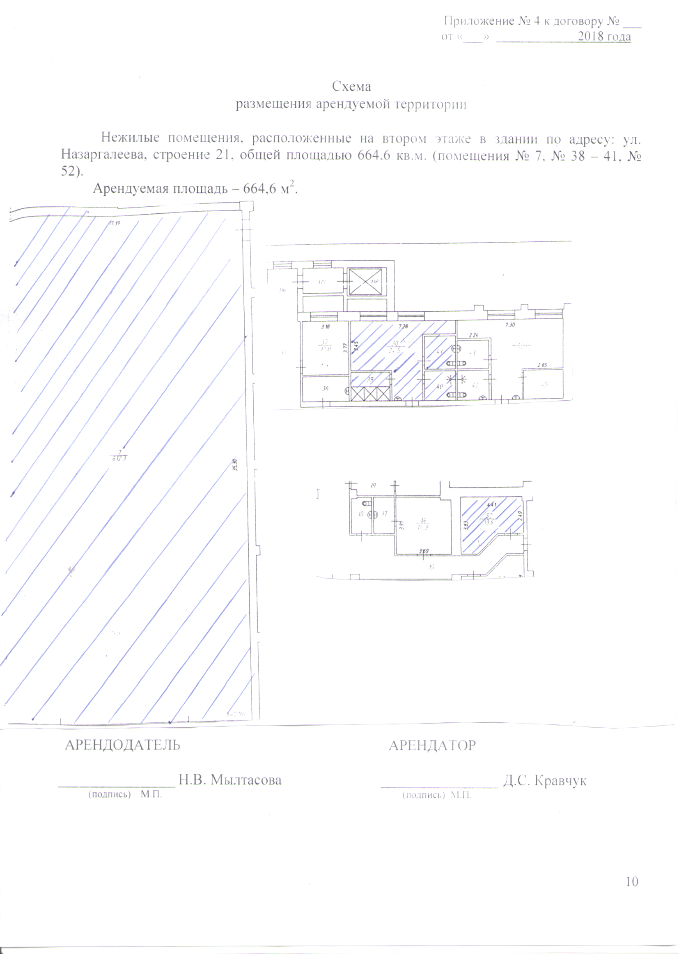                АРЕНДОДАТЕЛЬ                                                           АРЕНДАТОР        ____________________                                                        __________________                         (подпись)  	                     (подпись)                                            М.П.                                                                                                                    М.П.АКТприема-передачи муниципального имущества в арендуг. Лянтор                                                                                                 «      »                      2018г.Муниципальное учреждение «Культурно-спортивный комплекс «Юбилейный»,  именуемое в дальнейшем Арендодатель,  в лице __________________________________, действующего на основании _________________________________________, передаёт, _____________________________________________, принимает во временное пользование в период с «____» _________ 2018 года по «______» _________ 2019 года  в соответствии с  договором  аренды  муниципального  имущества от «____» __________2018 №_____ следующее муниципальное имущество: - нежилые помещения, расположенные на втором этаже в здании по адресу: ул. Назаргалеева, строение 21, общей площадью 664,6 кв.м. (помещения № 7, № 38 – 41, № 52) для реализации физкультурно – оздоровительных услуг (детский футбол).Техническое состояние: отличное, годно  к эксплуатации.ПОДПИСИ СТОРОНАКТвозврата муниципального имущества г. Лянтор						                                   «      »                      2019г.__________________________________________________, именуемый в дальнейшем Арендатор, _________________________________________ передает на основании договора №____ от «____» __________________ 2018г, а Муниципальное учреждение «Культурно-спортивный комплекс «Юбилейный», именуемое в дальнейшем Арендодатель, в лице ______________________________________, действующего на основании ___________ принимает следующее муниципальное имущество:- нежилые помещения, расположенные на втором этаже в здании по адресу: ул. Назаргалеева, строение 21, общей площадью 664,6 кв.м. (помещения № 7, № 38 – 41, № 52).Техническое состояние: отличное, годно к эксплуатации.ПОДПИСИ СТОРОНПриложение №10Раздел III. ПРОЕКТ ДОГОВОРА АРЕНДЫ		Лот № 8     ДОГОВОР № _____аренды муниципального имущества г. Лянтор                                                                                                  «      »                      2018г.Муниципальное учреждение «Культурно-спортивный комплекс «Юбилейный»,  именуемое в дальнейшем Арендодатель,  в лице __________________________, действующего на основании _________________, с одной стороны, и ____________________________, именуемый в дальнейшем Арендатор,  _____________________________________________________, с другой стороны, в дальнейшем именуемые Стороны, на основании протокола об итогах аукциона №___ от «____» __________ 2018 года, заключили настоящий договор о нижеследующем:1. ОБЩИЕ ПОЛОЖЕНИЯ1.1. Арендодатель предоставляет Арендатору во временное пользование и владение муниципальное имущество – нежилые помещения, расположенные на втором этаже в здании по адресу: 628449, Тюменская область, Сургутский р-н, г. Лянтор, улица Назаргалеева, строение 21, (далее – Имущество), а Арендатор принимает указанное имущество во временное владение и пользование, использует его для размещения секции по занятию футболом, производит арендную плату, согласно расчету стоимости арендной платы (Приложение № 1,2). Общей площадью 666,2 кв.м. (помещение №5,7, 38 – 41) согласно схеме размещения (Приложение №4) к настоящему договору.1.2.    Состояние имущества на момент передачи в аренду: пригодное для использования.1.3. Арендодатель гарантирует, что на момент заключения настоящего договора имущество не заложено, под арестом не состоит и не обременено никакими другими обязательствами.1.4.  Имущество предоставляется в аренду на срок 8 месяцев с «___» ___________2018 года по «___» _____________2019 года.1.5. Арендатор пользуется арендуемым Имуществом на условиях почасовой аренды. Арендуемое Имущество предоставляется Арендатору на основании графика аренды (приложение 3 к настоящему договору). График составляется на 8 месяцев. В графике указывается месяц, день, количество часов и время аренды.1.6. Сдача-приемка помещения в дни установленные графиком аренды, отражаются в журнале учета аренды, в котором указывается дата и время предоставления помещения, состояние помещения на момент его передачи и возврата. 1.7. Передача Имущества в аренду от Арендодателя Арендатору удостоверяется путем подписания Сторонами акта приема-передачи. Подписывая акт приема-передачи, Арендатор подтверждает, что до подписания настоящего договора произвел осмотр Имущества, которое он получает, и Имущество соответствует всем необходимым, в том числе техническим требованиям, а также условиям договора.1.8. Датой начала срока аренды Имущества по настоящему договору считается дата подписания акта приема-передачи помещения в аренду. 1.9. Датой окончания срока аренды считается дата подписания Сторонами акта возврата арендованного Имущества. Имущество считается, находящимся в аренде и Арендатор несет все обязательства в отношении Имущества, включая обязанность по его содержанию и оплате арендных платежей до момента подписания Сторонами акта возврата арендованного Имущества.1.10. Имущество передается на основании согласования Администрации городского поселения Лянтор № 5241 от 20.08.2018 года.2.  ПРАВА И ОБЯЗАННОСТИ СТОРОН           2.1. Арендодатель обязуется:2.1.1. Предоставить Арендатору имущество в состоянии, соответствующем условиям договора аренды.2.1.2. Оказывать консультативную и иную помощь в целях наиболее эффективного использования переданного в аренду имущества.2.1.3. Контролировать поступление арендных платежей от Арендатора, производить сверки по платежам с оформлением актов сверок.2.1.4. Контролировать целевое использование арендуемого имущества. В случае нарушения Арендатором законодательства Российской Федерации или условий договора, выявленного при проведении проверок, Арендодатель незамедлительно составляет акт, который должен быть подписан представителями Арендодателя, Арендатора. В случае отказа представителя Арендатора от подписания акта проверки об этом должна быть произведена соответствующая запись в акте.2.1.5. По окончанию занятий в соответствии с графиком аренды, принимать от Арендатора помещение и отражать в журнале учета аренды.2.2. Арендатор обязуется:2.2.1. Использовать имущество исключительно по целевому назначению, предусмотренному пунктом 1.1 настоящего договора, в соответствии с установленными законодательством нормами и правилами использования, в том числе санитарными нормами и правилами, правилами пожарной безопасности.2.2.2. Приступить к пользованию Имуществом в соответствии с графиком аренды, расписываться в журнале учета аренды в момент сдачи-приемки помещения.2.2.3. Обеспечивать сохранность имущества, не допускать его порчи или уничтожения. Если имущество  в результате действия Арендатора или непринятия им необходимых и своевременных мер придет в аварийное состояние, подвергнется порче или уничтожению, то Арендатор обязан восстановить его своими силами, за счет своих средств или возместить в полном объеме ущерб, нанесенный Арендодателю.2.2.4. Незамедлительно сообщать Арендодателю обо всех нарушениях прав собственника или прав Арендатора со стороны третьих лиц, а также извещать Арендодателя о всяком повреждении, аварии или ином событии, нанесшем (или грозящем нанести) Имуществу ущерб и своевременно принимать все возможные меры по предотвращению угрозы, против дальнейшего разрушения или повреждения Имущества.2.2.5. С письменного согласия Арендодателя производить капитальный ремонт Имущества с согласованием времени, объемов, стоимости и сроков его проведения с Арендодателем. Необходимость проведения капитального ремонта определяется согласно заключению, подготовленному муниципальным учреждением «Лянторское хозяйственно-эксплуатационное управление» (Далее – МУ «Лянторское ХЭУ») и согласованному Арендодателем, либо согласно требованию уполномоченных организаций.2.2.6. Без письменного разрешения Арендодателя не производить перепланировок и переоборудования Имущества, вызываемых потребностями Арендатора, не прокладывать скрытых и открытых проводок. После завершения перепланировки (переустройства, переоборудования) объекта аренды Арендатор за свой счет проводит регистрацию соответствующих изменений в технической документации на этот объект в ФГУП «Ростехинвентаризация» и других регистрационных органах.2.2.7. Соблюдать в арендуемых помещениях требования органов Госсанэпиднадзора, Госпожнадзора, а также отраслевых правил и норм, действующих в отношении видов деятельности Арендатора и арендуемого имущества. Выполнять в установленный срок предписания Арендодателя, органов Госсанэпиднадзора, Госпожнадзора и иных контролирующих органов о принятии мер по ликвидации ситуаций, возникших в результате деятельности Арендатора, ставящих под угрозу сохранность Имущества, экологическую и санитарную обстановку вне арендуемого помещения.2.2.8. Своевременно и за свой счет производить текущий ремонт помещения, в течение 10 календарных дней с момента подписания настоящего договора заключить договоры с соответствующими поставщиками услуг на предоставление коммунальных и прочих целевых услуг по содержанию арендованного помещения, по вывозу и уборке прилегающей территории.2.2.9. Своевременно и в полном объеме выплачивать Арендодателю установленную договором и последующими изменениями, и дополнениями к нему арендную плату за пользование помещением.2.2.10. В день окончания срока аренды, предусмотренного пунктом 1.4 настоящего договора, или при его расторжении возвратить Имущество Арендодателю в исправном состоянии, с учетом нормального износа. При возврате Имущества в состоянии худшем, чем он был передан Арендатору по акту приема-передачи (с учетом нормального износа), в акте возврата арендованного имущества отражаются ущерб, нанесенный Имуществу, сумма ущерба и сроки ее уплаты.2.2.11. В случае изменения юридического адреса, фактического адреса и иных реквизитов, а также при реорганизации, ликвидации письменно уведомлять Арендодателя в 5-дневный срок с момента принятия соответствующего решения.2.2.12. Предоставлять Арендодателю, а также специально уполномоченным органам возможность контроля за использованием Имущества (допуск в помещение, здание, его осмотр, предоставление запрашиваемых документов и т.п.); обеспечивать беспрепятственный допуск работников, специализированных эксплуатационных и ремонтных служб для производства работ, носящих аварийный характер, в любое время суток.2.2.13. Не заключать без письменного разрешения Арендодателя сделки, следствием которых является или может являться какое-либо обременение предоставленных Арендатору по договору имущественных прав, в частности, переход к иному лицу (договоры залога, внесение права на аренду помещения или его части в уставной капитал организации, сдачи в субаренду и др.) без письменного разрешения Арендодателя.2.2.14. Потребление, распитие алкогольной продукции в учреждении (запрещенных местах) либо потребление наркотических средств или психотропных веществ, новых потенциально опасных психотропных веществ или одурманивающих веществ – строго запрещено.В противном случае администрация учреждения в праве не заключать в дальнейшем договорные отношения, влекущие за собой правонарушения предусмотренные ст.20.20 ч.1 КоАП.3. ПЛАТЕЖИ И РАСЧЕТЫ3.1. За пользование Имуществом Арендатор оплачивает арендную плату в размере ____________ (__________________) рублей _____ копеек (Приложение №1). Размер арендной платы устанавливается на основании методики расчета арендной платы, утвержденной постановлением Администрации городского поселения Лянтор от 10.08.2010 № 414 (с изменениями  от 16.11.2010 № 571, от 31.03.2011 № 168, от 13.01.2014 № 8, от 12.01.2016 № 2, от 07.09.2016 №782, от 08.09.2016 №784), расчет стоимости арендной платы приведен в Приложении 1 к настоящему договору.При передаче муниципального имущества в аренду с почасовой оплатой размер арендной платы рассчитывается по следующей формуле: Ач – размер арендной платы в час без учёта налога на добавленную стоимость (руб.). А – размер арендной платы в год (руб.), при этом в отношении недвижимого имущества А определяется по формуле А = АП х 12. 3.2. Первый платеж по арендной плате производится Арендатором в течении 10 дней, следующих за днем подписания акта приема-передачи муниципального помещения в аренду по следующим реквизитам: получатель Администрация городского поселения Лянтор (МУ «КСК «Юбилейный») лицевой счет 650027312, расчетный счет 40701810900003000016, РКЦ Сургут г. Сургут, БИК 047144000, ОКТМО 71826105, ИНН 8617027310, КПП 861701001, КБК 65000000000000000120.3.3. Последующие платежи Арендатор производит ежемесячно не позднее 10 числа текущего месяца, самостоятельно без  предоставления ему Арендодателем счетов-фактур.3.4. Размер арендной платы изменяется арендодателем в одностороннем порядке, но не чаще одного раза в год, в случае изменения в период действия договора утвержденной в городском поселении Лянтор методики расчёта арендной платы за муниципальное имущество (если установленный в договоре размер арендной платы ниже размера арендной платы рассчитанной в соответствии с измененной методикой), а также в случае централизованного изменения тарифов на коммунальные и эксплуатационные услуги при условии учёта их в размере арендной платы. Размер арендной платы не может быть пересмотрен в сторону уменьшения.Размер арендной платы изменяется путем подписания сторонами дополнительного соглашения к настоящему договору.Подписание дополнительного соглашения к договору аренды в связи с изменением базовой ставки или порядка расчета арендной платы является обязательным для сторон (статья 310 ГК РФ). Если указанные действия Арендатором не были произведены, то договор расторгается в одностороннем порядке.3.5. Арендатор информирует Арендодателя о производстве платежа путем предоставления платежного документа в течение 10 дней с момента производства платежа. В платежном документе обязательно указываются номер и дата договора, а также период, за который вносится платеж.3.6. Затраты Арендатора не проведение капитального ремонта или улучшения арендованного Имущества при наличии письменного согласия в соответствии с пунктом 2.2.4 договора, возмещаются Арендодателем по заявке Арендатора с приложением подтверждающих документов, но в сумме не более общей стоимости арендных платежей по настоящему договору.4.  ОТВЕТСТВЕННОСТЬ СТОРОН4.1. В случае нарушения условий настоящего договора стороны несут ответственность в соответствии с действующим законодательством. Привлечение к ответственности не освобождает стороны от исполнения обязательств по договору.4.2. В случае невнесения Арендатором платежей в сроки, установленные настоящим договором, начисляются пени в размере 0,1 % от суммы задолженности за каждый день просрочки на счет, указанный в пункте 3.2 договора.4.3. Уплата пени, установленной настоящим договором, не освобождает Арендатора от исполнения обязательств по договору или устранения нарушений условий настоящего договора.4.4. Арендодатель не несёт ответственности за действия третьих лиц, в результате которых имуществу Арендатора будет нанесен ущерб.5. ФОРС – МАЖОРНЫЕ ОБСТОЯТЕЛЬСТВА5.1. Стороны освобождаются от ответственности за частичное или полное невыполнение обязательств по Договору, если оно явилось следствием обстоятельств непреодолимой силы (форс-мажор), а именно: пожара, наводнения, землетрясения, войны, военных действий, блокады, эмбарго, общих забастовок, запрещающих (либо ограничивающих) актов властей, и если эти обстоятельства непосредственно повлияли на исполнение Договора. 5.2.  Сторона, для которой создалась невозможность выполнения обязательств по Договору, обязана немедленно (в течение 3 (трех) дней) известить другую сторону о наступлении и прекращении вышеуказанных обстоятельств. Несвоевременное извещение об этих обстоятельствах лишает, соответствующую сторону права ссылается на них в будущем.5.3. Обязанность доказать наличие обстоятельств непреодолимой силы лежит на Стороне Договора, не выполнившей свои обязательства по Договору.6. ПРЕКРАЩЕНИЕ ДЕЙСТВИЕ ДОГОВОРА6.1.  Договор прекращает свое действие по окончании срока аренды Имущества, а обязательства сторон, возникшие до истечения срока договора, сохраняют силу до момента их исполнения.6.2.   Договор может быть расторгнут досрочно по соглашению сторон. О досрочном расторжении договора заинтересованная сторона обязана направить письменное уведомление другой стороне не позднее одного месяца до предполагаемого срока расторжения договора.6.3.    Договор может быть досрочно расторгнут по инициативе Арендодателя в случае, если Арендатор использует арендованное Имущество в целом или его части с нарушением условий договора, в том числе:6.3.1.    Арендатор существенно ухудшает состояние Имущества.6.3.2.    При просрочке Арендатором очередного платежа свыше двух месяцев.6.3.3. Арендатор не подписывает дополнительное соглашение, предусматривающее изменение арендной платы в соответствии с п. 3.4 настоящего договора.6.3.4.    При невыполнении Арендатором пункта 2.2 настоящего договора.6.3.5. В случае аварийного состояния конструкции и постановки Имущества на капитальный ремонт или его ликвидации по градостроительным условиям по требованию Арендодателя в месячный срок со дня получения предупреждения.6.4.      Договор может быть расторгнут по инициативе Арендатора в случаях:6.4.1.  Арендодатель не предоставляет Имущество в пользование Арендатору либо создает препятствия пользованию Имуществом в соответствии с условиями договора.6.4.2.  Если Имущество в силу обстоятельств, за которые Арендатор не отвечает, окажется в состоянии, непригодном для использования.7. ПРОЧИЕ ПОЛОЖЕНИЯ7.1. Взаимоотношения сторон, не урегулированные настоящим договором, регламентируются действующим законодательством Российской Федерации.7.2.  Все споры, возникающие при исполнении и расторжении настоящего договора, разрешаются в Арбитражном суде Ханты-Мансийского автономного округа – Югры.7.3.  Настоящий договор составлен и подписан в двух экземплярах, имеющих одинаковую юридическую силу, по одному экземпляру для каждой из Сторон.7.4.   Приложение к договору является его неотъемлемой частью.8.  ЮРИДИЧЕСКИЕ АДРЕСА И ПОДПИСИ СТОРОН       (подпись)  М.П.	(подпись)   М.П.                                                                                                           Приложение № 1 к договору № ___                                                                                                                  от «___»                           2018 годаАРЕНДОДАТЕЛЬ	                                                         АРЕНДАТОР________________	               	                                   _________________     (подпись)         М.П.                                                                                                          (подпись)         М.П.                                                                                                           Приложение № 2 к договору № ___                                                                                                                  от «___»                           2018 годаАРЕНДОДАТЕЛЬ						      АРЕНДАТОР________________	                	                                      _________________      (подпись)                                                                                                                                            (подпись)                          М.П.                                                                                                                                             М.П.                                                                                                        Приложение № 3 к договору № ___                                                                                                                от «___»                           2018 годаГРАФИК АРЕНДЫ           АРЕНДОДАТЕЛЬ                                                     АРЕНДАТОР     ____________________                                                ____________________                (подпись)  	         (подпись)                              М.П.                                                                                                                  М.П.        Приложение № 4 к договору № ___                                                                                                                     от «___»                           2018 годаСхема размещения арендуемой территорииНежилые помещения, расположенные на втором этаже в здании по адресу: ул. Назаргалеева, строение 21, общей площадью 666,2 кв.м. (помещения № 5, 7, 38 – 41).Арендуемая площадь – 666,2 м2.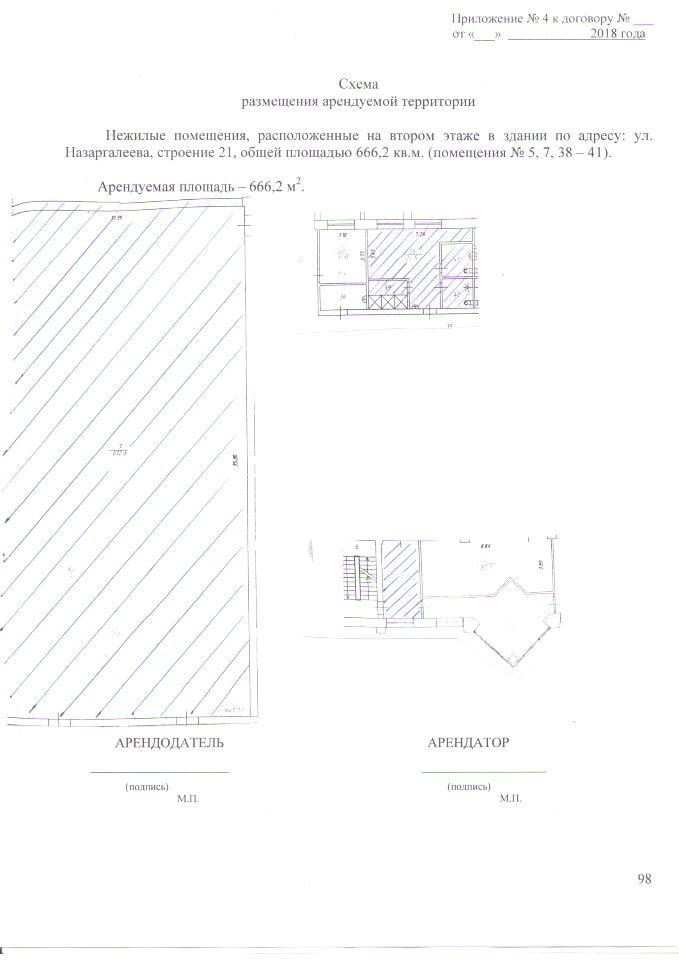                АРЕНДОДАТЕЛЬ                                                           АРЕНДАТОР        ____________________                                                        __________________                         (подпись)  	                     (подпись)                                            М.П.                                                                                                                    М.П.АКТприема-передачи муниципального имущества в арендуг. Лянтор                                                                                                 «      »                      2018г.Муниципальное учреждение «Культурно-спортивный комплекс «Юбилейный»,  именуемое в дальнейшем Арендодатель,  в лице __________________________________, действующего на основании _________________________________________, передаёт, _____________________________________________, принимает во временное пользование в период с «____» _________ 2018 года по «______» _________ 2019 года  в соответствии с  договором  аренды  муниципального  имущества от «____» __________2018 №_____ следующее муниципальное имущество: - нежилые помещения, расположенные на втором этаже в здании по адресу: ул. Назаргалеева, строение 21, общей площадью 666,2 кв.м. (помещения № 5, 7, 38 – 41) для размещения секции по занятию футболом.Техническое состояние: отличное, годно  к эксплуатации.ПОДПИСИ СТОРОНАКТвозврата муниципального имущества г. Лянтор						                                   «      »                      2019г.__________________________________________________, именуемый в дальнейшем Арендатор, _________________________________________ передает на основании договора №____ от «____» __________________ 2018г, а Муниципальное учреждение «Культурно-спортивный комплекс «Юбилейный», именуемое в дальнейшем Арендодатель, в лице ______________________________________, действующего на основании ___________ принимает следующее муниципальное имущество:- нежилые помещения, расположенные на втором этаже в здании по адресу: ул. Назаргалеева, строение 21, общей площадью 666,2 кв.м. (помещения № 5, 7, 38 – 41).Техническое состояние: отличное, годно к эксплуатации.ПОДПИСИ СТОРОНПриложение №11Раздел III. ПРОЕКТ ДОГОВОРА АРЕНДЫ		Лот № 9     ДОГОВОР № _____аренды муниципального имущества г. Лянтор                                                                                                  «      »                      2018г.Муниципальное учреждение «Культурно-спортивный комплекс «Юбилейный»,  именуемое в дальнейшем Арендодатель,  в лице __________________________, действующего на основании _________________, с одной стороны, и ____________________________, именуемый в дальнейшем Арендатор,  _____________________________________________________, с другой стороны, в дальнейшем именуемые Стороны, на основании протокола об итогах аукциона №___ от «____» __________ 2018 года, заключили настоящий договор о нижеследующем:1. ОБЩИЕ ПОЛОЖЕНИЯ1.1. Арендодатель предоставляет Арендатору во временное пользование и владение муниципальное имущество – нежилые помещения, расположенные на первом этаже в  здании по адресу: 628449, Тюменская область, Сургутский р-н, г. Лянтор, улица Назаргалеева, строение 21, (далее – Имущество), а Арендатор принимает указанное имущество во временное владение и пользование, использует его для размещения 7D кинотеатра с оборудованием согласно приложению №4, производит арендную плату, согласно расчету стоимости арендной платы (Приложение № 1,2,3). Общей  площадью 106,1 квадратных метра (помещение №154, №156),  согласно схеме размещения (Приложение №5) к настоящему договору.1.2.    Состояние имущества на момент передачи в аренду: пригодное для использования.1.3. Арендодатель гарантирует, что на момент заключения настоящего договора имущество не заложено, под арестом не состоит и не обременено никакими другими обязательствами.1.4.  Имущество предоставляется в аренду на срок 8 месяцев с «___» ___________2018 года по «___» _____________2019 года.1.5. Передача Имущества в аренду от Арендодателя Арендатору удостоверяется путем подписания Сторонами акта приема-передачи. Подписывая акт приема-передачи, Арендатор подтверждает, что до подписания настоящего договора произвел осмотр Имущества, которое он получает, и Имущество соответствует всем необходимым, в том числе техническим требованиям, а также условиям договора.1.6. Датой начала срока аренды Имущества по настоящему договору считается дата подписания акта приема-передачи помещения в аренду. 1.7. Датой окончания срока аренды считается дата подписания Сторонами акта возврата арендованного Имущества. Имущество считается, находящимся в аренде и Арендатор несет все обязательства в отношении Имущества, включая обязанность по его содержанию и оплате арендных платежей до момента подписания Сторонами акта возврата арендованного Имущества.1.8. Имущество передается на основании согласования Администрации городского поселения Лянтор № 5241 от 20.08.2018 года.2.  ПРАВА И ОБЯЗАННОСТИ СТОРОН           2.1. Арендодатель обязуется:2.1.1. Предоставить Арендатору имущество в состоянии, соответствующем условиям договора аренды.2.1.2. Оказывать консультативную и иную помощь в целях наиболее эффективного использования переданного в аренду имущества.2.1.3. Контролировать поступление арендных платежей от Арендатора, производить сверки по платежам с оформлением актов сверок.2.1.4. Контролировать целевое использование арендуемого имущества. В случае нарушения Арендатором законодательства Российской Федерации или условий договора, выявленного при проведении проверок, Арендодатель незамедлительно составляет акт, который должен быть подписан представителями Арендодателя, Арендатора. В случае отказа представителя Арендатора от подписания акта проверки об этом должна быть произведена соответствующая запись в акте.2.2. Арендатор обязуется:2.2.1. Использовать имущество исключительно по целевому назначению, предусмотренному пунктом 1.1 настоящего договора, в соответствии с установленными законодательством нормами и правилами использования, в том числе санитарными нормами и правилами, правилами пожарной безопасности.2.2.2. Обеспечивать сохранность имущества, не допускать его порчи или уничтожения. Если имущество  в результате действия Арендатора или непринятия им необходимых и своевременных мер придет в аварийное состояние, подвергнется порче или уничтожению, то Арендатор обязан восстановить его своими силами, за счет своих средств или возместить в полном объеме ущерб, нанесенный Арендодателю.2.2.3. Незамедлительно сообщать Арендодателю обо всех нарушениях прав собственника или прав Арендатора со стороны третьих лиц, а также извещать Арендодателя о всяком повреждении, аварии или ином событии, нанесшем (или грозящем нанести) Имуществу ущерб и своевременно принимать все возможные меры по предотвращению угрозы, против дальнейшего разрушения или повреждения Имущества.2.2.4. С письменного согласия Арендодателя производить капитальный ремонт Имущества с согласованием времени, объемов, стоимости и сроков его проведения с Арендодателем. Необходимость проведения капитального ремонта определяется согласно заключению, подготовленному муниципальным учреждением «Лянторское хозяйственно-эксплуатационное управление» (Далее – МУ «Лянторское ХЭУ») и согласованному Арендодателем, либо согласно требованию уполномоченных организаций.2.2.5. Без письменного разрешения Арендодателя не производить перепланировок и переоборудования Имущества, вызываемых потребностями Арендатора, не прокладывать скрытых и открытых проводок. После завершения перепланировки (переустройства, переоборудования) объекта аренды Арендатор за свой счет проводит регистрацию соответствующих изменений в технической документации на этот объект в ФГУП «Ростехинвентаризация» и других регистрационных органах.2.2.6. Соблюдать в арендуемых помещениях требования органов Госсанэпиднадзора, Госпожнадзора, а также отраслевых правил и норм, действующих в отношении видов деятельности Арендатора и арендуемого имущества. Выполнять в установленный срок предписания Арендодателя, органов Госсанэпиднадзора, Госпожнадзора и иных контролирующих органов о принятии мер по ликвидации ситуаций, возникших в результате деятельности Арендатора, ставящих под угрозу сохранность Имущества, экологическую и санитарную обстановку вне арендуемого помещения.2.2.7. Своевременно и за свой счет производить текущий ремонт помещения, в течение 10 календарных дней с момента подписания настоящего договора заключить договоры с соответствующими поставщиками услуг на предоставление коммунальных и прочих целевых услуг по содержанию арендованного помещения, по вывозу и уборке прилегающей территории.2.2.8. Своевременно и в полном объеме выплачивать Арендодателю установленную договором и последующими изменениями, и дополнениями к нему арендную плату за пользование помещением.2.2.9. В день окончания срока аренды, предусмотренного пунктом 1.4 настоящего договора, или при его расторжении возвратить Имущество Арендодателю в исправном состоянии, с учетом нормального износа. При возврате Имущества в состоянии худшем, чем он был передан Арендатору по акту приема-передачи (с учетом нормального износа), в акте возврата арендованного имущества отражаются ущерб, нанесенный Имуществу, сумма ущерба и сроки ее уплаты.2.2.10. В случае изменения юридического адреса, фактического адреса и иных реквизитов, а также при реорганизации, ликвидации письменно уведомлять Арендодателя в 5-дневный срок с момента принятия соответствующего решения.2.2.11. Предоставлять Арендодателю, а также специально уполномоченным органам возможность контроля за использованием Имущества (допуск в помещение, здание, его осмотр, предоставление запрашиваемых документов и т.п.); обеспечивать беспрепятственный допуск работников, специализированных эксплуатационных и ремонтных служб для производства работ, носящих аварийный характер, в любое время суток.2.2.12. Не заключать без письменного разрешения Арендодателя сделки, следствием которых является или может являться какое-либо обременение предоставленных Арендатору по договору имущественных прав, в частности, переход к иному лицу (договоры залога, внесение права на аренду помещения или его части в уставной капитал организации, сдачи в субаренду и др.) без письменного разрешения Арендодателя.2.2.13. Потребление, распитие алкогольной продукции в учреждении (запрещенных местах) либо потребление наркотических средств или психотропных веществ, новых потенциально опасных психотропных веществ или одурманивающих веществ – строго запрещено.В противном случае администрация учреждения в праве не заключать в дальнейшем договорные отношения, влекущие за собой правонарушения предусмотренные ст.20.20 ч.1 КоАП.3. ПЛАТЕЖИ И РАСЧЕТЫ3.1. За пользование Имуществом Арендатор оплачивает арендную плату в размере ____________ (__________________) рубля _____ копеек в месяц (Приложение № 1,3). Размер арендной платы устанавливается на основании методики расчета арендной платы, утвержденной постановлением Администрации городского поселения Лянтор от 10.08.2010 № 414 (с изменениями от 16.11.2010 №571, от 31.03.2011 №168,  от 13.01.2014 №8, от 12.01.2016 №2) расчет стоимости арендной платы приведен в Приложении 1 к настоящему договору.В случае использования имущества неполный месяц размер арендной платы рассчитывается по формуле:А = АП / Д1 х Д2, гдеАП – размер арендной платы за пользование Имуществом в соответствии с абзацем первым настоящего пункта (руб.),Д1 – общее количество дней в текущем месяце,Д2 – количество дней использования имущества в текущем месяце.3.2. Первый платеж по арендной плате производится Арендатором в течении 10 дней, следующих за днем подписания акта приема-передачи муниципального помещения в аренду по следующим реквизитам: получатель Администрация городского поселения Лянтор (МУ «КСК «Юбилейный») лицевой счет 650027312, расчетный счет 40701810900003000016, РКЦ Сургут г. Сургут, БИК 047144000, ОКТМО 71826105, ИНН 8617027310, КПП 861701001, КБК 65000000000000000120.3.3. Последующие платежи Арендатор производит ежемесячно не позднее 10 числа текущего месяца, самостоятельно без  предоставления ему Арендодателем счетов-фактур.3.4. Размер арендной платы изменяется арендодателем в одностороннем порядке, но не чаще одного раза в год, в случае изменения в период действия договора утвержденной в городском поселении Лянтор методики расчёта арендной платы за муниципальное имущество (если установленный в договоре размер арендной платы ниже размера арендной платы рассчитанной в соответствии с измененной методикой), а также в случае централизованного изменения тарифов на коммунальные и эксплуатационные услуги при условии учёта их в размере арендной платы. Размер арендной платы не может быть пересмотрен в сторону уменьшения.Размер арендной платы изменяется путем подписания сторонами дополнительного соглашения к настоящему договору.Подписание дополнительного соглашения к договору аренды в связи с изменением базовой ставки или порядка расчета арендной платы является обязательным для сторон (статья 310 ГК РФ). Если указанные действия Арендатором не были произведены, то договор расторгается в одностороннем порядке.3.5. Арендатор информирует Арендодателя о производстве платежа путем предоставления платежного документа в течение 10 дней с момента производства платежа. В платежном документе обязательно указываются номер и дата договора, а также период, за который вносится платеж.3.6. Затраты Арендатора не проведение капитального ремонта или улучшения арендованного Имущества при наличии письменного согласия в соответствии с пунктом 2.2.4 договора, возмещаются Арендодателем по заявке Арендатора с приложением подтверждающих документов, но в сумме не более общей стоимости арендных платежей по настоящему договору.4.  ОТВЕТСТВЕННОСТЬ СТОРОН4.1. В случае нарушения условий настоящего договора стороны несут ответственность в соответствии с действующим законодательством. Привлечение к ответственности не освобождает стороны от исполнения обязательств по договору.4.2. В случае невнесения Арендатором платежей в сроки, установленные настоящим договором, начисляются пени в размере 0,1 % от суммы задолженности за каждый день просрочки на счет, указанный в пункте 3.2 договора.4.3. Уплата пени, установленной настоящим договором, не освобождает Арендатора от исполнения обязательств по договору или устранения нарушений условий настоящего договора.4.4. Арендодатель не несёт ответственности за действия третьих лиц, в результате которых имуществу Арендатора будет нанесен ущерб.5. ФОРС – МАЖОРНЫЕ ОБСТОЯТЕЛЬСТВА5.1. Стороны освобождаются от ответственности за частичное или полное невыполнение обязательств по Договору, если оно явилось следствием обстоятельств непреодолимой силы (форс-мажор), а именно: пожара, наводнения, землетрясения, войны, военных действий, блокады, эмбарго, общих забастовок, запрещающих (либо ограничивающих) актов властей, и если эти обстоятельства непосредственно повлияли на исполнение Договора. 5.2.  Сторона, для которой создалась невозможность выполнения обязательств по Договору, обязана немедленно (в течение 3 (трех) дней) известить другую сторону о наступлении и прекращении вышеуказанных обстоятельств. Несвоевременное извещение об этих обстоятельствах лишает, соответствующую сторону права ссылается на них в будущем.5.3. Обязанность доказать наличие обстоятельств непреодолимой силы лежит на Стороне Договора, не выполнившей свои обязательства по Договору.6. ПРЕКРАЩЕНИЕ ДЕЙСТВИЕ ДОГОВОРА6.1.  Договор прекращает свое действие по окончании срока аренды Имущества, а обязательства сторон, возникшие до истечения срока договора, сохраняют силу до момента их исполнения.6.2.   Договор может быть расторгнут досрочно по соглашению сторон. О досрочном расторжении договора заинтересованная сторона обязана направить письменное уведомление другой стороне не позднее одного месяца до предполагаемого срока расторжения договора.6.3.    Договор может быть досрочно расторгнут по инициативе Арендодателя в случае, если Арендатор использует арендованное Имущество в целом или его части с нарушением условий договора, в том числе:6.3.1.    Арендатор существенно ухудшает состояние Имущества.6.3.2.    При просрочке Арендатором очередного платежа свыше двух месяцев.6.3.3. Арендатор не подписывает дополнительное соглашение, предусматривающее изменение арендной платы в соответствии с п. 3.4 настоящего договора.6.3.4.    При невыполнении Арендатором пункта 2.2 настоящего договора.6.3.5. В случае аварийного состояния конструкции и постановки Имущества на капитальный ремонт или его ликвидации по градостроительным условиям по требованию Арендодателя в месячный срок со дня получения предупреждения.6.4.      Договор может быть расторгнут по инициативе Арендатора в случаях:6.4.1.  Арендодатель не предоставляет Имущество в пользование Арендатору либо создает препятствия пользованию Имуществом в соответствии с условиями договора.6.4.2.  Если Имущество в силу обстоятельств, за которые Арендатор не отвечает, окажется в состоянии, непригодном для использования.7. ПРОЧИЕ ПОЛОЖЕНИЯ7.1. Взаимоотношения сторон, не урегулированные настоящим договором, регламентируются действующим законодательством Российской Федерации.7.2.  Все споры, возникающие при исполнении и расторжении настоящего договора, разрешаются в Арбитражном суде Ханты-Мансийского автономного округа – Югры.7.3.  Настоящий договор составлен и подписан в двух экземплярах, имеющих одинаковую юридическую силу, по одному экземпляру для каждой из Сторон.7.4.   Приложение к договору является его неотъемлемой частью.8.  ЮРИДИЧЕСКИЕ АДРЕСА И ПОДПИСИ СТОРОН       (подпись)  М.П.	(подпись)   М.П.                                                                                                            Приложение № 1 к договору № ___                                                                                                                  от «___»                           2018 годаАРЕНДОДАТЕЛЬ	                                                         АРЕНДАТОР________________	               	                                   _________________     (подпись)         М.П.                                                                                                          (подпись)         М.П.                                                                                                            Приложение № 2 к договору № ___                                                                                                                  от «___»                           2018 годаАРЕНДОДАТЕЛЬ						      АРЕНДАТОР________________	                	                                      _________________      (подпись)                                                                                                                                            (подпись)                          М.П.                                                                                                                                             М.П.                                                                                                        Приложение № 3 к договору № ___                                                                                                                от «___»                           2018 годаРасчет арендной платы за использование оборудования                 АРЕНДОДАТЕЛЬ                                                           АРЕНДАТОР       ____________________                                                              _________________                         (подпись)  	                     (подпись)                                            М.П.                                                                                                                    М.П. Приложение № 4 к договору № ___                                                                                                                     от «___»                           2018 годаПеречень оборудования передаваемого в аренду          АРЕНДОДАТЕЛЬ                                                               АРЕНДАТОР       ____________________                                                      _________________                         (подпись)  	                     (подпись)                                         М.П.                                                                                                                     М.П.Приложение № 5 к договору № ___                                                                                                                     от «___»                           2018 годаСхема размещения арендуемой территорииНежилые помещения, расположенные на первом этаже в здании по адресу: ул. Назаргалеева, строение 21, общей площадью 106,1 кв.м. (помещения № 154, № 156).Арендуемая площадь – 106,1 м2.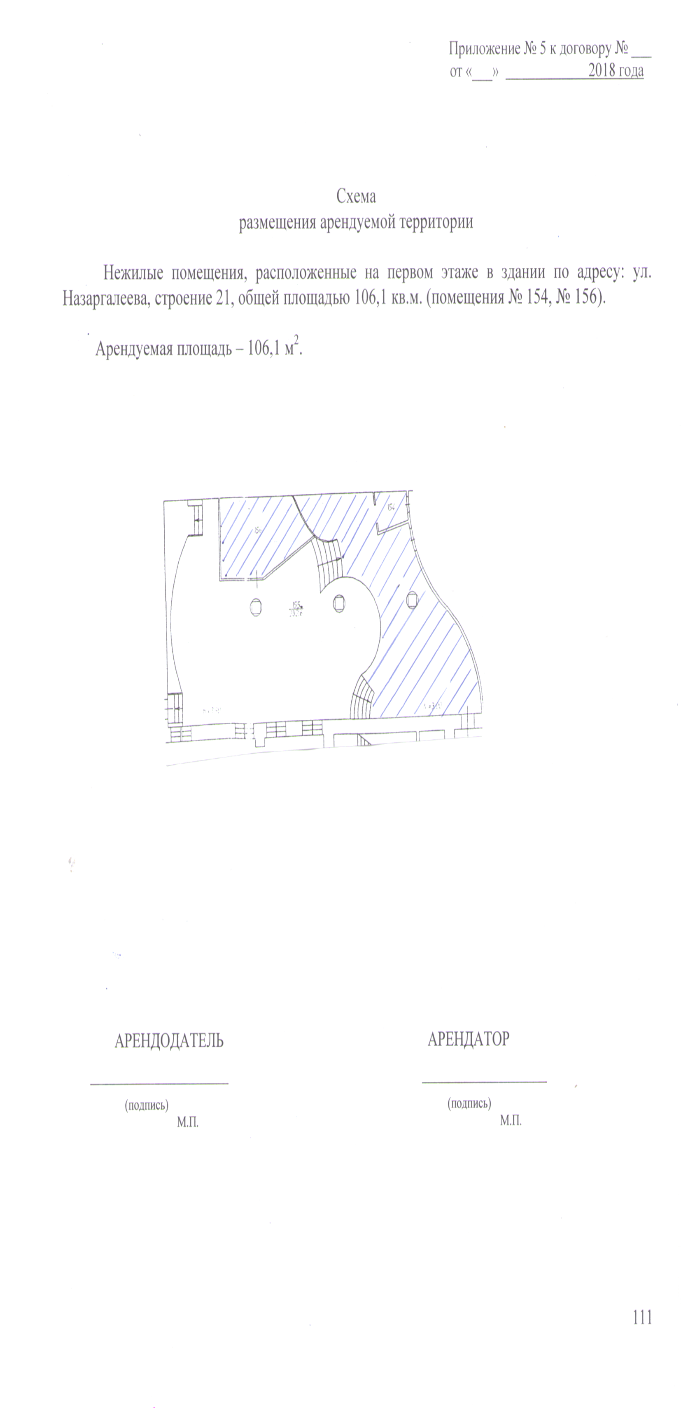                АРЕНДОДАТЕЛЬ                                                           АРЕНДАТОР        ____________________                                                        __________________                         (подпись)  	                     (подпись)                                            М.П.                                                                                                                    М.П.АКТприема-передачи муниципального имущества в арендуг. Лянтор                                                                                                 «      »                      2018г.Муниципальное учреждение «Культурно-спортивный комплекс «Юбилейный»,  именуемое в дальнейшем Арендодатель,  в лице __________________________________, действующего на основании _____________________, передаёт, _____________________________________________, принимает во временное пользование в период с «____» _________ 2018 года по «______» _________ 2019 года  в соответствии с  договором  аренды  муниципального  имущества от «____» __________2018 №_____ следующее муниципальное имущество: - нежилые помещения, расположенные на первом этаже в здании по адресу: ул. Назаргалеева, строение 21, общей площадью 106,1 кв.м. (помещения № 154, № 156) для размещения 7D кинотеатра с оборудованием согласно приложению №4 к настоящему договору.Техническое состояние: отличное, годно  к эксплуатации.ПОДПИСИ СТОРОНАКТвозврата муниципального имущества г. Лянтор						                                   «      »                      2019г.__________________________________________________, именуемый в дальнейшем Арендатор, _________________________________________ передает на основании договора №____ от «____» __________________ 2018г, а Муниципальное учреждение «Культурно-спортивный комплекс «Юбилейный»,  именуемое в дальнейшем Арендодатель, в лице ______________________________________, действующего на основании ___________ принимает следующее муниципальное имущество:- нежилые помещения, расположенные на первом этаже в здании по адресу: ул. Назаргалеева, строение 21, общей площадью 106,1 кв.м. (помещения № 154, № 156) с оборудованием согласно приложению №4 к настоящему договору.Техническое состояние: отличное, годно к эксплуатации.ПОДПИСИ СТОРОНПриложение №12Раздел III. ПРОЕКТ ДОГОВОРА АРЕНДЫ		Лот № 10     ДОГОВОР № _____аренды муниципального имущества г. Лянтор                                                                                                  «      »                      2018г.Муниципальное учреждение «Культурно-спортивный комплекс «Юбилейный»,  именуемое в дальнейшем Арендодатель,  в лице __________________________, действующего на основании _________________, с одной стороны, и ____________________________, именуемый в дальнейшем Арендатор,  _____________________________________________________, с другой стороны, в дальнейшем именуемые Стороны, на основании протокола об итогах аукциона №___ от «____» __________ 2018 года, заключили настоящий договор о нижеследующем:1. ОБЩИЕ ПОЛОЖЕНИЯ1.1. Арендодатель предоставляет Арендатору во временное пользование и владение муниципальное имущество – нежилые помещения, расположенные на первом этаже в здании по адресу: 628449, Тюменская область, Сургутский р-н, г. Лянтор, улица Назаргалеева, строение 21, (далее – Имущество), а Арендатор принимает указанное имущество во временное владение и пользование, использует его для размещения мужской сауны с оборудованием согласно приложению №5, производит арендную плату, согласно расчету стоимости арендной платы (Приложение № 1,2,4). Общей площадью 62,0 кв.м. (помещение №16 – 23), согласно схеме размещения (Приложение №6) к настоящему договору.1.2.    Состояние имущества на момент передачи в аренду: пригодное для использования.1.3. Арендодатель гарантирует, что на момент заключения настоящего договора имущество не заложено, под арестом не состоит и не обременено никакими другими обязательствами.1.4.  Имущество предоставляется в аренду на срок 8 месяцев с «___» ___________2018 года по «___» _____________2019 года.1.5. Арендатор пользуется арендуемым Имуществом на условиях почасовой аренды. Арендуемое Имущество предоставляется Арендатору на основании графика аренды (приложение 3 к настоящему договору). График составляется на 8 месяцев. В графике указывается месяц, день, количество часов и время аренды.1.6. Сдача-приемка помещения в дни установленные графиком аренды, отражаются в журнале учета аренды, в котором указывается дата и время предоставления помещения, состояние помещения на момент его передачи и возврата. 1.7. Передача Имущества в аренду от Арендодателя Арендатору удостоверяется путем подписания Сторонами акта приема-передачи. Подписывая акт приема-передачи, Арендатор подтверждает, что до подписания настоящего договора произвел осмотр Имущества, которое он получает, и Имущество соответствует всем необходимым, в том числе техническим требованиям, а также условиям договора.1.8. Датой начала срока аренды Имущества по настоящему договору считается дата подписания акта приема-передачи помещения в аренду. 1.9. Датой окончания срока аренды считается дата подписания Сторонами акта возврата арендованного Имущества. Имущество считается, находящимся в аренде и Арендатор несет все обязательства в отношении Имущества, включая обязанность по его содержанию и оплате арендных платежей до момента подписания Сторонами акта возврата арендованного Имущества.1.10. Имущество передается на основании согласования Администрации городского поселения Лянтор № 5241 от 20.08.2018 года.2.  ПРАВА И ОБЯЗАННОСТИ СТОРОН           2.1. Арендодатель обязуется:2.1.1. Предоставить Арендатору имущество в состоянии, соответствующем условиям договора аренды.2.1.2. Оказывать консультативную и иную помощь в целях наиболее эффективного использования переданного в аренду имущества.2.1.3. Контролировать поступление арендных платежей от Арендатора, производить сверки по платежам с оформлением актов сверок.2.1.4. Контролировать целевое использование арендуемого имущества. В случае нарушения Арендатором законодательства Российской Федерации или условий договора, выявленного при проведении проверок, Арендодатель незамедлительно составляет акт, который должен быть подписан представителями Арендодателя, Арендатора. В случае отказа представителя Арендатора от подписания акта проверки об этом должна быть произведена соответствующая запись в акте.2.1.5. По окончанию занятий в соответствии с графиком аренды, принимать от Арендатора помещение и отражать в журнале учета аренды.2.2. Арендатор обязуется:2.2.1. Использовать имущество исключительно по целевому назначению, предусмотренному пунктом 1.1 настоящего договора, в соответствии с установленными законодательством нормами и правилами использования, в том числе санитарными нормами и правилами, правилами пожарной безопасности.2.2.2. Приступить к пользованию Имуществом в соответствии с графиком аренды, расписываться в журнале учета аренды в момент сдачи-приемки помещения.2.2.3. Обеспечивать сохранность имущества, не допускать его порчи или уничтожения. Если имущество  в результате действия Арендатора или непринятия им необходимых и своевременных мер придет в аварийное состояние, подвергнется порче или уничтожению, то Арендатор обязан восстановить его своими силами, за счет своих средств или возместить в полном объеме ущерб, нанесенный Арендодателю.2.2.4. Незамедлительно сообщать Арендодателю обо всех нарушениях прав собственника или прав Арендатора со стороны третьих лиц, а также извещать Арендодателя о всяком повреждении, аварии или ином событии, нанесшем (или грозящем нанести) Имуществу ущерб и своевременно принимать все возможные меры по предотвращению угрозы, против дальнейшего разрушения или повреждения Имущества.2.2.5. С письменного согласия Арендодателя производить капитальный ремонт Имущества с согласованием времени, объемов, стоимости и сроков его проведения с Арендодателем. Необходимость проведения капитального ремонта определяется согласно заключению, подготовленному муниципальным учреждением «Лянторское хозяйственно-эксплуатационное управление» (Далее – МУ «Лянторское ХЭУ») и согласованному Арендодателем, либо согласно требованию уполномоченных организаций.2.2.6. Без письменного разрешения Арендодателя не производить перепланировок и переоборудования Имущества, вызываемых потребностями Арендатора, не прокладывать скрытых и открытых проводок. После завершения перепланировки (переустройства, переоборудования) объекта аренды Арендатор за свой счет проводит регистрацию соответствующих изменений в технической документации на этот объект в ФГУП «Ростехинвентаризация» и других регистрационных органах.2.2.7. Соблюдать в арендуемых помещениях требования органов Госсанэпиднадзора, Госпожнадзора, а также отраслевых правил и норм, действующих в отношении видов деятельности Арендатора и арендуемого имущества. Выполнять в установленный срок предписания Арендодателя, органов Госсанэпиднадзора, Госпожнадзора и иных контролирующих органов о принятии мер по ликвидации ситуаций, возникших в результате деятельности Арендатора, ставящих под угрозу сохранность Имущества, экологическую и санитарную обстановку вне арендуемого помещения.2.2.8. Своевременно и за свой счет производить текущий ремонт помещения, в течение 10 календарных дней с момента подписания настоящего договора заключить договоры с соответствующими поставщиками услуг на предоставление коммунальных и прочих целевых услуг по содержанию арендованного помещения, по вывозу и уборке прилегающей территории.2.2.9. Своевременно и в полном объеме выплачивать Арендодателю установленную договором и последующими изменениями, и дополнениями к нему арендную плату за пользование помещением.2.2.10. В день окончания срока аренды, предусмотренного пунктом 1.4 настоящего договора, или при его расторжении возвратить Имущество Арендодателю в исправном состоянии, с учетом нормального износа. При возврате Имущества в состоянии худшем, чем он был передан Арендатору по акту приема-передачи (с учетом нормального износа), в акте возврата арендованного имущества отражаются ущерб, нанесенный Имуществу, сумма ущерба и сроки ее уплаты.2.2.11. В случае изменения юридического адреса, фактического адреса и иных реквизитов, а также при реорганизации, ликвидации письменно уведомлять Арендодателя в 5-дневный срок с момента принятия соответствующего решения.2.2.12. Предоставлять Арендодателю, а также специально уполномоченным органам возможность контроля за использованием Имущества (допуск в помещение, здание, его осмотр, предоставление запрашиваемых документов и т.п.); обеспечивать беспрепятственный допуск работников, специализированных эксплуатационных и ремонтных служб для производства работ, носящих аварийный характер, в любое время суток.2.2.13. Не заключать без письменного разрешения Арендодателя сделки, следствием которых является или может являться какое-либо обременение предоставленных Арендатору по договору имущественных прав, в частности, переход к иному лицу (договоры залога, внесение права на аренду помещения или его части в уставной капитал организации, сдачи в субаренду и др.) без письменного разрешения Арендодателя.2.2.14. Потребление, распитие алкогольной продукции в учреждении (запрещенных местах) либо потребление наркотических средств или психотропных веществ, новых потенциально опасных психотропных веществ или одурманивающих веществ – строго запрещено.В противном случае администрация учреждения в праве не заключать в дальнейшем договорные отношения, влекущие за собой правонарушения предусмотренные ст.20.20 ч.1 КоАП.3. ПЛАТЕЖИ И РАСЧЕТЫ3.1. За пользование Имуществом Арендатор оплачивает арендную плату в размере ____________ (__________________) рублей _____ копеек (Приложение №1,4). Размер арендной платы устанавливается на основании методики расчета арендной платы, утвержденной постановлением Администрации городского поселения Лянтор от 10.08.2010 № 414 (с изменениями  от 16.11.2010 № 571, от 31.03.2011 № 168, от 13.01.2014 № 8, от 12.01.2016 № 2, от 07.09.2016 №782, от 08.09.2016 №784), расчет стоимости арендной платы приведен в Приложении 1 к настоящему договору.При передаче муниципального имущества в аренду с почасовой оплатой размер арендной платы рассчитывается по следующей формуле: Ач – размер арендной платы в час без учёта налога на добавленную стоимость (руб.). А – размер арендной платы в год (руб.), при этом в отношении недвижимого имущества А определяется по формуле А = АП х 12. 3.2. Первый платеж по арендной плате производится Арендатором в течении 10 дней, следующих за днем подписания акта приема-передачи муниципального помещения в аренду по следующим реквизитам: получатель Администрация городского поселения Лянтор (МУ «КСК «Юбилейный») лицевой счет 650027312, расчетный счет 40701810900003000016, РКЦ Сургут г. Сургут, БИК 047144000, ОКТМО 71826105, ИНН 8617027310, КПП 861701001, КБК 65000000000000000120.3.3. Последующие платежи Арендатор производит ежемесячно не позднее 10 числа текущего месяца, самостоятельно без  предоставления ему Арендодателем счетов-фактур.3.4. Размер арендной платы изменяется арендодателем в одностороннем порядке, но не чаще одного раза в год, в случае изменения в период действия договора утвержденной в городском поселении Лянтор методики расчёта арендной платы за муниципальное имущество (если установленный в договоре размер арендной платы ниже размера арендной платы рассчитанной в соответствии с измененной методикой), а также в случае централизованного изменения тарифов на коммунальные и эксплуатационные услуги при условии учёта их в размере арендной платы. Размер арендной платы не может быть пересмотрен в сторону уменьшения.Размер арендной платы изменяется путем подписания сторонами дополнительного соглашения к настоящему договору.Подписание дополнительного соглашения к договору аренды в связи с изменением базовой ставки или порядка расчета арендной платы является обязательным для сторон (статья 310 ГК РФ). Если указанные действия Арендатором не были произведены, то договор расторгается в одностороннем порядке.3.5. Арендатор информирует Арендодателя о производстве платежа путем предоставления платежного документа в течение 10 дней с момента производства платежа. В платежном документе обязательно указываются номер и дата договора, а также период, за который вносится платеж.3.6. Затраты Арендатора не проведение капитального ремонта или улучшения арендованного Имущества при наличии письменного согласия в соответствии с пунктом 2.2.4 договора, возмещаются Арендодателем по заявке Арендатора с приложением подтверждающих документов, но в сумме не более общей стоимости арендных платежей по настоящему договору.4.  ОТВЕТСТВЕННОСТЬ СТОРОН4.1. В случае нарушения условий настоящего договора стороны несут ответственность в соответствии с действующим законодательством. Привлечение к ответственности не освобождает стороны от исполнения обязательств по договору.4.2. В случае невнесения Арендатором платежей в сроки, установленные настоящим договором, начисляются пени в размере 0,1 % от суммы задолженности за каждый день просрочки на счет, указанный в пункте 3.2 договора.4.3. Уплата пени, установленной настоящим договором, не освобождает Арендатора от исполнения обязательств по договору или устранения нарушений условий настоящего договора.4.4. Арендодатель не несёт ответственности за действия третьих лиц, в результате которых имуществу Арендатора будет нанесен ущерб.5. ФОРС – МАЖОРНЫЕ ОБСТОЯТЕЛЬСТВА5.1. Стороны освобождаются от ответственности за частичное или полное невыполнение обязательств по Договору, если оно явилось следствием обстоятельств непреодолимой силы (форс-мажор), а именно: пожара, наводнения, землетрясения, войны, военных действий, блокады, эмбарго, общих забастовок, запрещающих (либо ограничивающих) актов властей, и если эти обстоятельства непосредственно повлияли на исполнение Договора. 5.2.  Сторона, для которой создалась невозможность выполнения обязательств по Договору, обязана немедленно (в течение 3 (трех) дней) известить другую сторону о наступлении и прекращении вышеуказанных обстоятельств. Несвоевременное извещение об этих обстоятельствах лишает, соответствующую сторону права ссылается на них в будущем.5.3. Обязанность доказать наличие обстоятельств непреодолимой силы лежит на Стороне Договора, не выполнившей свои обязательства по Договору.6. ПРЕКРАЩЕНИЕ ДЕЙСТВИЕ ДОГОВОРА6.1.  Договор прекращает свое действие по окончании срока аренды Имущества, а обязательства сторон, возникшие до истечения срока договора, сохраняют силу до момента их исполнения.6.2.   Договор может быть расторгнут досрочно по соглашению сторон. О досрочном расторжении договора заинтересованная сторона обязана направить письменное уведомление другой стороне не позднее одного месяца до предполагаемого срока расторжения договора.6.3.    Договор может быть досрочно расторгнут по инициативе Арендодателя в случае, если Арендатор использует арендованное Имущество в целом или его части с нарушением условий договора, в том числе:6.3.1.    Арендатор существенно ухудшает состояние Имущества.6.3.2.    При просрочке Арендатором очередного платежа свыше двух месяцев.6.3.3. Арендатор не подписывает дополнительное соглашение, предусматривающее изменение арендной платы в соответствии с п. 3.4 настоящего договора.6.3.4.    При невыполнении Арендатором пункта 2.2 настоящего договора.6.3.5. В случае аварийного состояния конструкции и постановки Имущества на капитальный ремонт или его ликвидации по градостроительным условиям по требованию Арендодателя в месячный срок со дня получения предупреждения.6.4.      Договор может быть расторгнут по инициативе Арендатора в случаях:6.4.1.  Арендодатель не предоставляет Имущество в пользование Арендатору либо создает препятствия пользованию Имуществом в соответствии с условиями договора.6.4.2.  Если Имущество в силу обстоятельств, за которые Арендатор не отвечает, окажется в состоянии, непригодном для использования.7. ПРОЧИЕ ПОЛОЖЕНИЯ7.1. Взаимоотношения сторон, не урегулированные настоящим договором, регламентируются действующим законодательством Российской Федерации.7.2.  Все споры, возникающие при исполнении и расторжении настоящего договора, разрешаются в Арбитражном суде Ханты-Мансийского автономного округа – Югры.7.3.  Настоящий договор составлен и подписан в двух экземплярах, имеющих одинаковую юридическую силу, по одному экземпляру для каждой из Сторон.7.4.   Приложение к договору является его неотъемлемой частью.8.  ЮРИДИЧЕСКИЕ АДРЕСА И ПОДПИСИ СТОРОН       (подпись)  М.П.	(подпись)   М.П.                                                                                                            Приложение № 1 к договору № ___                                                                                                                  от «___»                           2018 годаАРЕНДОДАТЕЛЬ	                                                         АРЕНДАТОР________________	               	                                   _________________     (подпись)         М.П.                                                                                                          (подпись)         М.П.                                                                                                           Приложение № 2 к договору № ___                                                                                                                  от «___»                           2018 годаАРЕНДОДАТЕЛЬ						      АРЕНДАТОР________________	                	                                      _________________      (подпись)                                                                                                                                            (подпись)                          М.П.                                                                                                                                             М.П.                                                                                                        Приложение № 3 к договору № ___                                                                                                                от «___»                           2018 годаГРАФИК АРЕНДЫ           АРЕНДОДАТЕЛЬ                                                     АРЕНДАТОР        ____________________                                             _________________                (подпись)  	           (подпись)                              М.П.                                                                                                                      М.П.  Приложение № 4 к договору № ___                                                                                                                    от «___»                           2018 года Расчет арендной платы за использование оборудования                 АРЕНДОДАТЕЛЬ                                                           АРЕНДАТОР       ____________________                                                              _________________                         (подпись)  	                     (подпись)                                            М.П.                                                                                                                    М.П.Приложение № 5 к договору № ___                                                                                                                    от «___»                           2018 годаПеречень оборудования передаваемого в аренду          АРЕНДОДАТЕЛЬ                                                               АРЕНДАТОР        ____________________                                                      _________________                         (подпись)  	                     (подпись)                                            М.П.                                                                                                                    М.П.Приложение № 6 к договору № ___                                                                                                                    от «___»                           2018 годаСхема размещения арендуемой территорииНежилые помещения, расположенные на первом этаже в здании по адресу: ул. Назаргалеева, строение 21, общей площадью 62,0 кв.м. (помещения № 16 – 23).Арендуемая площадь – 62,0 м2.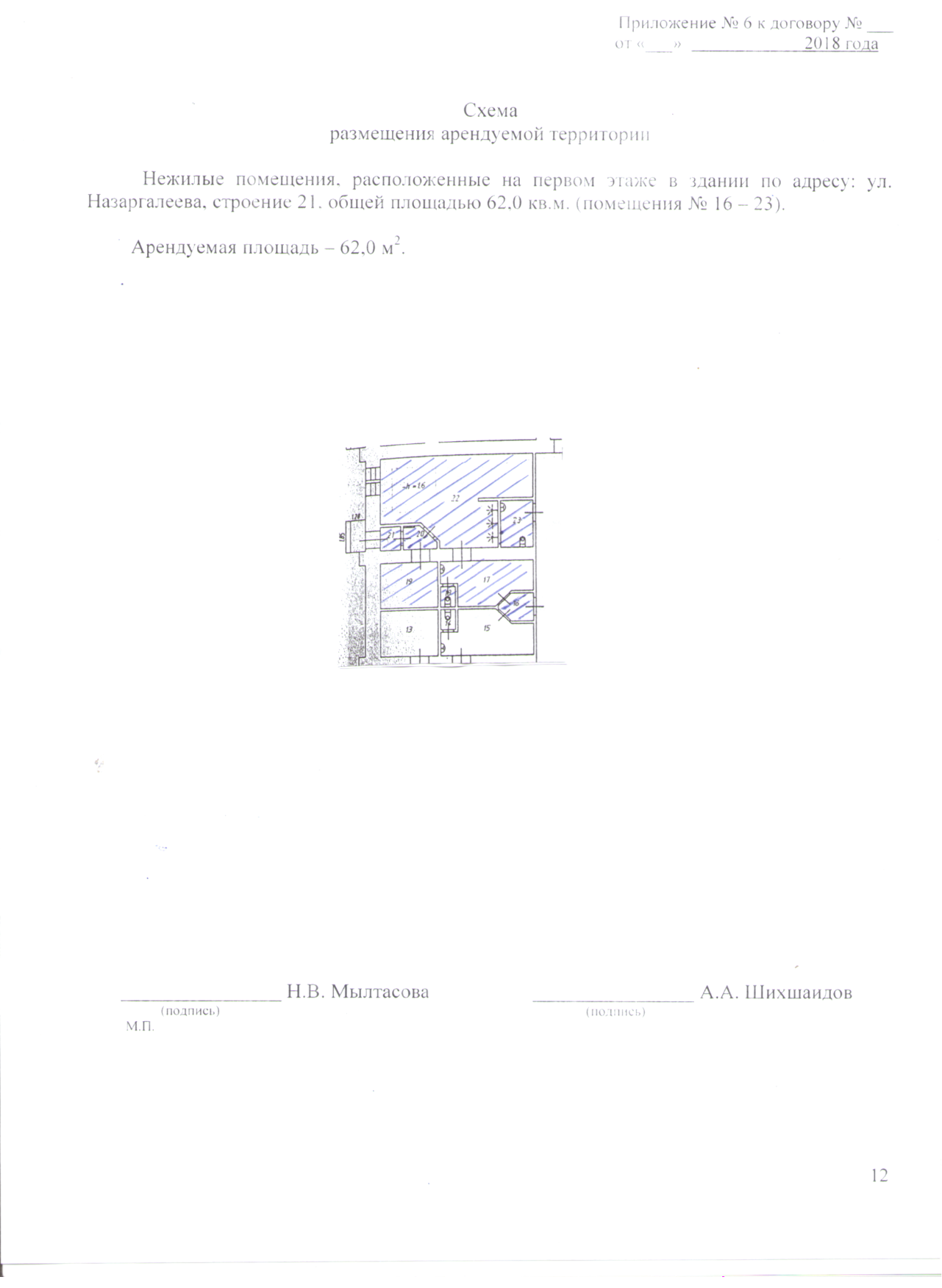                АРЕНДОДАТЕЛЬ                                                           АРЕНДАТОР        ____________________                                                        __________________                         (подпись)  	                     (подпись)                                            М.П.                                                                                                                    М.П.АКТприема-передачи муниципального имущества в арендуг. Лянтор                                                                                                 «      »                      2018г.Муниципальное учреждение «Культурно-спортивный комплекс «Юбилейный»,  именуемое в дальнейшем Арендодатель,  в лице __________________________________, действующего на основании _________________________________________, передаёт, _____________________________________________, принимает во временное пользование в период с «____» _________ 2018 года по «______» _________ 2019 года  в соответствии с  договором  аренды  муниципального  имущества от «____» __________2018 №_____ следующее муниципальное имущество: - нежилые помещения, расположенные на первом этаже в здании по адресу: ул. Назаргалеева, строение 21, общей площадью 62,0 кв.м. (помещения № 16 – 23) для размещения мужской сауны с оборудованием согласно приложению №5 к настоящему договору.Техническое состояние: отличное, годно  к эксплуатации.ПОДПИСИ СТОРОНАКТвозврата муниципального имущества г. Лянтор						                                   «      »                      2019г.__________________________________________________, именуемый в дальнейшем Арендатор, _________________________________________ передает на основании договора №____ от «____» __________________ 2018г, а Муниципальное учреждение «Культурно-спортивный комплекс «Юбилейный», именуемое в дальнейшем Арендодатель, в лице ______________________________________, действующего на основании ___________ принимает следующее муниципальное имущество:- нежилые помещения, расположенные на первом этаже в здании по адресу: ул. Назаргалеева, строение 21, общей площадью 62,0 кв.м. (помещения № 16 – 23) с оборудованием согласно приложению №5 к настоящему договору.Техническое состояние: отличное, годно к эксплуатации.ПОДПИСИ СТОРОНАРЕНДОДАТЕЛЬ	                                                                                                                        МУ «Культурно-спортивныйкомплекс «Юбилейный»Адрес: Российская Федерация,Тюменская область, ХМАО-Югра,Сургутский район, г.Лянтор, ул. Назаргалеева, строение 21.ИНН 8617027310 / КПП 861701001Администрация городского поселения Лянтор (МУ «КСК «Юбилейный», л/с 650027312)р/с 40701810900003000016РКЦ Сургут, г. СургутБИК 047144000ОКТМО 71826105КБК 65000000000000000120________________	____              АРЕНДАТОР____________________	РАСЧЁТстоимости арендной платы Объект договора аренды: нежилые помещения, расположенные на 1-м и 2-м этажах в здании по адресу: ул. Салавата Юлаева, строение 15, общей площадью 220,6 кв. м. (на 1-м этаже – помещения  № 2-17, 19 – 20, на 2-м этаже – помещение № 11).        (подпись)  М.П.                                                                                              (подпись)  М.П.        (подпись)  М.П.	                                                                                 (подпись)  М.П.АРЕНДОДАТЕЛЬ	                                                                                                                        МУ «Культурно-спортивныйкомплекс «Юбилейный»Адрес: Российская Федерация,Тюменская область, ХМАО-Югра,Сургутский район, г.Лянтор, ул. Назаргалеева, строение 21.ИНН 8617027310 / КПП 861701001Администрация городского поселения Лянтор (МУ «КСК «Юбилейный», л/с 650027312)р/с 40701810900003000016РКЦ Сургут, г. СургутБИК 047144000ОКТМО 71826105КБК 65000000000000000120________________	____              АРЕНДАТОР____________________	РАСЧЁТстоимости арендной платы Объект договора аренды: нежилые помещения, расположенные на 2-м этаже в здании по адресу: ул. Салавата Юлаева, строение 15, общей площадью 405,1 кв. м.         (подпись)  М.П.                                                                                              (подпись)  М.П.        (подпись)  М.П.	                                                                                 (подпись)  М.П.АРЕНДОДАТЕЛЬ	                                                                                                                        МУ «Культурно-спортивныйкомплекс «Юбилейный»Адрес: Российская Федерация,Тюменская область, ХМАО-Югра,Сургутский район, г.Лянтор, ул. Назаргалеева, строение 21.ИНН 8617027310 / КПП 861701001Администрация городского поселения Лянтор (МУ «КСК «Юбилейный», л/с 650027312)р/с 40701810900003000016РКЦ Сургут, г. СургутБИК 047144000ОКТМО 71826105КБК 65000000000000000120________________	              АРЕНДАТОР_______________	РАСЧЕТРАСЧЕТРАСЧЕТРАСЧЕТРАСЧЕТРАСЧЕТстоимости арендной платыстоимости арендной платыстоимости арендной платыстоимости арендной платыстоимости арендной платыстоимости арендной платыОбъект – нежилые помещения, расположенные на втором этаже в здании по адресу: улица Назаргалеева, строение 21, общей площадью 36,4 кв.м. (помещения №27, №28).Объект – нежилые помещения, расположенные на втором этаже в здании по адресу: улица Назаргалеева, строение 21, общей площадью 36,4 кв.м. (помещения №27, №28).Объект – нежилые помещения, расположенные на втором этаже в здании по адресу: улица Назаргалеева, строение 21, общей площадью 36,4 кв.м. (помещения №27, №28).Объект – нежилые помещения, расположенные на втором этаже в здании по адресу: улица Назаргалеева, строение 21, общей площадью 36,4 кв.м. (помещения №27, №28).Объект – нежилые помещения, расположенные на втором этаже в здании по адресу: улица Назаргалеева, строение 21, общей площадью 36,4 кв.м. (помещения №27, №28).Объект – нежилые помещения, расположенные на втором этаже в здании по адресу: улица Назаргалеева, строение 21, общей площадью 36,4 кв.м. (помещения №27, №28).Бапбазовая ставка арендной платы за квадратный метр в месяц руб.285285К1коэффициент, учитывающий строительный материал  стен зданияжелезобетонные плиты11К2коэффициент, учитывающий местоположение, удобство коммерческого использованияI зона11К3коэффициент, учитывающий размещение помещения и степень технического обустройства(1,2+1,2)/21,21,2К4коэффициент, учитывающий состояние арендуемого имуществаотличное1,21,2К5коэффициент, учитывающий размер арендуемого помещенияот 20 кв.м. до 50 кв.м.1,11,1К6коэффициент, учитывающий цель использования арендуемых помещенийбытовые услуги0,50,5АП м2арендная плата за квадратный  метр в месяцруб.225,72225,72Sплощадь арендуемого нежилого помещения, зданиякв. м36,436,4АПстоимость  арендной платы за арендуемое нежилое помещение, здание и прочее в месяц руб.8 216,218 216,21Затраты по содержанию и обслуживанию в месяц(36,4 х 640,02)23 296,7323 296,73Затраты по содержанию и обслуживанию в месяц(8 216,21 + 23 296,73)31 512,9431 512,94Арендная плата за 11 месяцев(31 512,94 х 11)346 642,34346 642,34АП=Бап х К1хК2хК3хК4хК5хК6хSАП=Бап х К1хК2хК3хК4хК5хК6хSАП=Бап х К1хК2хК3хК4хК5хК6хSАП=Бап х К1хК2хК3хК4хК5хК6хSАП=Бап х К1хК2хК3хК4хК5хК6хSАП=Бап х К1хК2хК3хК4хК5хК6хSАП=285,00 х1х1х1,2х1,2х1,1х0,5х36,4 = 8 216,21 рублей АП=285,00 х1х1х1,2х1,2х1,1х0,5х36,4 = 8 216,21 рублей АП=285,00 х1х1х1,2х1,2х1,1х0,5х36,4 = 8 216,21 рублей АП=285,00 х1х1х1,2х1,2х1,1х0,5х36,4 = 8 216,21 рублей Расчет затрат на содержание и коммунальное обслуживание в 2018 году объекта МУ "КСК "Юбилейный" здания «Дворец культуры»Расчет затрат на содержание и коммунальное обслуживание в 2018 году объекта МУ "КСК "Юбилейный" здания «Дворец культуры»Расчет затрат на содержание и коммунальное обслуживание в 2018 году объекта МУ "КСК "Юбилейный" здания «Дворец культуры»Расчет затрат на содержание и коммунальное обслуживание в 2018 году объекта МУ "КСК "Юбилейный" здания «Дворец культуры»Расчет затрат на содержание и коммунальное обслуживание в 2018 году объекта МУ "КСК "Юбилейный" здания «Дворец культуры»Расчет затрат на содержание и коммунальное обслуживание в 2018 году объекта МУ "КСК "Юбилейный" здания «Дворец культуры»Расчет затрат на содержание и коммунальное обслуживание в 2018 году объекта МУ "КСК "Юбилейный" здания «Дворец культуры»№ п/пВиды услугСумма по контракту (руб.)Кол-во месяцСумма в месяц (руб.)Полез-ная площадь здания (м2)Содержа-ние 1м2 в месяц (руб.)1.Работы, услуги по содержанию имущества, в том числе:1.1Техническое обслуживание системы видеонаблюдения165 330,001213777,504 272,903,221.2Оказание охранных услуг с использованием средств тревожной сигнализации103 468,80128622,404 272,902,021.3Оказание услуг по зимнему содержанию территории243 867,39734 838,204 272,908,151.4Оказание услуг по внутренней уборке здания1 042 510,711286 875,894 272,9020,331.5Оказание услуг по прилегающей территории к зданию406 250,781233 854,234 272,907,921.6Техническое обслуживание систем жизнеобеспечения2 460 000,0012205 000,004 272,9047,981.7Техническое обслуживание  уличного освещения, декоративной подсветки  и светодиодных композиций186 000,001215 500,004 272,903,631.8Оказание услуг сторожа – вахтера 783 538,201265 294,854 272,9015,281.9Оказание услуг по обслуживанию гардероба216 475,201218 039,604 272,904,221.10Оказание услуг по сбору и транспортировке ТКО с последующей утилизацией38 279,25123 189,944 272,900,752Коммунальное обслуживание2.1Пользование тепловой энергией2 664 190,975532 838,194 272,90124,702.2Услуги холодного водоснабжения и водоотведения309 627,881225 802,324 272,906,042.3Электроснабжение для муниципальных нужд2 936 665,7612244 722,154 272,9057,272.4Налог на имущество17 356 927,00121 446 410,584 272,90338,51ИТОГОИТОГОИТОГОИТОГОИТОГОИТОГО640,02         (подпись)  М.П.	(подпись)  М.П.         (подпись)  М.П.                                                                                               (подпись)  М.П.АРЕНДОДАТЕЛЬ	                                                                                                                        МУ «Культурно-спортивныйкомплекс «Юбилейный»Адрес: Российская Федерация,Тюменская область, ХМАО-Югра,Сургутский район, г.Лянтор, ул. Назаргалеева, строение 21.ИНН 8617027310 / КПП 861701001Администрация городского поселения Лянтор (МУ «КСК «Юбилейный», л/с 650027312)р/с 40701810900003000016РКЦ Сургут, г. СургутБИК 047144000ОКТМО 71826105КБК 65000000000000000120________________	              АРЕНДАТОР______________	РАСЧЕТРАСЧЕТРАСЧЕТРАСЧЕТРАСЧЕТРАСЧЕТстоимости арендной платыстоимости арендной платыстоимости арендной платыстоимости арендной платыстоимости арендной платыстоимости арендной платыОбъект – нежилое помещение, расположенное на втором этаже в здании по адресу: ул. Назаргалеева, строение 21, общей площадью 33,2 кв.м. (помещение №26).Объект – нежилое помещение, расположенное на втором этаже в здании по адресу: ул. Назаргалеева, строение 21, общей площадью 33,2 кв.м. (помещение №26).Объект – нежилое помещение, расположенное на втором этаже в здании по адресу: ул. Назаргалеева, строение 21, общей площадью 33,2 кв.м. (помещение №26).Объект – нежилое помещение, расположенное на втором этаже в здании по адресу: ул. Назаргалеева, строение 21, общей площадью 33,2 кв.м. (помещение №26).Объект – нежилое помещение, расположенное на втором этаже в здании по адресу: ул. Назаргалеева, строение 21, общей площадью 33,2 кв.м. (помещение №26).Объект – нежилое помещение, расположенное на втором этаже в здании по адресу: ул. Назаргалеева, строение 21, общей площадью 33,2 кв.м. (помещение №26).Бапбазовая ставка арендной платы за квадратный метр в месяц руб.285285К1коэффициент, учитывающий строительный материал  стен зданияжелезобетонные плиты11К2коэффициент, учитывающий местоположение, удобство коммерческого использованияI зона11К3коэффициент, учитывающий размещение помещения и степень технического обустройства(1,2+1,2)/21,21,2К4коэффициент, учитывающий состояние арендуемого имуществаотличное1,21,2К5коэффициент, учитывающий размер арендуемого помещенияот 20 кв.м. до 50 кв.м.1,11,1К6коэффициент, учитывающий цель использования арендуемых помещенийбытовые услуги0,50,5АП м2арендная плата за квадратный  метр в месяцруб.225,72225,72Sплощадь арендуемого нежилого помещения, зданиякв. м33,233,2АПстоимость  арендной платы за арендуемое нежилое помещение, здание и прочее в месяц руб.7 493,907 493,90Затраты по содержанию и обслуживанию в месяц(33,2 х 640,02)21 248,6621 248,66Затраты по содержанию и обслуживанию в месяц(7 493,90 + 21 248,66)28 742,5628 742,56Арендная плата за 6 месяцев(28 742,56 х 6)172 455,36172 455,36АП=Бап х К1хК2хК3хК4хК5хК6хSАП=Бап х К1хК2хК3хК4хК5хК6хSАП=Бап х К1хК2хК3хК4хК5хК6хSАП=Бап х К1хК2хК3хК4хК5хК6хSАП=Бап х К1хК2хК3хК4хК5хК6хSАП=Бап х К1хК2хК3хК4хК5хК6хSАП=285,00 х1х1х1,2х1,2х1,1х0,5х33,2 = 7493,90 рублей АП=285,00 х1х1х1,2х1,2х1,1х0,5х33,2 = 7493,90 рублей АП=285,00 х1х1х1,2х1,2х1,1х0,5х33,2 = 7493,90 рублей АП=285,00 х1х1х1,2х1,2х1,1х0,5х33,2 = 7493,90 рублей Расчет затрат на содержание и коммунальное обслуживание в 2018 году объекта МУ "КСК "Юбилейный" здания «Дворец культуры»Расчет затрат на содержание и коммунальное обслуживание в 2018 году объекта МУ "КСК "Юбилейный" здания «Дворец культуры»Расчет затрат на содержание и коммунальное обслуживание в 2018 году объекта МУ "КСК "Юбилейный" здания «Дворец культуры»Расчет затрат на содержание и коммунальное обслуживание в 2018 году объекта МУ "КСК "Юбилейный" здания «Дворец культуры»Расчет затрат на содержание и коммунальное обслуживание в 2018 году объекта МУ "КСК "Юбилейный" здания «Дворец культуры»Расчет затрат на содержание и коммунальное обслуживание в 2018 году объекта МУ "КСК "Юбилейный" здания «Дворец культуры»Расчет затрат на содержание и коммунальное обслуживание в 2018 году объекта МУ "КСК "Юбилейный" здания «Дворец культуры»№ п/пВиды услугСумма по контракту (руб.)Кол-во месяцСумма в месяц (руб.)Полез-ная площадь здания (м2)Содержа-ние 1м2 в месяц (руб.)1.Работы, услуги по содержанию имущества, в том числе:1.1Техническое обслуживание системы видеонаблюдения165 330,001213777,504 272,903,221.2Оказание охранных услуг с использованием средств тревожной сигнализации103 468,80128622,404 272,902,021.3Оказание услуг по зимнему содержанию территории243 867,39734 838,204 272,908,151.4Оказание услуг по внутренней уборке здания1 042 510,711286 875,894 272,9020,331.5Оказание услуг по прилегающей территории к зданию406 250,781233 854,234 272,907,921.6Техническое обслуживание систем жизнеобеспечения2 460 000,0012205 000,004 272,9047,981.7Техническое обслуживание  уличного освещения, декоративной подсветки  и светодиодных композиций186 000,001215 500,004 272,903,631.8Оказание услуг сторожа – вахтера 783 538,201265 294,854 272,9015,281.9Оказание услуг по обслуживанию гардероба216 475,201218 039,604 272,904,221.10Оказание услуг по сбору и транспортировке ТКО с последующей утилизацией38 279,25123 189,944 272,900,752Коммунальное обслуживание2.1Пользование тепловой энергией2 664 190,975532 838,194 272,90124,702.2Услуги холодного водоснабжения и водоотведения309 627,881225 802,324 272,906,042.3Электроснабжение для муниципальных нужд2 936 665,7612244 722,154 272,9057,272.4Налог на имущество17 356 927,00121 446 410,584 272,90338,51ИТОГОИТОГОИТОГОИТОГОИТОГОИТОГО640,02         (подпись)  М.П.	  (подпись)  М.П.         (подпись)  М.П.                                                                                                (подпись)  М.П.АРЕНДОДАТЕЛЬ	                                                                                                                        МУ «Культурно-спортивныйкомплекс «Юбилейный»Адрес: Российская Федерация,Тюменская область, ХМАО-Югра,Сургутский район, г.Лянтор, ул. Назаргалеева, строение 21.ИНН 8617027310 / КПП 861701001Администрация городского поселения Лянтор (МУ «КСК «Юбилейный», л/с 650027312)р/с 40701810900003000016РКЦ Сургут, г. СургутБИК 047144000ОКТМО 71826105КБК 65000000000000000120________________	              АРЕНДАТОР__________________	РАСЧЕТРАСЧЕТРАСЧЕТРАСЧЕТРАСЧЕТРАСЧЕТстоимости арендной платыстоимости арендной платыстоимости арендной платыстоимости арендной платыстоимости арендной платыстоимости арендной платыОбъект – часть нежилого помещения, расположенного на первом этаже в здании по адресу: ул. Назаргалеева, строение 21, общей площадью 1,0 кв.м. (помещение №166).Объект – часть нежилого помещения, расположенного на первом этаже в здании по адресу: ул. Назаргалеева, строение 21, общей площадью 1,0 кв.м. (помещение №166).Объект – часть нежилого помещения, расположенного на первом этаже в здании по адресу: ул. Назаргалеева, строение 21, общей площадью 1,0 кв.м. (помещение №166).Объект – часть нежилого помещения, расположенного на первом этаже в здании по адресу: ул. Назаргалеева, строение 21, общей площадью 1,0 кв.м. (помещение №166).Объект – часть нежилого помещения, расположенного на первом этаже в здании по адресу: ул. Назаргалеева, строение 21, общей площадью 1,0 кв.м. (помещение №166).Объект – часть нежилого помещения, расположенного на первом этаже в здании по адресу: ул. Назаргалеева, строение 21, общей площадью 1,0 кв.м. (помещение №166).Бапбазовая ставка арендной платы за квадратный метр в месяц руб.285285К1коэффициент, учитывающий строительный материал  стен зданияжелезобетонные плиты11К2коэффициент, учитывающий местоположение, удобство коммерческого использованияI зона11К3коэффициент, учитывающий размещение помещения и степень технического обустройства(1,2+1,2)/21,21,2К4коэффициент, учитывающий состояние арендуемого имуществаотличное1,21,2К5коэффициент, учитывающий размер арендуемого помещенияменее 20 кв.м.1,21,2К6коэффициент, учитывающий цель использования арендуемых помещенийторговля55АП м2арендная плата за квадратный  метр в месяцруб.2 462,402 462,40Sплощадь арендуемого нежилого помещения, зданиякв. м1,01,0АПстоимость  арендной платы за арендуемое нежилое помещение, здание и прочее в месяц руб.2 462,402 462,40Затраты по содержанию и обслуживанию в месяц(1,0 х 640,02)640,02640,02Арендная плата с учетом затрат в месяц(2 462,40 + 640,02)3 102,423 102,42Итого арендная плата за 7 месяцев(3 102,42 х 7)21 716,9421 716,94АП=Бап х К1хК2хК3хК4хК5хК6хSАП=Бап х К1хК2хК3хК4хК5хК6хSАП=Бап х К1хК2хК3хК4хК5хК6хSАП=Бап х К1хК2хК3хК4хК5хК6хSАП=Бап х К1хК2хК3хК4хК5хК6хSАП=Бап х К1хК2хК3хК4хК5хК6хSАП=285,00 х1х1х1,2х1,2х1,2х5х1,0 = 2462,40 рублей АП=285,00 х1х1х1,2х1,2х1,2х5х1,0 = 2462,40 рублей АП=285,00 х1х1х1,2х1,2х1,2х5х1,0 = 2462,40 рублей АП=285,00 х1х1х1,2х1,2х1,2х5х1,0 = 2462,40 рублей Расчет затрат на содержание и коммунальное обслуживание в 2018 году объекта МУ "КСК "Юбилейный" здания «Дворец культуры»Расчет затрат на содержание и коммунальное обслуживание в 2018 году объекта МУ "КСК "Юбилейный" здания «Дворец культуры»Расчет затрат на содержание и коммунальное обслуживание в 2018 году объекта МУ "КСК "Юбилейный" здания «Дворец культуры»Расчет затрат на содержание и коммунальное обслуживание в 2018 году объекта МУ "КСК "Юбилейный" здания «Дворец культуры»Расчет затрат на содержание и коммунальное обслуживание в 2018 году объекта МУ "КСК "Юбилейный" здания «Дворец культуры»Расчет затрат на содержание и коммунальное обслуживание в 2018 году объекта МУ "КСК "Юбилейный" здания «Дворец культуры»Расчет затрат на содержание и коммунальное обслуживание в 2018 году объекта МУ "КСК "Юбилейный" здания «Дворец культуры»№ п/пВиды услугСумма по контракту (руб.)Кол-во месяцСумма в месяц (руб.)Полез-ная площадь здания (м2)Содержа-ние 1м2 в месяц (руб.)1.Работы, услуги по содержанию имущества, в том числе:1.1Техническое обслуживание системы видеонаблюдения165 330,001213777,504 272,903,221.2Оказание охранных услуг с использованием средств тревожной сигнализации103 468,80128622,404 272,902,021.3Оказание услуг по зимнему содержанию территории243 867,39734 838,204 272,908,151.4Оказание услуг по внутренней уборке здания1 042 510,711286 875,894 272,9020,331.5Оказание услуг по прилегающей территории к зданию406 250,781233 854,234 272,907,921.6Техническое обслуживание систем жизнеобеспечения2 460 000,0012205 000,004 272,9047,981.7Техническое обслуживание  уличного освещения, декоративной подсветки  и светодиодных композиций186 000,001215 500,004 272,903,631.8Оказание услуг сторожа – вахтера 783 538,201265 294,854 272,9015,281.9Оказание услуг по обслуживанию гардероба216 475,201218 039,604 272,904,221.10Оказание услуг по сбору и транспортировке ТКО с последующей утилизацией38 279,25123 189,944 272,900,752Коммунальное обслуживание2.1Пользование тепловой энергией2 664 190,975532 838,194 272,90124,702.2Услуги холодного водоснабжения и водоотведения309 627,881225 802,324 272,906,042.3Электроснабжение для муниципальных нужд2 936 665,7612244 722,154 272,9057,272.4Налог на имущество17 356 927,00121 446 410,584 272,90338,51ИТОГОИТОГОИТОГОИТОГОИТОГОИТОГО640,02         (подпись)  М.П.	 (подпись)  М.П.         (подпись)  М.П.	(подпись)  М.П.АРЕНДОДАТЕЛЬ	                                                                                                                        МУ «Культурно-спортивныйкомплекс «Юбилейный»Адрес: Российская Федерация,Тюменская область, ХМАО-Югра,Сургутский район, г.Лянтор, ул. Назаргалеева, строение 21.ИНН 8617027310 / КПП 861701001Администрация городского поселения Лянтор (МУ «КСК «Юбилейный», л/с 650027312)р/с 40701810900003000016РКЦ Сургут, г. СургутБИК 047144000ОКТМО 71826105КБК 65000000000000000120________________	              АРЕНДАТОР________________	РАСЧЕТРАСЧЕТРАСЧЕТРАСЧЕТРАСЧЕТРАСЧЕТстоимости арендной платыстоимости арендной платыстоимости арендной платыстоимости арендной платыстоимости арендной платыстоимости арендной платыОбъект – часть нежилого помещения, расположенного на первом этаже в здании по адресу: ул. Назаргалеева, строение 21, общей площадью 3,0 кв.м. (помещение №74).Объект – часть нежилого помещения, расположенного на первом этаже в здании по адресу: ул. Назаргалеева, строение 21, общей площадью 3,0 кв.м. (помещение №74).Объект – часть нежилого помещения, расположенного на первом этаже в здании по адресу: ул. Назаргалеева, строение 21, общей площадью 3,0 кв.м. (помещение №74).Объект – часть нежилого помещения, расположенного на первом этаже в здании по адресу: ул. Назаргалеева, строение 21, общей площадью 3,0 кв.м. (помещение №74).Объект – часть нежилого помещения, расположенного на первом этаже в здании по адресу: ул. Назаргалеева, строение 21, общей площадью 3,0 кв.м. (помещение №74).Объект – часть нежилого помещения, расположенного на первом этаже в здании по адресу: ул. Назаргалеева, строение 21, общей площадью 3,0 кв.м. (помещение №74).Бапбазовая ставка арендной платы за квадратный метр в месяц руб.285285К1коэффициент, учитывающий строительный материал  стен зданияжелезобетонные плиты11К2коэффициент, учитывающий местоположение, удобство коммерческого использованияI зона11К3коэффициент, учитывающий размещение помещения и степень технического обустройства(1,2+1,2)/21,21,2К4коэффициент, учитывающий состояние арендуемого имуществаотличное1,21,2К5коэффициент, учитывающий размер арендуемого помещенияменее 20 кв.м.1,21,2К6коэффициент, учитывающий цель использования арендуемых помещенийторговля55АП м2арендная плата за квадратный  метр в месяцруб.2 462,402 462,40Sплощадь арендуемого нежилого помещения, зданиякв. м3,03,0АПстоимость  арендной платы за арендуемое нежилое помещение, здание и прочее в месяц руб.7 387,207 387,20Затраты по содержанию и обслуживанию в месяц(3,0 х 640,02)1 920,061 920,06Арендная плата с учетом затрат в месяц(7 387,20 + 1 920,06)9 307,269 307,26Итого арендная плата за 8 месяцев(9 307,26 х 8)74 458,0874 458,08АП=Бап х К1хК2хК3хК4хК5хК6хSАП=Бап х К1хК2хК3хК4хК5хК6хSАП=Бап х К1хК2хК3хК4хК5хК6хSАП=Бап х К1хК2хК3хК4хК5хК6хSАП=Бап х К1хК2хК3хК4хК5хК6хSАП=Бап х К1хК2хК3хК4хК5хК6хSАП=285,00 х1х1х1,2х1,2х1,2х5х3,0 = 7 387,20 рублей АП=285,00 х1х1х1,2х1,2х1,2х5х3,0 = 7 387,20 рублей АП=285,00 х1х1х1,2х1,2х1,2х5х3,0 = 7 387,20 рублей АП=285,00 х1х1х1,2х1,2х1,2х5х3,0 = 7 387,20 рублей Расчет затрат на содержание и коммунальное обслуживание в 2018 году объекта МУ "КСК "Юбилейный" здания «Дворец культуры»Расчет затрат на содержание и коммунальное обслуживание в 2018 году объекта МУ "КСК "Юбилейный" здания «Дворец культуры»Расчет затрат на содержание и коммунальное обслуживание в 2018 году объекта МУ "КСК "Юбилейный" здания «Дворец культуры»Расчет затрат на содержание и коммунальное обслуживание в 2018 году объекта МУ "КСК "Юбилейный" здания «Дворец культуры»Расчет затрат на содержание и коммунальное обслуживание в 2018 году объекта МУ "КСК "Юбилейный" здания «Дворец культуры»Расчет затрат на содержание и коммунальное обслуживание в 2018 году объекта МУ "КСК "Юбилейный" здания «Дворец культуры»Расчет затрат на содержание и коммунальное обслуживание в 2018 году объекта МУ "КСК "Юбилейный" здания «Дворец культуры»№ п/пВиды услугСумма по контракту (руб.)Кол-во месяцСумма в месяц (руб.)Полез-ная площадь здания (м2)Содержа-ние 1м2 в месяц (руб.)1.Работы, услуги по содержанию имущества, в том числе:1.1Техническое обслуживание системы видеонаблюдения165 330,001213777,504 272,903,221.2Оказание охранных услуг с использованием средств тревожной сигнализации103 468,80128622,404 272,902,021.3Оказание услуг по зимнему содержанию территории243 867,39734 838,204 272,908,151.4Оказание услуг по внутренней уборке здания1 042 510,711286 875,894 272,9020,331.5Оказание услуг по прилегающей территории к зданию406 250,781233 854,234 272,907,921.6Техническое обслуживание систем жизнеобеспечения2 460 000,0012205 000,004 272,9047,981.7Техническое обслуживание  уличного освещения, декоративной подсветки  и светодиодных композиций186 000,001215 500,004 272,903,631.8Оказание услуг сторожа – вахтера 783 538,201265 294,854 272,9015,281.9Оказание услуг по обслуживанию гардероба216 475,201218 039,604 272,904,221.10Оказание услуг по сбору и транспортировке ТКО с последующей утилизацией38 279,25123 189,944 272,900,752Коммунальное обслуживание2.1Пользование тепловой энергией2 664 190,975532 838,194 272,90124,702.2Услуги холодного водоснабжения и водоотведения309 627,881225 802,324 272,906,042.3Электроснабжение для муниципальных нужд2 936 665,7612244 722,154 272,9057,272.4Налог на имущество17 356 927,00121 446 410,584 272,90338,51ИТОГОИТОГОИТОГОИТОГОИТОГОИТОГО640,02         (подпись)  М.П.	     (подпись)  М.П.         (подпись)  М.П.	  (подпись)  М.П.Ач =А х 1,8365х24,   гдеАРЕНДОДАТЕЛЬ	                                                                                                                        МУ «Культурно-спортивныйкомплекс «Юбилейный»Адрес: Российская Федерация,Тюменская область, ХМАО-Югра,Сургутский район, г.Лянтор, ул. Назаргалеева, строение 21.ИНН 8617027310 / КПП 861701001Администрация городского поселения Лянтор (МУ «КСК «Юбилейный», л/с 650027312)р/с 40701810900003000016РКЦ Сургут, г. СургутБИК 047144000ОКТМО 71826105КБК 65000000000000000120________________	              АРЕНДАТОР_______________	РАСЧЕТРАСЧЕТРАСЧЕТРАСЧЕТРАСЧЕТРАСЧЕТстоимости арендной платыстоимости арендной платыстоимости арендной платыстоимости арендной платыстоимости арендной платыстоимости арендной платыОбъект – нежилые помещения, расположенные на втором этаже в здании по адресу: ул. Назаргалеева, строение 21, общей площадью 664,6 кв.м. (помещения № 7, № 38 – 41, № 52).Объект – нежилые помещения, расположенные на втором этаже в здании по адресу: ул. Назаргалеева, строение 21, общей площадью 664,6 кв.м. (помещения № 7, № 38 – 41, № 52).Объект – нежилые помещения, расположенные на втором этаже в здании по адресу: ул. Назаргалеева, строение 21, общей площадью 664,6 кв.м. (помещения № 7, № 38 – 41, № 52).Объект – нежилые помещения, расположенные на втором этаже в здании по адресу: ул. Назаргалеева, строение 21, общей площадью 664,6 кв.м. (помещения № 7, № 38 – 41, № 52).Объект – нежилые помещения, расположенные на втором этаже в здании по адресу: ул. Назаргалеева, строение 21, общей площадью 664,6 кв.м. (помещения № 7, № 38 – 41, № 52).Объект – нежилые помещения, расположенные на втором этаже в здании по адресу: ул. Назаргалеева, строение 21, общей площадью 664,6 кв.м. (помещения № 7, № 38 – 41, № 52).Бапбазовая ставка арендной платы за квадратный метр в месяц руб.285285К1коэффициент, учитывающий строительный материал  стен зданияжелезобетонные плиты11К2коэффициент, учитывающий местоположение, удобство коммерческого использованияI зона11К3коэффициент, учитывающий размещение помещения и степень технического обустройства(1,2+1,2)/21,21,2К4коэффициент, учитывающий состояние арендуемого имуществаотличное1,21,2К5коэффициент, учитывающий размер арендуемого помещенияот 500 кв.м. и более0,40,4К6коэффициент, учитывающий цель использования арендуемых помещенийспорт0,50,5АП м2арендная плата за квадратный  метр в месяцруб.82,0882,08Sплощадь арендуемого нежилого помещения, зданиякв. м664,6664,6АПстоимость  арендной платы за арендуемое нежилое помещение, здание и прочее в месяц руб.54 550,3754 550,37АПстоимость  арендной платы за арендуемое нежилое помещение, здание и прочее в годруб.654 604,44654 604,44АчАрендная плата за 1 час (654 604,44*1,8/8760)134,51134,51Затраты по содержанию и обслуживанию в час(640,02*12/8760)*664,6582,68582,68Итого арендная плата за 1 час(134,51 + 582,68)717,19717,19Итого за октябрь(13,5 * 717,19)9 682,079 682,07Итого за ноябрь(12 * 717,19)8 606,288 606,28Итого за декабрь (13,5 * 717,19)9 682,079 682,07Итого за январь (9 * 717,19)6 454,716 454,71Итого за февраль (10,5 * 717,19)7 530,507 530,50Итого за март (13,5 * 717,19)9 682,079 682,07Итого за апрель (13,5 * 717,19)9 682,079 682,07Итого за май (12 * 717,19)8 606,288 606,28Итого за июнь(13,5 * 717,19)9 682,079 682,07Арендная плата за 9 месяцев 79 608,1279 608,12АП=Бап х К1хК2хК3хК4хК5хК6хSАП=Бап х К1хК2хК3хК4хК5хК6хSАП=Бап х К1хК2хК3хК4хК5хК6хSАП=Бап х К1хК2хК3хК4хК5хК6хSАП=Бап х К1хК2хК3хК4хК5хК6хSАП=Бап х К1хК2хК3хК4хК5хК6хSАП=285,00 х1х1х1,2х1,2х0,4х0,5х664,6= 54550,37 рублейАП=285,00 х1х1х1,2х1,2х0,4х0,5х664,6= 54550,37 рублейАП=285,00 х1х1х1,2х1,2х0,4х0,5х664,6= 54550,37 рублейАП=285,00 х1х1х1,2х1,2х0,4х0,5х664,6= 54550,37 рублейРасчет затрат на содержание и коммунальное обслуживание в 2018 году объекта МУ "КСК "Юбилейный" здания «Дворец культуры».Расчет затрат на содержание и коммунальное обслуживание в 2018 году объекта МУ "КСК "Юбилейный" здания «Дворец культуры».Расчет затрат на содержание и коммунальное обслуживание в 2018 году объекта МУ "КСК "Юбилейный" здания «Дворец культуры».Расчет затрат на содержание и коммунальное обслуживание в 2018 году объекта МУ "КСК "Юбилейный" здания «Дворец культуры».Расчет затрат на содержание и коммунальное обслуживание в 2018 году объекта МУ "КСК "Юбилейный" здания «Дворец культуры».Расчет затрат на содержание и коммунальное обслуживание в 2018 году объекта МУ "КСК "Юбилейный" здания «Дворец культуры».Расчет затрат на содержание и коммунальное обслуживание в 2018 году объекта МУ "КСК "Юбилейный" здания «Дворец культуры».№ п/пВиды услугСумма по контракту (руб.)Кол-во месяцСумма в месяц (руб.)Полез-ная площадь здания (м2)Содержа-ние 1м2 в месяц (руб.)1.Работы, услуги по содержанию имущества, в том числе:1.1Техническое обслуживание системы видеонаблюдения165 330,001213777,504 272,903,221.2Оказание охранных услуг с использованием средств тревожной сигнализации103 468,80128622,404 272,902,021.3Оказание услуг по зимнему содержанию территории243 867,39734 838,204 272,908,151.4Оказание услуг по внутренней уборке здания1 042 510,711286 875,894 272,9020,331.5Оказание услуг по прилегающей территории к зданию406 250,781233 854,234 272,907,921.6Техническое обслуживание систем жизнеобеспечения2 460 000,0012205 000,004 272,9047,981.7Техническое обслуживание  уличного освещения, декоративной подсветки  и светодиодных композиций186 000,001215 500,004 272,903,631.8Оказание услуг сторожа – вахтера 783 538,201265 294,854 272,9015,281.9Оказание услуг по обслуживанию гардероба216 475,201218 039,604 272,904,221.10Оказание услуг по сбору и транспортировке ТКО с последующей утилизацией38 279,25123 189,944 272,900,752Коммунальное обслуживание2.1Пользование тепловой энергией2 664 190,975532 838,194 272,90124,702.2Услуги холодного водоснабжения и водоотведения309 627,881225 802,324 272,906,042.3Электроснабжение для муниципальных нужд2 936 665,7612244 722,154 272,9057,272.4Налог на имущество17 356 927,00121 446 410,584 272,90338,51ИТОГОИТОГОИТОГОИТОГОИТОГОИТОГО640,02Месяц Дни неделиВремя посещенияКоличество часов в месяцОктябрьВторникСуббота18:30 – 20:0014:00 – 15:3013,5НоябрьВторникСуббота18:30 – 20:0014:00 – 15:3012ДекабрьВторникСуббота18:30 – 20:0014:00 – 15:3013,5Январь (кроме праздничных дней с 01.01 по 08.01)ВторникСуббота18:30 – 20:0014:00 – 15:309Февраль (кроме 23.02)ВторникСуббота18:30 – 20:0014:00 – 15:3010,5МартВторникСуббота18:30 – 20:0014:00 – 15:3013,5АпрельВторникСуббота18:30 – 20:0014:00 – 15:3013,5Май ВторникСуббота18:30 – 20:0014:00 – 15:3012Июнь ВторникСуббота18:30 – 20:0014:00 – 15:3013,5ВСЕГОВСЕГОВСЕГО111 часов         (подпись)  М.П.	        (подпись)  М.П.         (подпись)  М.П.	  (подпись)  М.П.Ач =А х 1,8365х24,   гдеАРЕНДОДАТЕЛЬ	                                                                                                                        МУ «Культурно-спортивныйкомплекс «Юбилейный»Адрес: Российская Федерация,Тюменская область, ХМАО-Югра,Сургутский район, г.Лянтор, ул. Назаргалеева, строение 21.ИНН 8617027310 / КПП 861701001Администрация городского поселения Лянтор (МУ «КСК «Юбилейный», л/с 650027312)р/с 40701810900003000016РКЦ Сургут, г. СургутБИК 047144000ОКТМО 71826105КБК 65000000000000000120________________	              АРЕНДАТОР_______________	РАСЧЕТРАСЧЕТРАСЧЕТРАСЧЕТРАСЧЕТРАСЧЕТстоимости арендной платыстоимости арендной платыстоимости арендной платыстоимости арендной платыстоимости арендной платыстоимости арендной платыОбъект – нежилые помещения, расположенные на втором этаже в здании по адресу: ул. Назаргалеева, строение 21, общей площадью 666,2 кв.м. (помещения № 5, 7, 38 – 41).Объект – нежилые помещения, расположенные на втором этаже в здании по адресу: ул. Назаргалеева, строение 21, общей площадью 666,2 кв.м. (помещения № 5, 7, 38 – 41).Объект – нежилые помещения, расположенные на втором этаже в здании по адресу: ул. Назаргалеева, строение 21, общей площадью 666,2 кв.м. (помещения № 5, 7, 38 – 41).Объект – нежилые помещения, расположенные на втором этаже в здании по адресу: ул. Назаргалеева, строение 21, общей площадью 666,2 кв.м. (помещения № 5, 7, 38 – 41).Объект – нежилые помещения, расположенные на втором этаже в здании по адресу: ул. Назаргалеева, строение 21, общей площадью 666,2 кв.м. (помещения № 5, 7, 38 – 41).Объект – нежилые помещения, расположенные на втором этаже в здании по адресу: ул. Назаргалеева, строение 21, общей площадью 666,2 кв.м. (помещения № 5, 7, 38 – 41).Бапбазовая ставка арендной платы за квадратный метр в месяц руб.285285К1коэффициент, учитывающий строительный материал  стен зданияжелезобетонные плиты11К2коэффициент, учитывающий местоположение, удобство коммерческого использованияI зона11К3коэффициент, учитывающий размещение помещения и степень технического обустройства(1,2+1,2)/21,21,2К4коэффициент, учитывающий состояние арендуемого имуществаотличное1,21,2К5коэффициент, учитывающий размер арендуемого помещенияот 500 кв.м. и более0,40,4К6коэффициент, учитывающий цель использования арендуемых помещенийспорт0,50,5АП м2арендная плата за квадратный  метр в месяцруб.82,0882,08Sплощадь арендуемого нежилого помещения, зданиякв. м666,2666,2АПстоимость  арендной платы за арендуемое нежилое помещение, здание и прочее в месяц руб.54 681,7054 681,70АПстоимость  арендной платы за арендуемое нежилое помещение, здание и прочее в годруб.656 180,40656 180,40АчАрендная плата за 1 час (656 180,40*1,8/8760)134,83134,83Затраты по содержанию и обслуживанию в час(640,02*12/8760)*666,2584,08584,08Итого арендная плата за 1 час(134,83 + 584,08)718,91718,91Итого за октябрь(49,5 * 718,91)35 586,0535 586,05Итого за ноябрь(45 * 718,91)32 350,9532 350,95Итого за декабрь (55,5 * 718,91)39 899,5139 899,51Итого за январь (46,5 * 718,91)33 429,3233 429,32Итого за февраль (46,5 * 718,91)33 429,3233 429,32Итого за март (55,5 * 718,91)39 899,5139 899,51Итого за апрель (49,5 * 718,91)35 586,0535 586,05Итого за май (48 * 718,91)34 507,6834 507,68Арендная плата за 8 месяцев 284 688,39284 688,39АП=Бап х К1хК2хК3хК4хК5хК6хSАП=Бап х К1хК2хК3хК4хК5хК6хSАП=Бап х К1хК2хК3хК4хК5хК6хSАП=Бап х К1хК2хК3хК4хК5хК6хSАП=Бап х К1хК2хК3хК4хК5хК6хSАП=Бап х К1хК2хК3хК4хК5хК6хSАП=285,00 х1х1х1,2х1,2х0,4х0,5х666,2= 54 681,70 рублейАП=285,00 х1х1х1,2х1,2х0,4х0,5х666,2= 54 681,70 рублейАП=285,00 х1х1х1,2х1,2х0,4х0,5х666,2= 54 681,70 рублейАП=285,00 х1х1х1,2х1,2х0,4х0,5х666,2= 54 681,70 рублейРасчет затрат на содержание и коммунальное обслуживание в 2018 году объекта МУ "КСК "Юбилейный" здания «Дворец культуры».Расчет затрат на содержание и коммунальное обслуживание в 2018 году объекта МУ "КСК "Юбилейный" здания «Дворец культуры».Расчет затрат на содержание и коммунальное обслуживание в 2018 году объекта МУ "КСК "Юбилейный" здания «Дворец культуры».Расчет затрат на содержание и коммунальное обслуживание в 2018 году объекта МУ "КСК "Юбилейный" здания «Дворец культуры».Расчет затрат на содержание и коммунальное обслуживание в 2018 году объекта МУ "КСК "Юбилейный" здания «Дворец культуры».Расчет затрат на содержание и коммунальное обслуживание в 2018 году объекта МУ "КСК "Юбилейный" здания «Дворец культуры».Расчет затрат на содержание и коммунальное обслуживание в 2018 году объекта МУ "КСК "Юбилейный" здания «Дворец культуры».№ п/пВиды услугСумма по контракту (руб.)Кол-во месяцСумма в месяц (руб.)Полез-ная площадь здания (м2)Содержа-ние 1м2 в месяц (руб.)1.Работы, услуги по содержанию имущества, в том числе:1.1Техническое обслуживание системы видеонаблюдения165 330,001213777,504 272,903,221.2Оказание охранных услуг с использованием средств тревожной сигнализации103 468,80128622,404 272,902,021.3Оказание услуг по зимнему содержанию территории243 867,39734 838,204 272,908,151.4Оказание услуг по внутренней уборке здания1 042 510,711286 875,894 272,9020,331.5Оказание услуг по прилегающей территории к зданию406 250,781233 854,234 272,907,921.6Техническое обслуживание систем жизнеобеспечения2 460 000,0012205 000,004 272,9047,981.7Техническое обслуживание  уличного освещения, декоративной подсветки  и светодиодных композиций186 000,001215 500,004 272,903,631.8Оказание услуг сторожа – вахтера 783 538,201265 294,854 272,9015,281.9Оказание услуг по обслуживанию гардероба216 475,201218 039,604 272,904,221.10Оказание услуг по сбору и транспортировке ТКО с последующей утилизацией38 279,25123 189,944 272,900,752Коммунальное обслуживание2.1Пользование тепловой энергией2 664 190,975532 838,194 272,90124,702.2Услуги холодного водоснабжения и водоотведения309 627,881225 802,324 272,906,042.3Электроснабжение для муниципальных нужд2 936 665,7612244 722,154 272,9057,272.4Налог на имущество17 356 927,00121 446 410,584 272,90338,51ИТОГОИТОГОИТОГОИТОГОИТОГОИТОГО640,02Месяц Дни неделиВремя посещенияКоличество часов в месяцОктябрьВторникЧетвергСубботаВоскресенье 09:30 – 11:0014:00 – 17:0015:30 – 17:0008:00 – 14:0049,5Ноябрь (кроме 04.11)ВторникЧетвергСубботаВоскресенье 09:30 – 11:0014:00 – 17:0015:30 – 17:0008:00 – 14:0045ДекабрьВторникЧетвергСубботаВоскресенье 09:30 – 11:0014:00 – 17:0015:30 – 17:0008:00 – 14:0055,5Январь (кроме праздничных дней с 01.01 по 08.01)ВторникЧетвергСубботаВоскресенье 09:30 – 11:0014:00 – 17:0015:30 – 17:0008:00 – 14:0046,5Февраль (кроме 23.02)ВторникЧетвергСубботаВоскресенье 09:30 – 11:0014:00 – 17:0015:30 – 17:0008:00 – 14:0046,5МартВторникЧетвергСубботаВоскресенье 09:30 – 11:0014:00 – 17:0015:30 – 17:0008:00 – 14:0055,5АпрельВторникЧетвергСубботаВоскресенье 09:30 – 11:0014:00 – 17:0015:30 – 17:0008:00 – 14:0049,5Май (кроме 09.05)ВторникЧетвергСубботаВоскресенье 09:30 – 11:0014:00 – 17:0015:30 – 17:0008:00 – 14:0048ВСЕГОВСЕГОВСЕГО396 часов         (подпись)  М.П.                                                                                              (подпись)  М.П.         (подпись)  М.П.	(подпись)  М.П.АРЕНДОДАТЕЛЬ	                                                                                                                        МУ «Культурно-спортивныйкомплекс «Юбилейный»Адрес: Российская Федерация,Тюменская область, ХМАО-Югра,Сургутский район, г.Лянтор, ул. Назаргалеева, строение 21.ИНН 8617027310 / КПП 861701001Администрация городского поселения Лянтор (МУ «КСК «Юбилейный», л/с 650027312)р/с 40701810900003000016РКЦ Сургут, г. СургутБИК 047144000ОКТМО 71826105КБК 65000000000000000120________________	              АРЕНДАТОР________________	РАСЧЕТРАСЧЕТРАСЧЕТРАСЧЕТРАСЧЕТРАСЧЕТстоимости арендной платыстоимости арендной платыстоимости арендной платыстоимости арендной платыстоимости арендной платыстоимости арендной платыОбъект – нежилые помещения, расположенные на первом этаже в здании по адресу: ул. Назаргалеева, строение 21, общей площадью 106,1 кв.м. (помещения № 154, № 156).Объект – нежилые помещения, расположенные на первом этаже в здании по адресу: ул. Назаргалеева, строение 21, общей площадью 106,1 кв.м. (помещения № 154, № 156).Объект – нежилые помещения, расположенные на первом этаже в здании по адресу: ул. Назаргалеева, строение 21, общей площадью 106,1 кв.м. (помещения № 154, № 156).Объект – нежилые помещения, расположенные на первом этаже в здании по адресу: ул. Назаргалеева, строение 21, общей площадью 106,1 кв.м. (помещения № 154, № 156).Объект – нежилые помещения, расположенные на первом этаже в здании по адресу: ул. Назаргалеева, строение 21, общей площадью 106,1 кв.м. (помещения № 154, № 156).Объект – нежилые помещения, расположенные на первом этаже в здании по адресу: ул. Назаргалеева, строение 21, общей площадью 106,1 кв.м. (помещения № 154, № 156).Бапбазовая ставка арендной платы за квадратный метр в месяц руб.285285К1коэффициент, учитывающий строительный материал  стен зданияжелезобетонные плиты11К2коэффициент, учитывающий местоположение, удобство коммерческого использованияI зона11К3коэффициент, учитывающий размещение помещения и степень технического обустройства(1,2+1,2)/21,21,2К4коэффициент, учитывающий состояние арендуемого имуществаотличное1,21,2К5коэффициент, учитывающий размер арендуемого помещенияот 100 кв.м. до 200 кв.м.0,80,8К6коэффициент, учитывающий цель использования арендуемых помещенийОбщественное питание, культура0,50,5АП м2арендная плата за квадратный  метр в месяцруб.164,16164,16Sплощадь арендуемого нежилого помещения, зданиякв. м106,1106,1АПстоимость  арендной платы за арендуемое нежилое помещение, здание и прочее в месяц руб.17 417,3817 417,38Затраты по содержанию и обслуживанию в месяц(106,1 х 640,02)67 906,1267 906,12Арендная плата с учетом затрат по содержанию, обслуживанию и использованию оборудования в месяц(17 417,38 + 67 906,12+ 1 980,83)87 304,3387 304,33Арендная плата за 8 месяцев(87 304,33 х 8)698 434,64698 434,64АП=Бап х К1хК2хК3хК4хК5хК6хSАП=Бап х К1хК2хК3хК4хК5хК6хSАП=Бап х К1хК2хК3хК4хК5хК6хSАП=Бап х К1хК2хК3хК4хК5хК6хSАП=Бап х К1хК2хК3хК4хК5хК6хSАП=Бап х К1хК2хК3хК4хК5хК6хSАП=285,00х1х1х1,2х1,2х0,8х0,5х106,1 = 17 417,38 рублейАП=285,00х1х1х1,2х1,2х0,8х0,5х106,1 = 17 417,38 рублейАП=285,00х1х1х1,2х1,2х0,8х0,5х106,1 = 17 417,38 рублейАП=285,00х1х1х1,2х1,2х0,8х0,5х106,1 = 17 417,38 рублейРасчет затрат на содержание и коммунальное обслуживание в 2018 году объекта МУ "КСК "Юбилейный" здания «Дворец культуры».Расчет затрат на содержание и коммунальное обслуживание в 2018 году объекта МУ "КСК "Юбилейный" здания «Дворец культуры».Расчет затрат на содержание и коммунальное обслуживание в 2018 году объекта МУ "КСК "Юбилейный" здания «Дворец культуры».Расчет затрат на содержание и коммунальное обслуживание в 2018 году объекта МУ "КСК "Юбилейный" здания «Дворец культуры».Расчет затрат на содержание и коммунальное обслуживание в 2018 году объекта МУ "КСК "Юбилейный" здания «Дворец культуры».Расчет затрат на содержание и коммунальное обслуживание в 2018 году объекта МУ "КСК "Юбилейный" здания «Дворец культуры».Расчет затрат на содержание и коммунальное обслуживание в 2018 году объекта МУ "КСК "Юбилейный" здания «Дворец культуры».№ п/пВиды услугСумма по контракту (руб.)Кол-во месяцСумма в месяц (руб.)Полез-ная площадь здания (м2)Содержа-ние 1м2 в месяц (руб.)1.Работы, услуги по содержанию имущества, в том числе:1.1Техническое обслуживание системы видеонаблюдения165 330,001213777,504 272,903,221.2Оказание охранных услуг с использованием средств тревожной сигнализации103 468,80128622,404 272,902,021.3Оказание услуг по зимнему содержанию территории243 867,39734 838,204 272,908,151.4Оказание услуг по внутренней уборке здания1 042 510,711286 875,894 272,9020,331.5Оказание услуг по прилегающей территории к зданию406 250,781233 854,234 272,907,921.6Техническое обслуживание систем жизнеобеспечения2 460 000,0012205 000,004 272,9047,981.7Техническое обслуживание  уличного освещения, декоративной подсветки  и светодиодных композиций186 000,001215 500,004 272,903,631.8Оказание услуг сторожа – вахтера 783 538,201265 294,854 272,9015,281.9Оказание услуг по обслуживанию гардероба216 475,201218 039,604 272,904,221.10Оказание услуг по сбору и транспортировке ТКО с последующей утилизацией38 279,25123 189,944 272,900,752Коммунальное обслуживание2.1Пользование тепловой энергией2 664 190,975532 838,194 272,90124,702.2Услуги холодного водоснабжения и водоотведения309 627,881225 802,324 272,906,042.3Электроснабжение для муниципальных нужд2 936 665,7612244 722,154 272,9057,272.4Налог на имущество17 356 927,00121 446 410,584 272,90338,51ИТОГОИТОГОИТОГОИТОГОИТОГОИТОГО640,02А=((Ц1*На)/100+(Ц2*АП)/100)*К6А=((Ц1*На)/100+(Ц2*АП)/100)*К6А=((Ц1*На)/100+(Ц2*АП)/100)*К6А=((Ц1*На)/100+(Ц2*АП)/100)*К6А=((Ц1*На)/100+(Ц2*АП)/100)*К6А=((Ц1*На)/100+(Ц2*АП)/100)*К6№ п/пНаименованиеНаименованиеИнвентарный номерИнвентарный номерИнвентарный номерАмортизационная группа (На)Амортизационная группа (На)Кол – во Кол – во Балансовая стоимость (Ц1)Балансовая стоимость (Ц1)Балансовая стоимость (Ц1)Остаточная стоимость (Ц2) на 20.08.2018АПК 6Аренда1Секция барной стойки (охл.шкаф) 2000х700 СВ /98 100Секция барной стойки (охл.шкаф) 2000х700 СВ /98 1001013414012211013414012211013414012211,21,211287 975,46287 975,46287 975,4688 914,03150,58 396,412Барная стойка с раздвижными  дверцами  1500х700Барная стойка с раздвижными  дверцами  1500х7001013616027321013616027321013616027321,21,211522 167,70522 167,70522 167,70161 222,4150,515 224,69  Всего  Всего  Всего  Всего  Всего  Всего  Всего  Всего  Всего  Всего  Всего  Всего  Всего  Всего  Всего23 621,1023 621,10А=Ц1* АП*0,5/100*К6А=Ц1* АП*0,5/100*К6А=Ц1* АП*0,5/100*К6А=Ц1* АП*0,5/100*К6А=Ц1* АП*0,5/100*К6А=Ц1* АП*0,5/100*К6№ п/пНаименованиеНаименованиеИнвентарный номерИнвентарный номерИнвентарный номерАмортизационная группа (На)Амортизационная группа (На)Кол – во Кол – во Балансовая стоимость (Ц1)Балансовая стоимость (Ц1)Балансовая стоимость (Ц1)Остаточная стоимость (Ц2)АПК 6Аренда1Стол письменныйСтол письменный1010610020231010610020231010610020231,21,2113 970,003 970,003 970,00150,5148,88Всего Всего Всего Всего Всего Всего Всего Всего Всего Всего Всего Всего Всего Всего Всего Всего 148,88Итого в годИтого в годИтого в годИтого в годИтого в годИтого в годИтого в годИтого в годИтого в годИтого в годИтого в годИтого в годИтого в годИтого в годИтого в годИтого в год23 769,98Итого в месяцИтого в месяцИтого в месяцИтого в месяцИтого в месяцИтого в месяцИтого в месяцИтого в месяцИтого в месяцИтого в месяцИтого в месяцИтого в месяцИтого в месяцИтого в месяцИтого в месяцИтого в месяц1 980,83№ п/пНаименованиеИнвентарный номерКол-во1Секция барной стойки (охл. шкаф) 2000х700 СВ /98 10010134140122112Барная стойка с раздвижными дверцами 1500х70010136160273213Стол письменный1010610020231         (подпись)  М.П.	   (подпись)  М.П.         (подпись)  М.П.	  (подпись)  М.П.Ач =А х 1,8365х24,   гдеАРЕНДОДАТЕЛЬ	                                                                                                                        МУ «Культурно-спортивныйкомплекс «Юбилейный»Адрес: Российская Федерация,Тюменская область, ХМАО-Югра,Сургутский район, г.Лянтор, ул. Назаргалеева, строение 21.ИНН 8617027310 / КПП 861701001Администрация городского поселения Лянтор (МУ «КСК «Юбилейный», л/с 650027312)р/с 40701810900003000016РКЦ Сургут, г. СургутБИК 047144000ОКТМО 71826105КБК 65000000000000000120________________	              АРЕНДАТОР________________	РАСЧЕТРАСЧЕТРАСЧЕТРАСЧЕТРАСЧЕТРАСЧЕТстоимости арендной платыстоимости арендной платыстоимости арендной платыстоимости арендной платыстоимости арендной платыстоимости арендной платыОбъект – нежилые помещения, расположенные на первом этаже в здании по адресу: ул. Назаргалеева, строение 21, общей площадью 62,0 кв.м. (помещения № 16 – 23).Объект – нежилые помещения, расположенные на первом этаже в здании по адресу: ул. Назаргалеева, строение 21, общей площадью 62,0 кв.м. (помещения № 16 – 23).Объект – нежилые помещения, расположенные на первом этаже в здании по адресу: ул. Назаргалеева, строение 21, общей площадью 62,0 кв.м. (помещения № 16 – 23).Объект – нежилые помещения, расположенные на первом этаже в здании по адресу: ул. Назаргалеева, строение 21, общей площадью 62,0 кв.м. (помещения № 16 – 23).Объект – нежилые помещения, расположенные на первом этаже в здании по адресу: ул. Назаргалеева, строение 21, общей площадью 62,0 кв.м. (помещения № 16 – 23).Объект – нежилые помещения, расположенные на первом этаже в здании по адресу: ул. Назаргалеева, строение 21, общей площадью 62,0 кв.м. (помещения № 16 – 23).Бапбазовая ставка арендной платы за квадратный метр в месяц руб.285285К1коэффициент, учитывающий строительный материал  стен зданияжелезобетонные плиты11К2коэффициент, учитывающий местоположение, удобство коммерческого использованияI зона11К3коэффициент, учитывающий размещение помещения и степень технического обустройства(1,2+1,2)/21,21,2К4коэффициент, учитывающий состояние арендуемого имуществаотличное1,21,2К5коэффициент, учитывающий размер арендуемого помещенияот 50 кв.м. до 100 кв.м.11К6коэффициент, учитывающий цель использования арендуемых помещенийбытовые услуги0,50,5АП м2арендная плата за квадратный  метр в месяцруб.205,2205,2Sплощадь арендуемого нежилого помещения, зданиякв. м62,062,0АПстоимость  арендной платы за арендуемое нежилое помещение, здание и прочее в месяц руб.12 722,4012 722,40АПстоимость  арендной платы за арендуемое нежилое помещение, здание и прочее в годруб.152 668,80152 668,80АчАрендная плата за 1 час (152 668,80*1,8/8760)31,3731,37Арендная плата за использование оборудования за 1 час(46 496,22*1,8/8760)9,559,55Затраты по содержанию и обслуживанию в час62,0*(640,02*12/8760)54,3654,36Итого арендная плата с учётом оборудования за 1 час(31,37+54,36)+9,5595,2895,28Итого за октябрь(148*95,28)14 101,4414 101,44Итого за ноябрь(145*95,28)13 815,6013 815,60Итого за декабрь (153*95,28)14 577,8414 577,84Итого за январь (182*95,28)17 340,9617 340,96Итого за февраль (136*95,28)12 958,0812 958,08Итого за март (154*95,28)14 673,1214 673,12Итого за апрель (144*95,28)13 720,3213 720,32Итого за май (149*95,28)14 196,7214 196,72Арендная плата за 8 месяцев с учетом оборудования115 384,08115 384,08АП=Бап х К1хК2хК3хК4хК5хК6хSАП=Бап х К1хК2хК3хК4хК5хК6хSАП=Бап х К1хК2хК3хК4хК5хК6хSАП=Бап х К1хК2хК3хК4хК5хК6хSАП=Бап х К1хК2хК3хК4хК5хК6хSАП=Бап х К1хК2хК3хК4хК5хК6хSАП=285,00 х1х1х1,2х1,2х1х0,5х62 = 12 722,40 рублейАП=285,00 х1х1х1,2х1,2х1х0,5х62 = 12 722,40 рублейАП=285,00 х1х1х1,2х1,2х1х0,5х62 = 12 722,40 рублейАП=285,00 х1х1х1,2х1,2х1х0,5х62 = 12 722,40 рублейРасчет затрат на содержание и коммунальное обслуживание в 2018 году объекта МУ "КСК "Юбилейный" здания «Дворец культуры».Расчет затрат на содержание и коммунальное обслуживание в 2018 году объекта МУ "КСК "Юбилейный" здания «Дворец культуры».Расчет затрат на содержание и коммунальное обслуживание в 2018 году объекта МУ "КСК "Юбилейный" здания «Дворец культуры».Расчет затрат на содержание и коммунальное обслуживание в 2018 году объекта МУ "КСК "Юбилейный" здания «Дворец культуры».Расчет затрат на содержание и коммунальное обслуживание в 2018 году объекта МУ "КСК "Юбилейный" здания «Дворец культуры».Расчет затрат на содержание и коммунальное обслуживание в 2018 году объекта МУ "КСК "Юбилейный" здания «Дворец культуры».Расчет затрат на содержание и коммунальное обслуживание в 2018 году объекта МУ "КСК "Юбилейный" здания «Дворец культуры».№ п/пВиды услугСумма по контракту (руб.)Кол-во месяцСумма в месяц (руб.)Полез-ная площадь здания (м2)Содержа-ние 1м2 в месяц (руб.)1.Работы, услуги по содержанию имущества, в том числе:1.1Техническое обслуживание системы видеонаблюдения165 330,001213777,504 272,903,221.2Оказание охранных услуг с использованием средств тревожной сигнализации103 468,80128622,404 272,902,021.3Оказание услуг по зимнему содержанию территории243 867,39734 838,204 272,908,151.4Оказание услуг по внутренней уборке здания1 042 510,711286 875,894 272,9020,331.5Оказание услуг по прилегающей территории к зданию406 250,781233 854,234 272,907,921.6Техническое обслуживание систем жизнеобеспечения2 460 000,0012205 000,004 272,9047,981.7Техническое обслуживание  уличного освещения, декоративной подсветки  и светодиодных композиций186 000,001215 500,004 272,903,631.8Оказание услуг сторожа – вахтера 783 538,201265 294,854 272,9015,281.9Оказание услуг по обслуживанию гардероба216 475,201218 039,604 272,904,221.10Оказание услуг по сбору и транспортировке ТКО с последующей утилизацией38 279,25123 189,944 272,900,752Коммунальное обслуживание2.1Пользование тепловой энергией2 664 190,975532 838,194 272,90124,702.2Услуги холодного водоснабжения и водоотведения309 627,881225 802,324 272,906,042.3Электроснабжение для муниципальных нужд2 936 665,7612244 722,154 272,9057,272.4Налог на имущество17 356 927,00121 446 410,584 272,90338,51ИТОГОИТОГОИТОГОИТОГОИТОГОИТОГО640,02Месяц Дни неделиВремя посещенияКол – во часов в месяцОктябрьпонедельник – четверг, воскресенье; пятницасуббота20:00 – 00:0020:00 – 01:0017:00 – 02:00148Ноябрьпонедельник – четверг, воскресенье; пятницасуббота20:00 – 00:0020:00 – 01:0017:00 – 02:00145Декабрьпонедельник – четверг, воскресенье; пятницасуббота20:00 – 00:0020:00 – 01:0017:00 – 02:00153Январь С 01.01.2019 по 08.01.2019понедельник – четверг, воскресенье; пятницасуббота17:00 – 02:0020:00 – 00:0020:00 – 01:0017:00 – 02:00182Февральпонедельник – четверг, воскресенье; пятницасуббота20:00 – 00:0020:00 – 01:0017:00 – 02:00136Мартпонедельник – четверг, воскресенье; пятницасуббота20:00 – 00:0020:00 – 01:0017:00 – 02:00154Апрельпонедельник – четверг, воскресенье; пятницасуббота20:00 – 00:0020:00 – 01:0017:00 – 02:00144Май понедельник – четверг, воскресенье; пятницасуббота20:00 – 00:0020:00 – 01:0017:00 – 02:00149ВСЕГОВСЕГОВСЕГО1211 часовА=((Ц1*На)/100+(Ц2*АП)/100)*К6А=((Ц1*На)/100+(Ц2*АП)/100)*К6А=((Ц1*На)/100+(Ц2*АП)/100)*К6А=((Ц1*На)/100+(Ц2*АП)/100)*К6А=((Ц1*На)/100+(Ц2*АП)/100)*К6А=((Ц1*На)/100+(Ц2*АП)/100)*К6№ п/пНаименованиеНаименованиеИнвентарный номерИнвентарный номерИнвентарный номерАмортизационная группа (На)Амортизационная группа (На)Кол – во Кол – во Балансовая стоимость (Ц1)Балансовая стоимость (Ц1)Балансовая стоимость (Ц1)Остаточная стоимость (Ц2) на 20.08.2018АПК 6Аренда1Ванны - сауныВанны - сауны1013414012701013414012701013414012700,60,611625 796,46625 796,46625 796,46426 175,14150,533 840,532Диван из 4-х секций для зала дискотекиДиван из 4-х секций для зала дискотеки1013616031441013616031441013616031441,21,211269 217,00269 217,00269 217,0083 122,53150,57 849,493Шкура декоративнаяШкура декоративная1013616029121013616029131013616029141013616029121013616029131013616029141013616029121013616029131013616029141,71,73397 483,3497 483,3497 483,342 052,41150,52 947,62  Всего  Всего  Всего  Всего  Всего  Всего  Всего  Всего  Всего  Всего  Всего  Всего  Всего  Всего  Всего44 637,6444 637,64А=Ц1* АП*0,5/100*К6А=Ц1* АП*0,5/100*К6А=Ц1* АП*0,5/100*К6А=Ц1* АП*0,5/100*К6А=Ц1* АП*0,5/100*К6А=Ц1* АП*0,5/100*К6№ п/пНаименованиеНаименованиеИнвентарный номерИнвентарный номерИнвентарный номерАмортизационная группа (На)Амортизационная группа (На)Кол – во Кол – во Балансовая стоимость (Ц1)Балансовая стоимость (Ц1)Балансовая стоимость (Ц1)Остаточная стоимость (Ц2)АПК 6Аренда1Домашний кинотеатр DVD LG DH 453OTДомашний кинотеатр DVD LG DH 453OT1013414017841013414017841013414017841,21,2115 799,005 799,005 799,00150,5217,462Телевизор LED Samsung UE 32F 4000Телевизор LED Samsung UE 32F 40001013414017831013414017831013414017831,21,21110 299,0010 299,0010 299,00150,5386,213Мини кухня для сауныМини кухня для сауны1013616008691013616008691013616008691,21,21113 852,0013 852,0013 852,00150,5519,454Скамья на металлическом каркасе, сидение-деревоСкамья на металлическом каркасе, сидение-дерево1013616033431013616033441013616033431013616033441013616033431013616033441,21,2224 100,004 100,004 100,00150,5307,505Скамья деревяннаяСкамья деревянная1012116140101211614110121161401012116141101211614010121161411,21,2221080,001080,001080,00150,581,006Скамейки деревянныеСкамейки деревянные1013606206101360620610136062061,21,2221 267,501 267,501 267,50150,595,067Стол деревянныйСтол деревянный1012116153101211615310121161531,21,2111 880,001 880,001 880,00150,570,508Тумба деревяннаяТумба деревянная1012116151101211615110121161511,21,211620,00620,00620,00150,523,259Сидения для болельщиковСидения для болельщиков1013616032141013616032141013616032141,21,2114 217,324 217,324 217,32150,5158,15Всего Всего Всего Всего Всего Всего Всего Всего Всего Всего Всего Всего Всего Всего Всего Всего 1 858,58Итого в годИтого в годИтого в годИтого в годИтого в годИтого в годИтого в годИтого в годИтого в годИтого в годИтого в годИтого в годИтого в годИтого в годИтого в годИтого в год46 496,22Итого в месяцИтого в месяцИтого в месяцИтого в месяцИтого в месяцИтого в месяцИтого в месяцИтого в месяцИтого в месяцИтого в месяцИтого в месяцИтого в месяцИтого в месяцИтого в месяцИтого в месяцИтого в месяц3 874,69№ п/пНаименованиеИнвентарный номерКол-во1Ванны - сауны10134140127012Шкура декоративная101361602912 - 10136160291433Диван из 4-х секций для зала дискотеки 10136160314414Домашний кинотеатр DVD LG DH 453 OT10134140178415Телевизор LED Samsung UE 32F 400010134140178316Мини кухня для сауны10136160086917Сидения для болельщиков10136160321418Скамья на металлическом каркасе, сиденье – дерево101361603343 - 10136160334429Скамейки деревянные1013606206210Скамья деревянная1012116142211Стол деревянный1012116152112Тумба деревянная10121161501         (подпись)  М.П.	        (подпись)  М.П.         (подпись)  М.П.	   (подпись)  М.П.